Rozdział I Charakterystyka LGDForma prawna i nazwa stowarzyszeniaLokalna Grupa Działania „Perły Czarnej Nidy” jest stowarzyszeniem specjalnym posiadającym osobowość prawną. Działa na podstawie przepisów ustawy z dnia 7 marca 2007 r. o wspieraniu rozwoju obszarów wiejskich z udziałem środków Europejskiego Funduszu Rolnego na rzecz Rozwoju Obszarów Wiejskich (Dz. U. z 2013 r., poz. 173 j.t.), Ustawy z dnia 7 kwietnia 1989 r. Prawo o stowarzyszeniach oraz Ustawy z 20 lutego 2015 r. o rozwoju lokalnym z udziałem lokalnej społeczności (Dz.U. poz. 378). Została powołana na Zebraniu Założycielskim w dniu 17 czerwca 2008 roku. ObszarLokalna Grupa Działania „Perły Czarnej Nidy” swoim zasięgiem obejmuje trzy gminy: Chęciny, Morawicę i Sitkówkę-Nowiny. Tabela nr. 1 Powierzchnia obszaru oraz liczba mieszkańców z podziałem na poszczególne gminyŹródło: opracowanie własne na podstawie danych GUS, stan na dzień 31.12.2013 r.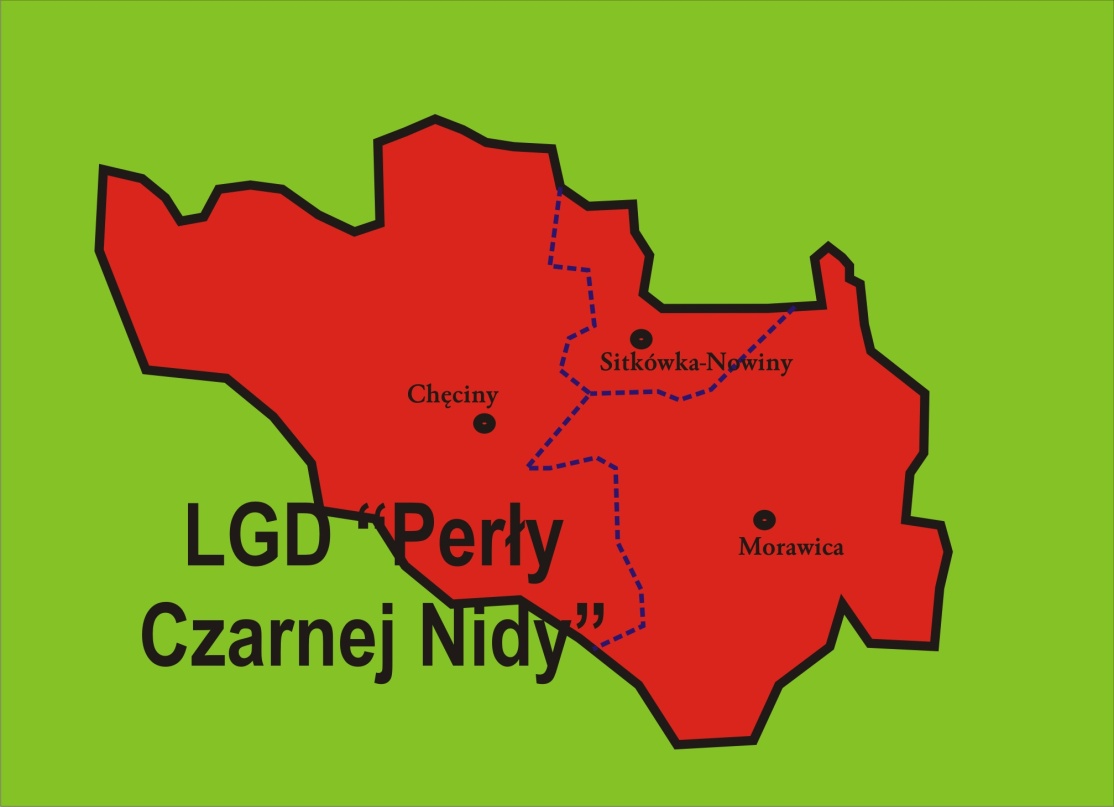 Obszar objęty działaniem Lokalnej Grupy Działania “Perły Czarnej Nidy”Potencjał LGD Lokalna Grupa Działania „Perły Czarnej Nidy” powstała w miesiącu czerwcu 2008 roku w wyniku połączenia dwóch inicjatyw realizowanych w ramach II Schematu Pilotażowego Programu „Leader+”: •	LGD Fundacja Ziemi Morawickiej (obszar: Gmina Morawica), realizującej w ramach II schematu PPL+ projekt: „Wsparcie procesu rozwoju wsi w gminie Morawica”•	Stowarzyszenia LGD „Partnerstwo Chęciny” (Gmina Chęciny), realizującej w ramach II Schematu PPL+ projekt: „Miasto i Gmina Chęciny Ośrodek Turystyczno-Wypoczynkowy w skali województwa i kraju” oraz społeczności lokalnej Gminy Sitkówka – Nowiny, która nie była beneficjentem II Schematu PPL+. Realizacja Pilotażowego Programu Leader+ w gminach Chęciny oraz Morawica dowiodła, że rozwój obszarów wiejskich za pomocą narzędzia jakim jest Lider przynosi wymierne korzyści dla obszaru, na którym jest wdrażany. Oddolne podejście pozwala lepiej zdefiniować problemy i sposoby ich rozwiązania. Kontynuacja podejścia Leader w okresie 2007-2013 stała się więc naturalną koleją rzeczy, a mając na uwadze wzmocnienie potencjału LGD, postanowiono połączyć dotychczasowe doświadczenia z poprzedniego okresu programowania, a także włączyć w strukturę LGD gminę Sitkówka-Nowiny. Za decyzją taką mocno przemawiał fakt spójności tych terenów pod względem geograficznym, przyrodniczym, historycznym, kulturowym, demograficznym oraz terytorialnym. Inicjatorem utworzenia nowej Lokalnej Grupy Działania była LGD Fundacja Ziemi Morawickiej, a także gminy Morawica, Chęciny i Sitkówka-Nowiny. Inicjatywa stworzenia nowego partnerstwa nabrała dynamiki w drugiej połowie 2007 roku, kiedy w wyniku kilkukrotnych spotkań Lokalnych Grup Działania z Morawicy i Chęcin oraz władz samorządowych i działaczy społecznych i gospodarczych gminy Sitkówka – Nowiny podjęto decyzję o rozpoczęciu prac nad utworzeniem wspólnej Lokalnej Grupy Działania oraz przystąpiono do przygotowania założeń do nowej Lokalnej Strategii Rozwoju. W dniu 23.04.2008 r. w Nowinach odbyła się wspólna sesja trzech Rad Gmin: Morawica, Sitkówka-Nowiny i Chęciny, na której wszystkie Rady jednogłośnie podjęły uchwały o przystąpieniu do LGD. Zebranie założycielskie odbyło się 17 czerwca 2008 roku w Morawicy. W skład LGD weszło wówczas 43  partnerów z trzech sektorów: społecznego, publicznego i gospodarczego. Stowarzyszenie zostało wpisane do Krajowego Rejestru Sądowego pod numerem 0000318328 w dniu 25.11.2008. Na dzień 28.12.2015 r. w skład LGD wchodzi 51 członków.Lokalna Grupa Działania „Perły Czarnej Nidy” zarządzana jest przez doświadczony zespół. Prezes Marcin Dziewięcki w okresie realizacji PPL+ był dyrektorem biura Fundacji Ziemi Morawickiej, a funkcję Prezesa LGD „Perły Czarnej Nidy” pełni od 17 czerwca 2008 roku do chwili obecnej. Wiceprezes Arkadiusz Jędras swoją funkcję pełni również od 17 czerwca 2008 roku, ponadto od września 2008 r. do maja 2015 r. był dyrektorem Zespołu Szkół Ponadpodstawowych w Nowinach. Od 2009 r. jest Prezesem Uczniowskiego Klubu Sportowego UKS FUTSAL Nowiny, a od lipca 2015 r. prowadzi firmę Handlowo-Usługową. Wiceprezes Monika Piotrowska pracuje w Urzędzie Gminy i Miasta w Chęcinach na stanowisku ds. sportu oraz rozwiązywania problemów uzależnień. Funkcję Wiceprezes LGD pełni od 20 maja 2015 roku, kiedy to z przyczyn osobistych z funkcji tej zrezygnował jej poprzednik. Pracą biura LGD kieruje Przemysław Strójwąs, który w LGD zatrudniony jest od 6 stycznia 2009 roku, a funkcję kierownika pełni od 1 stycznia 2011 roku. W okresie wdrażania PPL+ był pracownikiem i członkiem Zarządu LGD Fundacja Ziemi Morawickiej. W biurze LGD zatrudnione są także dwie pracownice, Ewelina Iwanowska i Agnieszka Szewczyk, które swoje obowiązki wykonują odpowiednio od 6 stycznia 2009 i od 2 listopada 2009 r. W okresie 2007-2013 pracownicy biura uczestniczyli w szeregu szkoleń, związanych z wdrażaniem i aktualizacją dokumentów strategicznych o zasięgu lokalnym czy też regionalnym. Jak wynika z powyższego doświadczenie i niezbędną wiedzę do wdrażania i aktualizacji dokumentów strategicznych posiada więcej niż 50% pracowników zatrudnionych w biurze LGD. Jak wskazano wyżej dwa podmioty  wchodzące w skład LGD „Perły Czarnej Nidy” były beneficjentami PPL+ w okresie 2004-2006. Fundacja Ziemi Morawickiej zrealizowała projekt pt. „Wsparcie procesu rozwoju wsi w gminie Morawica” o wartości 750 tys. zł. W ramach zdania opracowana została dokumentacja techniczna Samorządowego Centrum Kultury w Morawicy, które dziś jest wizytówką gminy i jednym z nowocześniejszych obiektów tego typu w województwie. Obiekt ten stał się centrum aktywności społeczności lokalnej, odbywają się tu dziesiątki zebrań, spotkań, konferencji, warsztatów, prób i innych wydarzeń angażujących mieszkańców. W ramach projektu opracowano także dokumentację techniczną kanalizacji terenów przemysłowych w gminie Morawica, a także podjęto szereg działań promujących te tereny. Dziś działają tam firmy dające zatrudnienie miejscowej ludności. W ramach projektu  przeprowadzono szkolenia językowe dla mieszkańców, oznakowano także szlak rowerowy, który do dziś służy mieszkańcom i turystom. Stowarzyszenie Lokalna Grupa Działania  „Partnerstwo Chęciny”  zrealizowało projekt pod nazwą  „Miasto i Gmina Chęciny Ośrodek Turystyczno – Wypoczynkowy w skali województwa i kraju”. W ramach projektu przeprowadzono wiele wydarzeń kulturalnych promujących lokalne dziedzictwo, wydano szereg publikacji promujących turystykę, opracowano Koncepcję Zagospodarowania Wzgórza Zamkowego. Przeprowadzono szkolenia skierowane do osób planujących rozpoczęcie działalności gospodarczej związanej z turystyką oraz założenie gospodarstw agroturystycznych. Dziś wzrost liczby turystów w gminie Chęciny staje się faktem, a atrakcje turystyczne są coraz częściej odwiedzane.W okresie programowania 2007-2013 działalność LGD ukierunkowana była na trzy zasadnicze cele: rozwój przedsiębiorczości, turystyki i aktywności społeczności lokalnej. W tym czasie LGD przeprowadziła 17 konkursów rozpatrzyła 214 wniosków z czego 163 zakwalifikowała do dofinansowania. W zakresie rozwoju działających przedsiębiorstw w ramach LSR 2007-2013 zrealizowano 7 projektów - w okresie 2014-2020 na rozwój przedsiębiorczości przeznaczone zostanie 2,5 mln zł. W ramach LSR 2007-2013 realizowanych było wiele projektów wpływających na rozwój aktywności społecznej. Część z nich dotyczyła rozwoju infrastruktury rekreacyjnej czy też służącej społeczności lokalnej. Budowano i remontowano świetlice min. OSP Bilcza będąca członkiem LGD, miejsca rekreacji np. bieżnia wokół stadionu w Brzezinach, kort tenisowy w Nowinach. Inne dotyczyły organizacji wydarzeń integrujących, warsztatów często wykorzystujących lokalne zasoby historyczne, kulturowe czy przyrodnicze. Wymienić tu można chociażby Stowarzyszenie Ekorozwoju Lisowa i Zaborza, organizujące dwukrotnie w ramach LSR projekt “Wioska Indiańska Zaborze”, Stowarzyszenie „PADRE” Profilaktyka, Aktywne Działanie, Rozwój i Edukacja czy też Stowarzyszenie Między Rajem a Piekłem. Łącznie w warsztatach tych uczestniczyło ok 500 dzieci. Wniosek związany z ekologią realizowało min. Towarzystwo Ekorozwoju Radomic, które utworzyło kącik przyrodniczy, a także zorganizowało dla 35 dzieci prelekcję nt. lokalnej przyrody i zwierząt oraz zasad zachowania się w lesie. Wiele projektów poświęconych było promocji regionu np. film o atrakcjach turystycznych Chęcin - jednej z najatrakcyjniejszych pod tym względem gmin województwa świętokrzyskiego. Licznie realizowano wnioski związane z zachowaniu lokalnego dziedzictwa poprzez odnowienie zabytków np. kościoły w Bolminie, Starochęcinach, czy Lisowie, wspomnieć można także o wyremontowanych zabytkowych organach znajdujących się w kościele w Brzezinach. W zakresie turystyki LGD zrealizowała projekt współpracy, w ramach którego oznakowano i wypromowano szlak kajakowy oraz wybudowano małą infrastrukturę kajakową. Nieocenioną wartością dodaną tego projektu były powstające dzięki temu firmy świadczące usługi spływów kajakowych. W okresie 2014-2020 główne kierunki rozwoju pozostaną takie same. Zwiększeniu ulegnie nakład środków na działania związane z przedsiębiorczością, będą tu także działania skierowane do grup defaworyzowanych. Planuje się operacje poświęcone rozwojowi infrastruktury turystycznej i rekreacyjnej, zachowaniu zabytków, promocji regionu czy też działania pobudzające aktywność mieszkańców. Jak wskazano powyżej LGD zbudowała duży potencjał, który wykorzystywany będzie podczas realizacji PROW 2014-2020. Z jednej strony jest to potencjał organizacji, jej organów oraz pracowników, z drugiej strony potencjał podmiotów wchodzących w skład LGD i działających na rzecz rozwoju regionu. Zbudowany potencjał ludzki zostanie wykorzystany w realizacji działań w okresie 2014-2020 poprzez następujące mechanizmy. W przypadku zmiany w składzie Rady doświadczenie zdobyte podczas prac związanych z oceną wniosków transferowane jest do nowych członków poprzez specjalne szkolenia. W porównaniu z poprzednim okresem większość członków Rady nadal pełni swoje funkcje, co spowoduje, że nabyte doświadczenie wykorzystane zostanie podczas prac Rady związanych z oceną wniosków w okresie PROW 2014-2020. W celu zachowania potencjału biura LGD zdecydowano o nie wprowadzaniu żadnych zmian w strukturze zatrudnienia, zarówno w okresie przejściowym (co mogłoby spowodować utratę doświadczonych pracowników) jak i okresie wdrażania PROW 2014-2020. Nieznacznej zmianie uległ skład Zarządu o czym wspomniano wyżej, generalnie jednak potencjał i doświadczenie jego członków procentować będzie na najbliższe lata. Wykorzystując doświadczenie w realizacji projektów współpracy, a także projektów z innych źródeł niż PROW, oraz wychodząc naprzeciw oczekiwaniom społeczności w ramach LSR 2014-2020 LGD realizować będzie dwa takie projekty współpracy oraz jeden projekt własny.  Jak wykazano wyżej na terenie LGD działa szereg organizacji na rzecz rozwoju lokalnego, w tym wiele z nich jest członkami LGD, które realizowały projekty spójne z planowanymi celami i przedsięwzięciami. Zdobyte przez nie doświadczenie pozwala ze spokojem oczekiwać realizacji kolejnych działań, co pozwoli na skuteczną realizację celów zawartych w LSR 2014-2020. Struktura LGDLokalna Grupa Działania „Perły Czarnej Nidy” jest partnerstwem trójsektorowym. W jej skład wchodzi 51 przedstawicieli: instytucji publicznych, lokalnych partnerów społecznych i gospodarczych oraz mieszkańców. W składzie LGD znajdują się też przedstawiciele osób z grup defaworyzowanych. Ze względu na reprezentowany sektor w skład LGD wchodzi: 6 reprezentantów sektora publicznego tj. 11,77%, 30 reprezentantów sektora społecznego tj. 58,82%, 15 reprezentantów sektora gospodarczego tj. 29,41%. Sektor publiczny reprezentowany jest przez trzy gminy oraz trzy instytucje kultury będące jednostkami organizacyjnymi gmin. Najwięcej reprezentantów liczy sektor społeczny. Dziesięciu z nich zajmuje się pracą z dziećmi i młodzieżą, część poprzez prowadzenie szkół czy przedszkoli inne przez organizację różnorodnych zajęć. Stowarzyszenie „Padre” wkracza ponadto w obszar działań skierowanych do osób uzależnionych. Drugim obszarem działania jest bezpieczeństwo osób, mienia i środowiska przyrodniczego, w którym to funkcjonuje pięć Ochotniczych Straży Pożarnych wchodzących w skład LGD. Jedno stowarzyszenie działa w obszarze kultury, jedno jest zrzeszeniem agroturystów, a ostatnim obszarem działalności jest szeroko rozumiany rozwój obszarów wiejskich. Dwóch członków realizowało w tym obszarze PPL+ 2004-2006 natomiast trzeci podejmuje szereg różnorodnych działań poprawiających jakość życia na wsi. Dziewięciu członków jest osobami fizycznymi aktywnie działającymi na rzecz rozwoju lokalnego. Sektor gospodarczy reprezentowany jest przez dwanaście osób fizycznych prowadzących działalność gospodarczą, z których osiem prowadzi działalność handlowo-usługową, a cztery produkcyjno-handlową, jedną osobę będącą rolnikiem oraz dwie spółki: jawna będąca Przedsiębiorstwem Produkcyjno-Handlowo-Usługowym oraz akcyjna, która działa w obszarze górnictwa kruszcowego. Zarówno przedstawiciele sektora społecznego jak i gospodarczego reprezentują wszystkie gminy wchodzące w skład LGD. Jak wskazano powyżej 29,41% członków LGD reprezentuje sektor gospodarczy. Zakres tematyczny instrumentu RLKS obejmuje min. działania na rzecz poprawy zatrudnienia i tworzenia miejsc pracy. W budżecie LSR na te właśnie działania przeznaczono 50,52% środków, ponadto planuje się w ramach aktywizacji szkolenia dla osób otwierających działalność gospodarczą, a także w ramach projektu współpracy utworzenie kreatora przedsiębiorczości. Jak wynika z diagnozy i analizy SWOT, grupami uznanymi za defaworyzowane ze względu na dostęp do rynku pracy są osoby bezrobotne oraz osoby młode do 35 roku życia. W budżecie LGD przewidziano kwotę 0,5 mln zł na działania związane z zakładaniem działalności gospodarczej, które przyczynią się do poprawy położenia osób z grup defaworyzowanych. Metody komunikacji z przedstawicielami grup defaworyzowanych przedstawiono w załączniku do LSR “Plan komunikacji”. Zdecydowana większość członków LGD reprezentuje sektor społeczny i to na rozwój aktywności tego sektora przeznaczona zostanie pozostała część budżetu LSR. Jak wykazano w rozdziale poświęconym diagnozie gminy wchodzące w skład LGD to gminy prężnie się rozwijające z aktywnymi samorządami i ich jednostkami organizacyjnymi. Mając na uwadze, że realizacja strategii służyć ma pobudzaniu aktywności społeczności lokalnej w budżecie nie zaplanowano środków do wykorzystania przez jednostki sektora finansów publicznych tym samym pozostawiając większe możliwości realizacji projektów przez mieszkańców i przedsiębiorców. Z myślą o grupach defaworyzowanych określono pięć operacji, w których to właśnie przedstawiciele tej grupy będą szczególnie preferowani. Pierwsza związana jest z realizacją przedsięwzięcia 1.2.2 Szkolenie dla osób podejmujących działalność gospodarczą. Szkolenie planowane jest w ramach wsparcia na rzecz kosztów bieżących i aktywizacji. Regulamin naboru na szkolenie preferował będzie osoby należące do grup defaworyzowanych. Udział w szkoleniu zwiększa z kolei szanse na dofinansowanie w naborze wniosków w ramach przedsięwzięcia 1.1.1 Podejmowanie działalności gospodarczej. Dodatkowe punkty uzyskają tu osoby, które wzięły udział w w/w szkoleniu, a kolejne kryterium premiuje osoby należące do jednej z grup defaworyzowanych. Budżet na przedsięwzięcie 1.1.1 wynosi 500 000 zł. Z myślą o grupach defaworyzownych wdrażane będzie także przedsięwzięcie 1.1.2 Rozwój działalności gospodarczej, na które przeznaczono kwotę 1 875 000,00 zł. Wnioski na to przedsięwzięcie będą mogli składać przedsiębiorcy na rozwój swojej działalności jednak warunkiem dostępu jest tu stworzenie miejsca pracy. Premiowane będą projekty przewidujące stworzenie więcej niż jednego miejsca pracy oraz takie, które przewidują zatrudnienie osób należących do jednej z grup defaworyzowanych. Na przedsięwzięcia 3.1.1 Lokalna sieć innowacji oraz 3.2.1 Działania na rzecz integracji mieszkańców, ochrony środowiska oraz przeciwdziałania zmianom klimatu przeznaczono analogicznie kwoty 50 000 zł oraz 225 000 zł. W obu przypadkach preferowani będą wnioskodawcy, którzy zakładają w swoich projektach udział osób młodych do 35 r.ż., a więc należących do jednej  z grup defaworyzowanych. LGD „Perły Czarnej Nidy” jest podmiotem dynamicznym. Sposób rozszerzenia, zmiany składu lokalnej grupy działania określają przepisy § 9 i 10 oraz 12 i 13 Statutu Stowarzyszenia.Organ decyzyjnyCiałem decyzyjnym LGD „Perły Czarnej Nidy” jest Rada Stowarzyszenia, która działa na podstawie § 14, 15 i 17 Statutu Stowarzyszenie. Obecny skład Rady wybrany został na Walnym Zebraniu Członków Stowarzyszenia w dniu 28.12.2015 r.  Liczba członków Rady wynosi 15 osób, obecnie wśród nich znajduje się 3 przedstawicieli sektora publicznego tj. 20% składu Rady,  6 przedstawicieli sektora społecznego tj. 40%,  6 przedstawicieli sektora gospodarczego tj. 40% składu rady.  Organizacje i tryb pracy Rady określa Regulamin Pracy Rady uchwalony przez Radę Stowarzyszenia dnia 28.12.2015 r. Skład organu decyzyjnego stanowi załącznik do wniosku o wybór LSR. Zasady funkcjonowania LGDDokumenty wewnętrzne regulujące działanie Lokalnej Grupy Działania „Perły Czarnej Nidy” Statut - przyjęty został przez Zebranie Założycielskie, zmiana wymaga uchwały Walnego Zebrania Członków. Uregulowanie są w nim kwestie określone w Ustawie Prawo o Stowarzyszeniach ponadto wprowadza dodatkowy organ stowarzyszenia odpowiedzialny za wybór operacji oraz określa jego kompetencje i zasady reprezentatywności, określa organ LGD kompetentny w zakresie uchwalania LSR, jej aktualizacji, a także zasady nabywania i utraty członkostwa w LGD.Regulamin Pracy Rady – dokument przyjęty został Uchwałą Rady LGD, jego zmiana następuje również na podstawie uchwały Rady LGD. Regulamin ustala zasady zwoływania i organizacji posiedzeń organu decyzyjnego, rozwiązania dotyczące wyłączenia członka organu z oceny operacji, zasady podejmowania decyzji w sprawie wyboru operacji, zasady protokołowania posiedzeń organu decyzyjnego, zasady wynagradzania członków organu decyzyjnego.Regulamin Pracy Zarządu, przyjęty Uchwałą Zarządu LGD „Perły Czarnej Nidy”  nr 1/2009 z dnia 14 stycznia 2009r. Określa sposób zwoływania posiedzeń Zarządu, podejmowania decyzji. Jego zmiana może nastąpić na podstawie uchwały Zarządu;Regulamin pracy biura, przyjęty Uchwałą Zarządu LGD „Perły Czarnej Nidy” nr 7/2015 z dnia 28.12.2015 r. jego zmiana następuje również Uchwałą Zarządu. Regulamin określa obowiązki pracowników biura, zasady ich wynagradzania. Określa sposób naboru pracowników, a także sposób postępowania w przypadku wystąpienia problemów z zatrudnieniem pracownika o wymaganych kompetencjach.Każdy członek organu decyzyjnego winien posiadać znajomość aktów prawnych dotyczących przyznawania pomocy w ramach poddziałania "Wsparcie na wdrażanie operacji w ramach strategii rozwoju lokalnego kierowanego przez społeczność”. Powinien znać także zasady przyznawania pomocy określone w regulaminach i procedurach wewnętrznych stosowanych przy wyborze operacji. W celu zapewnienia odpowiedniej wiedzy określono plan szkoleń dla członków organu decyzyjnego i pracowników biura, który stanowi załącznik do wniosku o wybór LSR.  Rozdział II Partycypacyjny charakter LSRLokalna Strategia Rozwoju jest dokumentem o oddolnym charakterze - w procesie jej powstawania brali aktywny udział (partycypowali) mieszkańcy obszaru LGD. Stosowanie metod partycypacyjnych jest stałym sposobem działania LGD „Perły Czarnej Nidy”. Przykładem tego są warsztaty ewaluacyjne, które zrealizowane zostały w czasie oceny efektów wdrażania LSR 2007-2013. Ten sposób działania będzie kontynuowany w przyszłości – metody partycypacyjne zastosowane zostaną m.in. do realizacji procesów komunikacyjnych  (patrz Rozdział IX) oraz  prowadzenia monitoringu realizacji LSR 2014-2020 (patrz Rozdział XI). Opis partycypacyjnych metod tworzenia i realizacji LSR Kluczowym czynnikiem, który miał wpływ na dobór metod partycypacyjnych zastosowanych w procesie tworzenia Strategii były wyniki ewaluacji LSR w poprzednim okresie programowania (pierwsza połowa 2015 r.). Na ich podstawie przygotowano raport zawierający rekomendacje odnośnie sposobu tworzenia kolejnego dokumentu strategicznego. Rekomendacje opracowane zostały przy udziale mieszkańców obszaru LGD, którzy przedstawiali swoje propozycje poprzez udział w badaniach ankietowych  oraz uczestnictwo w warsztatach ewaluacyjnych. Określono zestaw metod partycypacyjnych, które zapewniły włączenie mieszkańców we wszystkie etapy tworzenia LSR. Zastosowano 4 metody partycypacyjne na każdym z kluczowych etapów powstawania Strategii (patrz poniższa tabela). Szczególną uwagę zwrócono przy tym na partycypację przedstawicieli grup istotnych z punktu widzenia realizacji LSR – reprezentantów organizacji pozarządowych i organizacji nieformalnych, lokalnych przedsiębiorców, przedstawicieli instytucji samorządowych. Poprzez konsultacje w powstawanie Strategii byli zaangażowani również przedstawiciele grup defaworyzowanych – osoby bezrobotne oraz mieszkańcy obszaru LGD poniżej 35 roku. W celu zapewnienia wysokiej jakości stosowanych metod partycypacyjnych, ich dobór skonsultowano z socjologami z Uniwersytetu Jagiellońskiego działającymi w ramach Fundacji Socjometr. Charakterystyka zastosowany metod partycypacyjnych ze wskazaniem partycypacji grup istotnych z punktu widzenia realizacji LSR:Badania ankietowe – w badaniach ankietowych wzięło udział 100 mieszkańców. Wyniki badania ankietowego pozwoliły na rzetelne i trafne wysondowanie opinii członków społeczności lokalnej z uwagi na fakt odpowiedniego zróżnicowania próby badawczej pod względem cech społeczno-demograficznych. Warsztaty strategiczne – otwarte spotkania z mieszkańcami gmin wchodzących w skład LGD. Zastosowano metody warsztatowe, które pozwoliły na opracowanie pierwszych wersji rozwiązań zastosowanych w LSR. Wypracowane elementy Strategii były następnie poddawane dalszym konsultacjom. Ważnym aspektem warsztatów była aktywizacja lokalnej społeczności i stworzenie dużej grupy osób zaangażowanych w cały proces powstawania Strategii. Efekty warsztatów strategicznych znacząco wpłynęły na wszystkie kluczowe elementy LSR. W pracach brali udział przedstawiciele wszystkich grup istotnych z punktu widzenia realizacji LSR. Relacja z warsztatów dostępna jest na stronie internetowej LGD: http://www.perlycn.pl/432-aaaaNabór fiszek projektowych – metoda partycypacyjna, która pozwoliła na poznanie planów potencjalnych wnioskodawców odnośnie przedsięwzięć realizowanych w ramach wdrażania LSR. O skuteczności tej metody świadczy sama liczba zebranych fiszek projektowych. Jest to zarazem wskaźnik pozwalający antycypować przyszłe zaangażowanie społeczności we wdrażanie Strategii. Dzięki fiszkom projektowym możliwe było przetestowanie pierwszej wersji matrycy logicznej i wprowadzenie do niej korekt zgodnych z preferencjami mieszkańców obszaru LGD. Fiszki odegrały także rolę w czasie określania wskaźników oraz sposobów realizacji strategii. Wykorzystano tu dane dotyczące wartości planowanych przez beneficjentów przedsięwzięć. Swoje propozycje składali przedstawiciele wszystkich sektorów wchodzących w skład LGD. Wzór zastosowanej fiszki projektowej dostępny jest na stronie internetowej LGD: http://www.perlycn.pl/454-skonsultuj-cele-lsr-i-zloz-fiszke-projektowaPunkty konsultacyjne – dyżury pracowników LGD odbywały się we wszystkich gminach. Spotkania w punktach konsultacyjnych były okazją do dłuższych rozmów o lokalnych problemach oraz zgłaszanych pomysłach na przedsięwzięcia zmierzające do ich rozwiązania. Przebieg rozmów był inspirowany metodą World Café. Konsultacje miały zatem uporządkowany przebieg. Dzięki temu nie tylko przyczyniły się one do aktywizacji lokalnej społeczności ale pozwoliły także na pozyskanie konkretnych danych, które wykorzystano w LSR. Przykładowo, osoby odwiedzające punkty konsultowały listę zasobów wykorzystaną później do przygotowania diagnozy obszaru LGD i analizy SWOT. Zaproszenie na jedną z tur konsultacji zamieszczone na stronie internetowej LGD: http://www.perlycn.pl/438-spotkania-konsultacyjne-dotyczace-listy-zasobowKonsultacje internetowe – zastosowanie narzędzi internetowych zostało zasugerowane przez mieszkańców w czasie spotkań warsztatowych. Uznano, że niezbędne jest wykorzystanie metody, która pozwoli dotrzeć do jak największej liczby młodych mieszkańców obszaru LGD. Konsultacje internetowe spełniły swoją rolę. Umieszczane w Sieci materiały były chętnie komentowane przez mieszkańców, zarówno na stronie internetowej jak i za pośrednictwem poczty elektronicznej. Postulaty mieszkańców wprost przełożyły się na zapisy LSR. Stało się tak np. na etapie określania celów LSR, co można naocznie stwierdzić porównując konsultowaną on-line matrycę logiczną z jej ostateczną wersją (patrz Rozdział 5): http://www.perlycn.pl/452-czy-takie-cele-i-przedsiewzicia-powinny-byc-realizowane-w-nowym-okresie-programowaniaZespół ds. LSR – głównym zadaniem Zespołu była ocena wniosków z przeprowadzonych konsultacji na kolejnych etapach powstawania LSR. W jego skład wchodzili mieszkańcy wszystkich gmin oraz przedstawiciele wszystkich sektorów. Zespół ds. LSR stanowili stali członkowie jednak jego skład nie ograniczał się do tego zestawu osób – jego posiedzenia były otwarte dla wszystkich. Informacje o nich umieszczane były na stronie internetowej LGD. Przykładowa relacja z jednego ze spotkań: http://www.perlycn.pl/445-nakreslono-juz-cele-do-realizacji-w-nowym-okresie-programowaniaDane zgromadzone w czasie konsultacji wykorzystano także przy tworzeniu elementów LSR, które nie zostały bezpośrednio wskazane powyżej. Zgromadzono np. wytyczne dotyczące planu komunikacji. Konsultacje społeczne miały też wpływ na procedury monitoringu i ewaluacji. Znajduje to odzwierciedlenie w przyjętych rozwiązaniach w zakresie realizacji LSR. Zakłada się bowiem wykorzystanie opisanych powyżej metod partycypacyjnych (np. ankiety, warsztaty) podczas wdrażania LSR. Informacje na ten temat znajdują się w kolejnych Rozdziałach. Najważniejsze wyniki przeprowadzonej analizy wniosków z konsultacjiW skład grup defaworyzowanych (ze względu na dostęp do rynku pracy i/lub zagrożenie wykluczeniem społecznym), którym powinno zostać udzielone wsparcie w ramach wdrażania LSR, wchodzą osoby bezrobotne oraz ludzie młodzi poniżej 35 roku życia. Do najważniejszych problemów społeczności lokalnej należą: bezrobocie i migracje młodych osób, dezintegracja lokalnej społeczności, niska świadomość ekologiczna mieszkańców. Kwestie te zostały w sposób pogłębiony opisane w Rozdziałach III i IV.W czasie wdrażania LSR należy wykorzystać metody partycypacyjne sprawdzone na etapie jej tworzenia.Plan komunikacji powinien uwzględniać wytyczne sformułowane przez mieszkańców (patrz Załącznik do LSR).Nadrzędnym efektem wdrażania LSR powinno być wywołanie trwałej zmiany, która pozwoli na pobudzenie innowacyjnego potencjału obszaru oraz stworzenie trwałych podstaw jego rozwoju.Rozdział III DiagnozaOpracowanie zasadniczych elementów Lokalnej Strategii Rozwoju, a więc celów i wskaźników, kryteriów i procedur wyboru operacji, planów komunikacji, monitoringu oraz ewaluacji poprzedzono pogłębioną diagnozą ludności i obszaru objętego LSR. W niniejszym opracowaniu przedstawiono jej najważniejsze ustalenia, które znalazły bezpośrednie przełożenie na kolejne elementy Strategii.Diagnoza miała charakter partycypacyjny - została przygotowana z faktycznym udziałem społeczności. Szczegółowe informacje o zastosowanych metodach partycypacyjnych na tym etapie tworzenia LSR znajdują się w rozdziale II. Określenie grup szczególnie istotnych z punktu widzenia realizacji LSR oraz problemów i obszarów interwencji odnoszących się do tych grupAnaliza wyników konsultacji społecznych jednoznacznie wskazała, że mieszkańcy obszaru LGD oczekują działań, które przyczynią się do poprawy sytuacji ogółu społeczności. Niemniej jednak możliwe jest wskazanie grup szczególnie istotnych z punktu widzenia realizacji LSR. Grupy te zostały określone na podstawie 3 głównych przesłanek:konieczne jest udzielenie wsparcia grupom defaworyzowanym, zdefiniowanym w odniesieniu do runku pracy,realizacja LSR wymaga określenia grup, które w szczególny sposób należy włączyć w realizację przedsięwzięć, jako potencjalnych beneficjentów lub reprezentantów podmiotów, które będą ubiegać się o wsparcie. konieczne jest wskazanie kategorii osób, które w dłuższej perspektywie czasowej będą odbiorcami działań podejmowanych w ramach poszczególnych przedsięwzięć.Grupy szczególnie istotne z punktu widzenia realizacji LSR:Osoby młode do 35 roku życia. W wyniku konsultacji społecznych przyjęto, że jedną z grup defaworyzowanych, którym zostanie udzielone szczególne wsparcie w ramach realizacji LSR będą młodzi mieszkańcy obszaru LGD. Głównym argumentem przemawiającym za takim wyborem była sytuacja tej grupy osób na lokalnym rynku pracy. Obserwuje się niedopasowanie kompetencji młodych osób do oczekiwań lokalnych przedsiębiorców. Pracodawcy zwracają uwagę, że napotykają trudności ze znalezieniem odpowiednio wykwalifikowanych pracowników. Z drugiej strony znaczna liczna młodych osób znajduje zatrudnienie poza obszarem LGD. Sprzyja temu położenie obszaru LGD w pobliżu stolicy województwa. Wiele osób młodych decyduje się także na migracje zarobkową, zarówno do większych ośrodków w kraju, jak i  za granicę. Niezadowalający jest ponadto poziom przedsiębiorczości młodych osób zamieszkujących obszar LGD. Cezura 35 lat określona została na podstawie analizy projektów kierowanych do osób młodych. Wiele z nich przyjmuje właśnie taką definicję osoby młodej. Okres do 35 roku życia jest kluczowy z punktu widzenia pozycjonowania się na rynku pracy i określania kierunku kariery zawodowej. Osoby z tej grupy wiekowej znacznie częściej decydują się na migrację zarobkową. Jest to ponadto wiek istotny z punktu widzenia życia rodzinnego – statystyki wskazują, że zdecydowana większość Polaków w tym okresie życia podejmuje decyzje matrymonialne i prokreacyjne. Przedstawiciele społeczności lokalnej biorący udział w konsultacjach zgodzili się co do tego, że przyjęcie takiej definicji osób młodych wpisuje się w zjawiska obserwowane na obszarze LGD. Przedstawicielom tej grupy defaworyzowanej udzielone zostanie szczególne wsparcie zwłaszcza w obszarze podejmowania działalności gospodarczej. Zwrócona zostanie także uwaga na podnoszenie ich kompetencji, aby lepiej mogli odnajdować się na lokalnym rynku pracy. Zrealizowane zostaną projekty, które będą sprzyjać ich zaangażowaniu w życie społeczności. Wsparcie to zostanie udzielone nie tylko w ramach realizacji przedsięwzięć zaplanowanych w LSR, ale również poprzez działania komunikacyjne dopasowane do potrzeb osób młodych. Osoby bezrobotne. Mieszkańcy, którzy brali udział w konsultacjach społecznych uznali, że wsparcie w ramach wdrażania LSR powinno zostać skierowane także dla osób bezrobotnych. Ze względu na brak pracy są oni szczególnie narażeni na marginalizację i wykluczenie społeczne. Te niekorzystne zjawiska są powiązane z poważnymi problemami społecznymi, takimi jak uzależnienia, przemoc, bezradność życiowa. Zrównoważony rozwój społeczności lokalnej wymaga zatem działań na rzecz włączenia społecznego, które mogą być realizowane poprzez tworzenie bardziej inkluzywnego rynku pracy.Przedsiębiorcy. Osoby prowadzące działalność gospodarczą lub planujący ją podjąć są bezwzględnie kluczową grupą z punktu widzenia realizacji LSR. Jednym z głównym celów LSR będzie tworzenie miejsc pracy. Cel ten nie zostanie osiągnięty bez zaplanowania działań dopasowanych do potrzeb i oczekiwań przedstawicieli sektora gospodarczego. W czasie konsultacji społecznych zwracali oni uwagę na szereg istotnych problemów, na które odpowiedzią powinno być LSR. W pierwszej kolejności konieczne jest udzielenie wsparcia na tworzenie miejsc pracy. Wsparcie to powinno być tak skonstruowane, aby premiowało operacje innowacyjne pozwalające na tworzenie stabilnych i dobrze płatnych miejsc pracy. Przedsiębiorcy oczekują także wsparcia w zakresie promocji ich działalności. Dotychczas tego typu projekty realizowane były na poziomie gmin. Odczuwa się zatem silną potrzebę przedsięwzięć integrujących przedsiębiorców z całego obszaru LGD. Może to dokonać się właśnie poprzez działania promujące obszar, które włączają oraz integrują małe i średnie firmy z różnych branż gospodarki. W ostatnich latach poprawiła się współpraca przedsiębiorców z lokalnymi samorządami. Diagnoza wskazuje jednak, że niezadowalający jest poziom współpracy w obrębie samego sektora gospodarczego. Lokalna Grupa Działania jest postrzegana przez lokalnych przedsiębiorców jako podmiot, który będzie sprzyjał generowaniu kapitału społecznego w ich środowisku. Może to zostać osiągnięte poprzez specjalnie zaplanowane działania komunikacyjne. Przedstawiciele organizacji pozarządowych. Ta grupa osób tworzy trzon sektora społecznego. Na obszarze LGD istnieją stosunkowo silne NGO, które realizują wiele istotnych dla lokalnej społeczności projektów. Z drugiej strony panuje przekonanie o niewystarczającym poziomie zaangażowania w sprawy lokalne dużych grup mieszkańców, wśród których szczególnie wskazuje się na osoby młode oraz osoby, które niedawno osiedliły się na omawianym obszarze. Organizacje pozarządowe powinny zostać aktywnie włączone w realizację projektów zmierzających do rozwiązania lokalnych problemów, takich jak brak wystarczającej integracji i niska świadomość ekologiczna mieszkańców, niedopasowanie kompetencji młodych osób do potrzeb rynku pracy, potrzeba podnoszenia atrakcyjności obszaru LGD i jego promocja. Przedstawiciele sektora społecznego mają doświadczenie w realizacji oddolnych inicjatyw w tych zakresach, które powinno zostać wykorzystane. Odczuwa się ponadto potrzebę podejmowania działań integrujących organizacje z poszczególnych gmin obszaru LGD. Wsparcie sektora społecznego w realizacji tego typu projektów w znaczący sposób może przyczynić się do pobudzenia potencjału innowacyjnego lokalnej społeczności. Przedstawiciele Jednostek Samorządu Terytorialnego. Działania realizowane przez LGD nie mogą stać w sprzeczności z celami strategicznymi realizowanymi przez samorządy - konieczne jest planowanie komplementarnych interwencji. Samorządy mogą wspierać przedstawicieli pozostałych sektorów w realizacji ich projektów. „Nowi mieszkańcy” obszaru LGD. Charakterystyczną cechą obszaru działania LGD jest napływ nowych mieszkańców i rozwój budownictwa mieszkaniowego. Teren ten jest bardzo atrakcyjnym miejscem do osiedlania się, o czym będzie jeszcze mowa w niniejszej diagnozie. Napływ nowych mieszkańców jest szansą rozwojową dla obszaru, która musi zostać koniecznie wykorzystana. Wzmożone osadnictwo wpływa jednak niekorzystnie na integrację społeczności, co można uznać za słabą stronę obszaru LGD. Rodzące się w związku z tym problemy mogą poważnie ograniczać możliwość sprostania lokalnym wyzwaniom. Przedsięwzięcia w ramach realizacji LSR powinny być zatem zaplanowane w taki sposób, by możliwe było włączanie w ich realizację różnych grup mieszkańców, w tym także tych którzy są od niedawna częścią lokalnej społeczności. Dzięki temu możliwe będzie wypracowywanie skutecznych i innowacyjnych rozwiązań lokalnych problemów. Osoby spoza obszaru LGD. Możliwość wykorzystania szans rozwojowych diagnozowanego obszaru związana jest z jego potencjałem do przyciągania osób z zewnątrz. Można do nich zaliczyć opisanych powyżej „nowych mieszkańców”. Obszar LGD może ponadto przyciągać zewnętrznych inwestorów ze względu na korzystne położenie, infrastrukturę oraz klimat sprzyjający prowadzeniu biznesu. W perspektywie finansowej 2007-2013 zrealizowano wiele projektów, które zaowocowały rozwojem turystyki. Konieczne jest planowanie działań, które w dalszym ciągu będą wspierać rozwój tej branży. Wykorzystanie zewnętrznych szans rozwojowych wymaga podnoszenia szeroko rozumianej atrakcyjności obszaru LGD. Będą temu sprzyjać interwencje na rynku pracy, które zatrzymają obecnych i przyciągną nowych mieszkańców odznaczających się wysokimi kwalifikacjami zawodowymi. Jest to także kwestia podnoszenia kompetencji osób należących do grup defaworyzowanych. Potrzebne są też działania integrujące i promujące sektor gospodarczy. Integracja lokalnej społeczności, dbanie o unikatowe lokalne dziedzictwo oraz tworzenie atrakcyjnych formy spędzania wolnego czasu powinny z kolei sprzyjać utrzymaniu atrakcyjności obszaru dla osób poszukujących nowego miejsca do osiedlenia się. Będzie to miało znaczenie także dla wzrostu atrakcyjności turystycznej obszaru. Warto będzie zadbać także o promocję obszaru, w którą będzie można włączyć przedsiębiorców. Charakterystyka gospodarki i przedsiębiorczości obszaru LGDObszar LGD należy do podregionu kieleckiego, który znacznie odstaje pod względem rozwoju gospodarczego od reszty województwa świętokrzyskiego. Wypracowywane jest tu aż 65% PKB całego regionu. O relatywnie wysokim poziomie rozwoju gmin wchodzących w skład LGD świadczą także dochody poszczególnych samorządów. Pod względem dochodów własnych budżetu gminy w 2013, gmina Chęciny zajmowała 5 miejsce w powiecie i 24 w województwie, gmina Morawica plasowała się na 2 pozycji w powiecie i 13 w województwie, a gmina Sitkówka-Nowiny na 1 w powiecie i 1 miejsce w województwie. Wskaźnik określający liczbę podmiotów gospodarki narodowej na 10 tys. ludności wynosi dla obszaru LGD 838, podczas gdy dla całego powiatu osiąga wartość 728 (dane za 2013 rok). Przeważająca część obszaru LGD już dawno zatraciła charakter rolniczy. Wiele terenów ma tutaj nadal status użytków rolnych, ale produkcją rolną zajmują się w rzeczywistości nieliczne osoby. Ten stan rzeczy wynika z przyczyn obiektywnych. Po pierwsze, wielu mieszkańców znajduje zatrudnienie poza gminą zamieszkania, zwłaszcza w pobliskich Kielcach. Po drugie, gminy obszaru LGD dysponują zasobami mineralnymi, których wydobycie ma tu długą tradycję. Jest to nie tylko istotne dziedzictwo lokalne, ale zasób ciągle w dużej mierze określający specyfikę tego terenu. Działają tu kopalnie oraz kooperujące z nimi przedsiębiorstwa, które powiększają dochód gmin oraz dają zatrudnienie wielu mieszkańcom. Z licznych firm działających w związanych z wydobyciem surowców branżach gospodarki można przykładowo wymienić Kieleckie Kopalnie Surowców Mineralnych S.A., Zakład Produkcji Nawozów Organicznych i Wydobycia Piasku „ZWP MOSTY” Sp. z o.o., czy też Lafarge Kruszywa.Działalność związana z wydobyciem surowców niesie jednak zagrożenia dla obszaru LGD. Bywa ona uciążliwa dla mieszkańców, w związku z zapyleniem, zanieczyszczaniem dróg, hałasem, wzmożonym ruchem na drogach i szkodami górniczymi. Zagrożone degradacją jest środowisko naturalne. Gminy obszaru LGD uczyniły wiele by zminimalizować skutki zaniedbań w ochronie środowiska z czasów PRL. Istnieje jednak ciągła potrzeba podnoszenia świadomości ekologicznej mieszkańców, którzy powinni być strażnikami zasobów przyrodniczych obszaru. Obszar LGD jest atrakcyjny dla zewnętrznych inwestorów. Położony jest on przy szlakach komunikacyjnych o strategicznym znaczeniu dla regionu i dla kraju. Gminy dysponują terenami inwestycyjnymi oraz dobrą infrastrukturą. Za słabość obszaru można uznać jednak coraz bardziej odczuwalne braki wykwalifikowanej kadry pracowników. O ile obszar LGD jest atrakcyjny dla inwestorów zewnętrznych, to jego problemem są obawy lokalnych przedsiębiorców przed inwestowaniem. Wielu z nich zwraca uwagę na zagrożenia zewnętrzne takie, jak coraz bardziej skomplikowane prawo, zawiłe procedury pozyskiwania dotacji na inwestycje, rosnące koszty prowadzenia działalności. Znaczenie mają także czynniki wewnętrzne, rozumiane jako słabe strony obszaru: brak odpowiednich narzędzi do promocji lokalnych przedsiębiorców, niezadowalający poziom współpracy w obrębie sektora gospodarczego. Te istotne wskazówki zostały wzięte pod uwagę w czasie projektowania celów i wskaźników LSR. Obszar LGD charakteryzuje się stosunkowo wysokim poziomem przedsiębiorczości. W 2013 r. na 10 tysięcy mieszkańców przypadało tu 660 osób fizycznych prowadzących działalność gospodarczą. Jest to lepszy rezultat niż w całym powiecie kieleckim (609) oraz tylko nieznacznie gorszy niż dla całego regionu świętokrzyskiego (672). W poniższej tabeli zaprezentowano dane dotyczące działalności gospodarczej prowadzonej przez osoby fizyczne wg sekcji PKD 2007 (dane za 2013 rok, wyszczególniono najważniejsze pozycje):Powyższe dane wskazują, że wydobycie surowców wpływa na rozwój lokalnej przedsiębiorczości. W porównaniu z innymi gminami powiatu, relatywnie dużo przedsiębiorstw prowadzonych przez osoby fizyczne zajmuje się przetwórstwem przemysłowym. Rozwijają się transport i gospodarka magazynowa oraz handel. Uwagę zwraca duża liczba osób fizycznych prowadzących działalność profesjonalną, naukową i techniczną, co powiększa innowacyjny potencjał obszaru. Zdaniem lokalnych przedsiębiorców, wszystkie te branże wykazują potencjał rozwojowy. W ostatnich latach przybyło firm prowadzących działalność związaną z zakwaterowaniem i gastronomią. Wskazuje to na rozwój turystyki. Wykorzystuje ona lokalne zasoby kulturowe i przyrodnicze, które zostaną omówione w dalszej części rozdziału. Obecnie turystyka nie odgrywa jeszcze bardzo znaczącej roli w pejzażu gospodarczym obszaru LGD. Jest to jednak branża o dużym potencjale rozwojowym. Jest ona ważna dla społeczności, ponieważ może nie tylko tworzyć miejsca pracy, ale sprzyja również zachowaniu dobrostanu społeczności dzięki promowaniu modelu zrównoważonego rozwoju opartego o lokalne zasoby. Dobrymi przykładami tego typu działalności są gospodarstwa agroturystyczne (np. „Leśne Zacisze w Lisowie czy „Lipówka” w Brudzowie) oraz inwestycje samorządowe (np. Szkolne Schronisko Młodzieżowe VENTUS z własnym kompleksem sportowo-rekreacyjnym, Pływalnia „Perła”). Na obszarze LGD działają stosunkowo liczne przedsiębiorstwa społeczne. Niemniej jednak poziom rozwoju przedsiębiorczości społecznej należy uznać za niezadowalający ze względu na strukturę tego sektora lokalnej gospodarki. Najliczniej reprezentowane są tu organizacje pozarządowe – fundacje i stowarzyszenia. Część z nich stworzyła miejsca pracy. Na pierwszy plan wysuwają się tu jednak stowarzyszenia zajmujące się prowadzeniem szkół. Znacznie mniej jest organizacji, które prowadzą odpłatną działalność statutową i/ lub działalność gospodarczą. Funkcjonowanie organizacji pozarządowych zostało bardziej szczegółowo opisane w dalszej części diagnozy („Przedstawienie działalności sektora społecznego).  Tylko w jednej spośród tworzących LGD gmin działa spółdzielnia socjalna – Ekoopałek w Bilczy (gmina Morawica). Brakuje także Centrów Integracji Społecznej oraz Zakładów Aktywności Zawodowej. Realizacja Lokalnej Strategii Rozwoju powinna przyczynić się do rozwoju przedsiębiorczości społecznej. Może on dokonać się dzięki aktywizowaniu mieszkańców, włączanie ich w rozwiązywanie lojalnych problemów oraz wsparcie organizacji pozarządowych w wypracowywaniu innowacyjnych rozwiązań.Dopełniając charakterystykę lokalnej gospodarki należy wskazać, że ważnym, dużym zakładem pracy na obszarze LGD jest Świętokrzyskie Centrum Psychiatrii. Diagnoza wskazuje ponadto, że nie do końca wykorzystany jest potencjał sektora społecznego. Wsparcie LGD kierowane do jego przedstawicieli powinno obejmować promocję przedsiębiorczości społecznej. Takie działania mogłyby być podjęte np. w ramach realizacji planu komunikacyjnego.Opis rynku pracyStopa bezrobocia w powiecie kieleckim, którego częścią jest obszar LGD „Perły Czarnej Nidy” wynosiła w 2013 roku 20,4% i był to wskaźnik znacznie wyższy niż dla województwa świętokrzyskiego (16,6%). W tym kontekście należy stwierdzić, że dla analizowanego obszaru charakterystyczny jest wysoki poziom zatrudnienia. Liczba bezrobotnych zarejestrowanych oraz udział bezrobotnych zarejestrowanych w liczbie ludności w wieku produkcyjnym w 2013 roku wynosiły odpowiednio dla gminy Morawica 867 i 8,6%, 1137 i 11.6% dla gminy Chęciny oraz 500 i 10,3% dla gminy Sitkówka-Nowiny. Wielkość wskaźnika osób pracujących w podmiotach gospodarczych zatrudniających powyżej 9 osób przypadających na 1000 ludności wyniosła w analizowanym roku 210. Ten sam wskaźnik dla powiatu osiągnął wartość 100. Udział bezrobotnych zarejestrowanych w liczbie ludności w wieku produkcyjnym wyniósł na obszarze LGD 10,17, podczas gdy w powiecie kieleckim 11,2. W tym miejscu można przytoczyć jeszcze jeden zestaw danych, dodatkowo potwierdzających zawartą w poprzednim podrozdziale tezę o wysokim poziomie przedsiębiorczości na obszarze LGD. Wskaźnik określający liczbę podmiotów w rejestrze REGON przypadających na 10 tys. ludności w wieku produkcyjnym wyniósł tu 1292, podczas gdy analogiczna wielkość dla powiatu to 1125, a dla województwa świętokrzyskiego 866.Przytoczone powyżej dane wskazują na ogólnie dobrą kondycję lokalnego rynku pracy. Pełne zrozumienie tych wskaźników statystycznych wymaga jednak odwołania się do wyników konsultacji społecznych. Wyniki badań ankietowych wskazują, że mieszkańcy obszaru LGD postrzegają bezrobocie jako istotny lokalny problem. Teza ta nie jest zaskakująca, gdy umieści się ją w kontekście danych jakościowych zgromadzonych podczas warsztatów strategicznych oraz rozmów w punktach konsultacyjnych. Faktem jest, że na obszarze istnieją duże przedsiębiorstwa oraz liczne małe i średnie firmy, które tworzą miejsca pracy. Należy jednak zwrócić uwagę na fakt, że wielu mieszkańców obszaru jest zmuszonych pracować poza obszarem LGD, co istotnie obniża wskaźnik bezrobocia. Co więcej, osiedlający się tu nowi mieszkańcy w przytłaczającej większości również pracują poza obszarem LGD. Po trzecie, wielu młodych mieszkańców, którzy nadal są zameldowani na obszarze LGD, w rzeczywistości mieszka i pracuje poza nimi. Młodzi ludzie, zwłaszcza o wysokich kwalifikacjach, są niejako „wysysani” przez większe ośrodki, które oferują lepsze zarobki i wyższą jakość życia. To zjawisko nasila się również przez niedopasowanie kwalifikacji młodych mieszkańców obszaru LGD do potrzeb lokalnego rynku pracy. Pomimo pozytywnego obrazu lokalnego rynku pracy, jaki wyłania się z analizy wskaźników statystycznych, w obszarze tym występują istotne problemy, które powinny być rozwiązane, aby możliwe było utrzymanie wysokiego wzrostu lokalnej gospodarki. Powyższy opis szczególnie akcentuje problemy bezrobotnych oraz osób młodych, które są defaworyzowane pod względem możliwości wchodzenia na lokalny rynek pracy. Pomimo wysokiego stopnia rozwoju przedsiębiorczości powstaje niewiele firm, które zakładane są przez przedstawicieli młodego pokolenia. Odbywa się to z dużą stratą dla lokalnej gospodarki, ponieważ to właśnie od młodych, dobrze wykształconych osób można oczekiwać wdrażania nowatorskich rozwiązań. Opisane powyżej zjawiska mają konsekwencje nie tylko dla pracobiorców, ale także dla pracodawców. Była już mowa o odczuwanych przez nich problemach z pozyskaniem wyspecjalizowanych pracowników. Młodzi mieszkańcy są nie tylko grupą wiekową w najwyższym stopniu skłonną do podjęcia migracji zarobkowej, ale także grupą, której przedstawiciele charakteryzują się największą zdolnością do podnoszenia kwalifikacji czy oraz potencjałem przejawiania postaw przedsiębiorczych. Przedsięwzięcia realizowane w ramach wdrażania LSR powinny być odpowiedzią na te lokalne potrzeby. Konieczne jest podnoszenie kwalifikacji osób młodych, tak by ułatwić im podjęcie decyzji o rozpoczęciu działalności gospodarczej w miejscu zamieszkania. Warto także stwarzać im możliwości do nabywania nowych kompetencji, uświadamiać konieczność uczenia się przez całe życie. Z drugiej strony należy także podnosić atrakcyjność obszaru LGD, tak by lepiej mógł on sprostać konkurencji ze strony większych ośrodków. Mogłoby to, przynajmniej częściowo, zahamować zjawisko „wysysania” specjalistów. Przeprowadzona diagnoza wykazała, że niezadowalający poziom przedsiębiorczości wśród młodych mieszkańców obszaru LGD jest w dużej mierze objawem tego samego syndromu zjawisk, które są przyczyną obaw lokalnych przedsiębiorców przed inwestowaniem. Jest to sprzyjająca okoliczność w tym sensie, że możliwe będzie zaprojektowanie działań kierowanych jednocześnie zarówno do osób z tej grupy defaworyzowanej, jak i do miejscowych biznesmenów. Takie działania będą charakteryzowały się sporą wartością dodaną – będą sprzyjać integracji lokalnej społeczności i wspólnej pracy na rzecz przezwyciężenia lokalnych problemów. Umożliwią przepływ informacji między grupą defaworyzowaną a przedsiębiorcami, co pozwoli ukierunkować młodych ludzi na nabywanie potrzebnych na lokalnych rynku pracy kompetencji. Najważniejszą grupą pozostającą poza lokalnym rynkiem pracy są bez wątpienia młodzi mieszkańcy obszaru LGD. Jest to grupa istotna nie tylko w sensie ilościowym (tzn. ze względu na jej liczebność), ale także ze względu na jej społeczne znaczenie oraz wpływ na przyszły rozwój regionu. Problemy napotykane na rynku przez osoby młode zostały już wyczerpująco opisane powyżej. Charakterystykę grup pozostających poza lokalnym rynkiem pracy należy jednak uzupełnić o 2 ważne informacje. Po pierwsze, nieco zaskakujące jest, że wśród osób bezrobotnych w 2013 roku przeważali mężczyźni. W 2013 roku w gminie Sitkówka-Nowiny wśród bezrobotnych było 46,6% kobiet, a wskaźnik ten w pozostałych gminach obszaru LGD wyglądał analogicznie. Przeprowadzone przez samorządy gminne diagnozy problemów społecznych wskazują ponadto, że grupą, której członkowie w dużej mierze znajdują się poza rynkiem pracy są osoby niepełnosprawne. Jest to zjawisko typowe dla niemal wszystkich gmin wiejskich w Polsce. W kontekście obszaru LGD należy jednak zwrócić uwagę na stosunkowo niski poziom rozwoju przedsiębiorczości społecznej. Brak takich placówek jak Centra Integracji Społecznej czy Zakłady Aktywności Zawodowej utrudniają osobom niepełnosprawnym wchodzenie na lokalny rynek pracy. Dwa powyższe podrozdziały poświęcone sytuacji gospodarczej obszaru LGD wskazują, że jest to teren stosunkowo dobrze rozwinięty i dzięki temu rokujący szanse na dalszy wzrost gospodarczy. Trzy gminy obszaru LGD podejmując wspólne działania mogą stać się lokomotywą rozwoju dla całego subregionu kieleckiego. Przedstawienie działalności sektora społecznego Na obszarze LGD występują stosunkowo liczne organizacje pozarządowe, z których wiele cieszy się ugruntowaną pozycją. Na 1000 mieszkańców obszaru LGD przypadały w 2013 roku niemal 3 podmioty sektora społecznego (tzn. fundacje, stowarzyszenia i inne organizacje społeczne). Wartość tego wskaźnika była zatem nieznacznie wyższa od wielkości dla powiatu kieleckiego i niemal równa wynikowi rejestrowanemu na poziomie województwa. Niemożliwe jest w tym miejscu scharakteryzowanie działalności wszystkich ważnych dla lokalnej społeczności NGO. Opisane zostaną zatem podstawowe obszary działalności organizacji, które poparte zostaną konkretnymi przykładami. Popularnym obszarem działalności miejscowych organizacji pozarządowych są projekty kierowane do dzieci i młodzieży. Przykładem organizacji podejmującej tego typu działalność jest Stowarzyszenie Wola Morawicka. Omawiany tu zakres działalności wynika z podstawowego zadania Stowarzyszenia, jakim jest prowadzenie szkoły w miejscowości Wola Morawicka. Drugim istotnym obszarem jego działalności jest wspieranie działań związanych z ochroną środowiska. Temat ten podejmują także inne organizacje, takie jak np. Towarzystwo Ekorozwoju Radomic. Projekty kierowane do młodych mieszkańców obszaru są często związane ze sportem i organizacją wypoczynku. Przykładem organizacji podejmujących ten rodzaj aktywności jest Stowarzyszenie "PADRE". Wspieraniem i upowszechnianiem kultury fizycznej i sportu zajmuje się również Świętokrzyskie Towarzystwo Motorowe Moto-Max z Sitkówki. Należy zwrócić uwagę, że chociaż przedstawiciele NGO realizują wiele projektów kierowanych do młodych ludzi, to zwracają oni również uwagę na niewystarczające zaangażowanie członków tej grupy defaworyzowanej w pracę na rzecz społeczności. Oczekuje się, że dzięki wsparciu LGD możliwa będzie realizacja projektów, których nie tylko odbiorcami, ale też aktywnymi uczestnikami będą młodzi mieszkańcy obszaru. Niejako naturalnym obszarem działalności organizacji pozarządowych jest pomoc osobom potrzebującym. Na rzecz osób niepełnosprawnych działa m.in. Stowarzyszenie Przyjaciół Osób Niepełnosprawnych „Amabilis” ze Zgórska. Przykładem organizacji integrującej przedsiębiorców jest Stowarzyszenie Przedsiębiorców Gminy Morawica. Przy tej okazji warto zwrócić uwagę na pewien ważny problem sektora społecznego na obszarze LGD. Działające tu inicjatywy często ograniczają swój zasięg do wybranej miejscowości bądź gminy. Wśród przedstawicieli sektora społecznego coraz mocniej artykułowana jest potrzeba większej integracji środowiska w obrębie całego obszaru LGD. Jest to problem analogiczny do tego, który został zasygnalizowany powyżej w odniesieniu do przedstawicieli sektora gospodarczego. Przedsięwzięcia integrujące społeczność i zwiększające jej kapitał społeczny powinny zaowocować formułowaniem bardziej skutecznych i innowacyjnych rozwiązań lokalnych problemów. We wcześniejszej części diagnozy zwrócono uwagę na rozwój turystyki na obszarze LGD. Argumentów na potwierdzenie tej tezy dostarcza nie tylko działalność sektora gospodarczego, ale także społecznego. Na analizowanym obszarze działają organizacje pozarządowe, które zajmują się rozwojem turystyki, czego przykładem jest Agroturystyczne Stowarzyszenie Gospodarstw Gościnnych i Ekologicznych „Cis” w Morawicy. Omawiając działalność sektora społecznego należy wspomnieć o inicjatywach związanych z dziedzictwem kulturowym. Ten typ angażowania się w życie społeczności lokalnej jest dość rozpowszechniony na obszarze LGD. Zajmują się tym nie tylko sformalizowane organizacje pozarządowe (takie jak np. Stowarzyszenie Przyjaciół Brzezin i Podwola), ale również organizacje niesformalizowane. W samej tylko gminie Chęciny działa 5 zespołów ludowych. Są wśród nich grupy o długiej i bogatej historii (jak np. powstałe w roku 1928 „Ostrowianki”), jak również zespoły, które powstały stosunkowo niedawno (np. istniejący od 2012 „Lipowiczanie”). Podobnie jest w gminie Morawica, czego przykładem są powstałe w 1979 roku zespół „Wolanecki” z Dębskiej Woli. Wiele z tych zespołów powstało na bazie bardzo aktywnych na tym obszarze Kół Gospodyń Wiejskich i ściśle z nimi współpracuje. O roli sektora społecznego w życiu kulturalnym obszaru LGD świadczy fakt, że miejscowe samorządy powierzają organizacjom pozarządowym realizację licznych działań w sferze kultury. Podsumowując ten wątek można stwierdzić, że podmioty sektora społecznego i skupiona w nich aktywność wielu mieszkańców są cennym zasobem obszaru. Sprzyjającą okolicznością w perspektywie projektowania celów Lokalnej Strategii Rozwoju jest fakt, że istnieją tu silne i doświadczone organizacje podejmujące działania w zakresie rozwiązywania lokalnych problemów (wsparcie młodych ludzi, ekologia) oraz w zakresie tematycznym związanym z szansami rozwojowymi obszaru (turystyka, zachowanie dziedzictwa lokalnego, rozwój przedsiębiorczości). Opis problemów społecznychIstotne informacje na temat problemów społecznych obszarów LGD pojawiły się już we wcześniejszych częściach diagnozy. Wyniki przeprowadzonych konsultacji społecznych wskazują, że nie należy problemów społecznych przedstawiać w perspektywie typowej dla ujęć opisujących obszary interwencji pomocy społecznej. Zjawiska takie, jak ubóstwo, uzależnienia, bezradność życiowa czy przemoc występują oczywiście na obszarze LGD. Należy jednak stwierdzić, że ze względu na stosunkowo wysoki poziom rozwoju tych terenów są one mniej groźne niż w wielu innych miejscach. Trzeba je ponadto traktować jako negatywne następstwa głębszych zjawisk. Mieszkańcy obszaru oczekują, że LGD wesprze realizację przedsięwzięć niwelujących przyczyny lokalnych problemów. Z tego względu omówione zostaną tu problemy uznane w czasie prac nad Lokalną Strategią Rozwoju za kluczowe.W pierwszej kolejności należy zwrócić uwagę na zjawiska demograficzne. Gminy wchodzące w skład obszaru LGD są stosunkowo „młode”. Obserwuje się tu dodatni przyrost naturalny oraz dodatnie saldo migracji i związany z nim rozwój budownictwa mieszkaniowego. Należy zwrócić uwagę, że kluczowe są tutaj właśnie migracje. Osoby osiedlające się na obszarze LGD, często mają dzieci bądź dopiero zakładają rodziny, zwiększając wskaźnik dzietności. Rosnąca liczba ludności oraz korzystne saldo migracji maskują fakt, że wielu młodych, wykształconych ludzi opuszcza swoje miejscowości. Problem ten został szerzej opisany w podrozdziałach dotyczących lokalnej gospodarki i rynku pracy. Wyzwaniem dla LGD jest zatem nie tylko przyciąganie nowych mieszkańców, ale także zapobieganie „wysysaniu” wykształconych młodych ludzi przez większe ośrodki. Konieczne jest zatem dalsze podnoszenie atrakcyjności obszaru połączone z równoczesnymi interwencjami na lokalnym rynku pracy.Obszar LGD jest atrakcyjnym miejscem do osiedlania się oraz inwestowania. Zachętą jest dobra infrastruktura (drogi, wodociągi, kanalizacja, sieć gazownicza), dostęp do ważnych szlaków komunikacyjnych, bliskie sąsiedztwo miasta, walory przyrodniczo-krajobrazowe. Szybki napływ nowych mieszkańców, przy jednocześnie nasilonej migracji młodego pokolenia może powodować dezintegrację społeczności. W czasie konsultacji społecznych mieszkańcy wskazywali, że pierwsze symptomy tego zjawiska są już obserwowalne. Stopień zintegrowania lokalnej społeczności jest jednym z czynników wpływających na atrakcyjność obszaru, a zatem stwierdzone jej deficyty będą utrudniać wykorzystanie szans rozwojowych przed nim stojących.W kontekście powyższych ustaleń, należy stwierdzić, że interwencje w zakresie rynku pracy, wsparcia młodych osób i przeciwdziałania ich migracji oraz działania na rzecz integracji społeczności będą przeciwdziałać wspomnianym we wstępnie do tego podrozdziału negatywnym zjawiskom takim, jak ubóstwo czy uzależnienia. Innym ważnym problemem społeczności jest niska świadomość ekologiczna mieszkańców. Jej źródeł należy upatrywać w czasach PRL-u, kiedy to szybki rozwój przemysłu nie szedł w parze z dbałością o zasoby przyrodnicze. Obecnie są one jednak ważnym czynnikiem wpływającym na atrakcyjność obszaru. Jak zostało to już wielokrotnie wspomniane, jest ona kluczem do wykorzystania zdiagnozowanych szans rozwojowych. Większa dbałość o przyrodę podniesie nie tylko jakość życia mieszkańców, ale pozwoli także na wykorzystanie szans związanych z rozwojem turystyki. Tego typu przedsięwzięcia realizowane z udziałem społeczności będą sprzyjać podnoszeniu jej integracji i kapitału społecznego. Ochrona przyrody i przeciwdziałanie zmianom klimatu, to ponadto obszary, które w którym mogą powstać innowacyjne rozwiązania w oparciu o lokalne zasoby. Rozwiązanie problemów z niską świadomością ekologiczną mieszkańców będzie zatem wpływać na wiele aspektów życia lokalnej społeczności i w dłuższej perspektywie pozwoli na skuteczniejsze konkurowanie z innymi rozwijającymi się obszarami w regionie i w Polsce. Na obszarze LGD nie obserwuje się szczególnego nasilenia problemów społecznych takich jak uzależnienia czy przemoc domowa. Mieszkańcy, którzy brali udział w konsultacjach zgodnie wyrażali jednak obawę, że może to zmienić się w przyszłość. Za szczególne zagrożenie uznano tu długotrwałe bezrobocie, które może stać się problemem w sytuacji stagnacji gospodarczej. Z tego względu za celowe uznano podejmowanie działań polegających na tworzeniu nowych miejsc pracy, które będą niejako rozszerzeniem inicjatyw kierowanych do osób młodych. Wskazanie wewnętrznej spójności LSRW rozdziale I omówiona została kwestia spójności terytorialnej obszaru LGD. Istotne jest jednak także zagadnienie jego spójności wewnętrznej, które można rozpatrywać na kilku płaszczyznach:Spójność zasobów, problemów, szans i zagrożeń. Gminy tworzące obszar LGD stoją przed podobnymi problemami, które można rozwiązać przy wykorzystaniu wspólnych zasobów, takich jak np. korzystne położenie. Wszystkie gminy są ponadto atrakcyjnym obszarem osadniczym, co jednak rodzi dla nich podobne zagrożenia. W każdej gminie występują cenne zasoby kulturowe i przyrodnicze. Ten rodzaj spójności występuje w odniesieniu do wszystkich opisanych w niniejszej diagnozie cech obszaru. Poziom rozwoju. Gminy są na podobnym poziomie rozwoju. Wypada powtórzyć tezę, że gminy tworzące LGD działając wspólnie mogą być jedną z gospodarczych lokomotyw regionu. Posiadają one atuty, które pozwalają na zrównoważony rozwój przemysłu (np. wydobywczego), lokalnej przedsiębiorczości i turystyki. Sieci współpracy. Znaczący wpływ na spójność obszaru miała dotychczasowa działalność LGD. Dzięki niej mieszkańcy wypracowali spójną wizję rozwoju obszaru, zawiązane zostały znajomości i  zręby sieci współpracy. Pojawiło się autentyczne przekonanie o konieczności współpracy 3 gmin. Znalazło to odzwierciedlenie w zgłaszanych w czasie konsultacji postulatach podjęcia inicjatyw zmierzających do zacieśnienia współpracy między lokalnymi przedsiębiorcami czy też organizacjami pozarządowymi. Istotne zasoby obszaruNa zakończenie opisu diagnozy obszaru LGD należy wskazać jeszcze na jego istotne zasoby, które nie zostały dotychczas w należytym stopniu omówione:Zasoby kulturowe, historia, zabytki. Wątki związane z tą kategorią lokalnych zasobów były poruszane już wcześniej, m.in. w podrozdziale dotyczącym działalności sektora społecznego. Faktem jest, że wielu mieszkańców obszaru angażuje się w inicjatywy związane z dziedzictwem lokalnym. Jest to w pełni zrozumiałe, z uwagi na bogatą historię tych ziem. W tym miejscu niemożliwe jest szczegółowe przedstawienie dziejów obszaru LGD. Ich symbolem może być jednak Zamek Królewski w Chęcinach, którego budowę rozpoczęto na przełomie XIII i XIV wieku. Na zamku często bywał Władysław Łokietek. Za panowania Kazimierza Wielkiego zamek stał się siedzibą starostów grodowych i rezydencją rodzin królewskich. W czasach Jagiellonów funkcje militarne i rezydencjonalne zamku rozszerzono o funkcje więzienne – więziony był tu np. przyrodni brat Władysława Jagiełły. Zamek został splądrowany w czasie potopu szwedzkiego i nie odzyskał już swojej świetności. Zamkowe działa po raz ostatni wystrzeliły w roku 1787 na cześć wjeżdżającego do miasta Stanisława Augusta Poniatowskiego. Przykład chęcińskiego zamku daje obraz tego, jak cennymi zasobami kulturowymi dysponuje obszar LGD. Do innych istotny elementów lokalnego dziedzictwa można zaliczyć również Skansen Wsi Kieleckiej oraz obiekty związane z reliktami hutnictwa i górnictwa kruszcowego występujące na całym obszarze. Zasoby kulturowe, w tym historia i zabytki, mogą zostać wykorzystane na wiele sposobów. Kultywowanie tradycji może pozytywnie wpływać na kształtowanie lokalnej tożsamości i integrację społeczności. Zasoby te przyczyniają się również do rozwoju branży turystycznej. Zdaniem przedstawicieli społeczności mogą one zostać wykorzystane także do promocji regionu, tworzenia marek lokalnych produktów oraz promocji produktów i usług lokalnych przedsiębiorców. Położenie. Szansą rozwojową dla obszaru LGD jest przynależność do Kieleckiego Obszaru Funkcjonalnego i współpraca tworzących go gmin w ramach wdrażania Strategii Zintegrowanych Inwestycji Terytorialnych. Korzystne położenie daje mieszkańcom obszaru dostęp do ważnych szlaków komunikacyjnych, wśród których można wskazać drogę międzynarodową i krajową nr 7 (Gdańsk-Chyżne), drogę wojewódzką nr 762 (Kielce - Chęciny – Małogoszcz). Przez obszar LGD przebiega także linia kolejowa nr 8 Warszawa – Kielce – Kraków. Umiejscowione są tu ponadto łącznica kolejowa do linii Kielce – Częstochowa oraz szlak kolejowy w kierunku Buska-Zdroju. Można zatem stwierdzić, że obszar LGD jest doskonale skomunikowany nie tylko z innymi częściami regionu świętokrzyskiego, ale także kraju i Europy.Infrastruktura drogowa oraz wodno-kanalizacyjna. Na obszarze LGD zrealizowane zostały ważne inwestycje drogowe związane z drogami o znaczeniu krajowym i regionalnym. Kolejne przedsięwzięcia tego typu będą realizowane w przyszłości. Z uwagi, iż inwestycje te dotyczą dróg krajowych i wojewódzkich można to uznać za zewnętrzną szansę dla obszaru LGD. W ostatnich latach poprawił się także stan dróg lokalnych. Na pozytywną ocenę zasługuje zasięg sieci wodno-kanalizacyjnej. Ilustracją tej tezy może być fakt, że prawie 60% mieszkańców obszaru korzysta z instalacji kanalizacyjnej. Wartość tego wskaźnika dla całego powiatu kieleckiego wynosi zaledwie 39,8%. Zasoby przyrodnicze. Pomimo opisanych wcześniej szkód w środowisku naturalnym związanych z intensywną działalnością wydobywczą, obszar LGD nadal dysponuje cennymi zasobami przyrodniczymi. W świetle zagrożenia dalszą degradacją środowiska ważnym wyzwaniem wydaje się podnoszenie świadomości ekologicznej mieszkańców. Na opisywanym terenie znajduje się m.in. obszar NATURA 2000 „Dolina Czarnej Nidy”. Jest tu też zlokalizowany rezerwat „Radomice”, w którym występują lasy cisowe oraz źródła mineralnych wód podziemnych. Na terenie LGD znajdują się ponadto  Obszary Chronionego Krajobrazu, np. obszary Chęcińsko-Szydłowiecki czy też Podkielecki. Unikatowym zasobem są Jaskinia Raj z bogatą szatą naciekową oraz jaskinia Piekło. Dzięki takim wyjątkowym atrakcjom, jak skamieniałości roślin i zwierząt w gminie Sitkówka-Nowiny, na obszarze LGD może rozwijać się także turystyka związana z prehistorią. Wśród licznych zasobów przyrodniczych obszaru warto jeszcze wymienić rezerwat przyrody nieożywionej w Kowali.Rozdział IV Analiza SWOTAnaliza SWOT obszaru LGD została przeprowadzona z udziałem społeczności lokalnej. Mieszkańcy brali udział w przygotowaniu listy słabych i mocnych stron obszaru oraz stojących przed nim zewnętrznych szans i zagrożeń. Zagadnienia te były wstępnie opracowywane na podstawie wyników badania ankietowego. Kluczowe znaczenie miały następnie spotkania konsultacyjne, w czasie których mieszkańcy komentowali i uzupełniali stworzone materiały. Efekty tych prac były następnie poddane konsultacjom internetowym oraz ocenie mieszkańców odwiedzających punkty konsultacyjne w gminach. Wnioski z analizy SWOT były następnie zatwierdzane przez zespół ds. LSR. Dzięki temu możliwe było przeprowadzenie analizy, która jest mocno osadzona w wynikach diagnozy. Szeroki udział mieszkańców w partycypacyjnej diagnozie i przygotowaniu analizy SWOT spowodował, że lokalne problemy i wyzwania zostały zidentyfikowane w sposób trafny i rzetelny. W poniższej tabeli przedstawiono sposób powiązania elementów analizy SWOT z diagnozą obszaru. Wykorzystane w analizie SWOT dane zostały w niej zestawione z częściami diagnozy, w których zostały one szerzej opisane. Należy zwrócić uwagę, że zaprezentowane pozycje mają charakter przykładowy, mający ukazać logikę prac nad diagnozą i analizą SWOT. Skrótowy charakter tabeli wynika z faktu, że wszystkie zawarte w niej elementy odnoszą się do diagnozy obszaru, a prezentacja tych powiązań musiałaby zająć wiele stron. Zainteresowane osoby mogą z łatwością zidentyfikować wszystkie powiązania konfrontując zaprezentowane na następnych stronach dane i wnioski z analizy SWOT z zawartą w Rozdziale III diagnozą obszaru. Dwie tabele zamieszczone na kolejnych stronach przedstawiają zmienne wzięte pod uwagę w czasie analizy SWOT oraz wyniki oceny powiązań między nimi. Poszukiwanie owych powiązań sprowadzało się do odpowiedzi na pytania:Czy dana mocna strona pozwoli wykorzystać daną szansę?Czy dana słaba strona ogranicza możliwość wykorzystania danej szansy?Czy dana mocna strona pozwoli zniwelować dane zagrożenie?Czy dana słaba strona potęguje ryzyko związane z danym zagrożeniem?Parom zjawisk przyznawano noty w zależności od stwierdzonej siły powiązania między nimi:Ocena „0” oznacza brak powiązaniaOcena „1” oznacza powiązanie o umiarkowanej sileOcena „2” oznacza silne powiązanie. Uzyskane wyniki zostały w zsumowane w wierszach i kolumnach tabeli. Należy zwrócić, że przyjęta logika analizy powoduje, że głównym przedmiotem zainteresowania są wyniki (sumy) uzyskane w kolumnach. Sumy w kolumnach pełnią funkcję pomocniczą stwarzając dodatkowy kontekst do analizy otrzymanych wyników.Wnioski z analizy SWOT:Duże nadzieje na rozwój obszaru LGD można wiązać z przyciąganiem zewnętrznych inwestorów oraz osiedlaniem się nowych mieszkańców. Ważne atuty (położenie, tereny inwestycyjne) mogą jednak w przyszłości okazać się niewystarczające. Warto podnosić atrakcyjność obszaru, a przydatne w tym względzie mogą być odpowiednio wykorzystane zasoby kulturowe  oraz przyrodnicze. Pomoże to sprostać wyzwaniu związanemu z utrzymaniem dodatniego salda migracji, zarówno dzięki przyciągnięciu nowych, jak i powstrzymaniu obecnych mieszkańców przed migracją. Takie będą niwelować zagrożenie związane z konkurencją z ościennych w stosunku do obszaru LGD gmin i regionów.  Przyciąganie nowych mieszkańców owocuje problemami z integracją społeczności lokalnej. Wyniki analizy jednoznacznie pokazują, że kwestia integracji jest powiązana z problematyką zaangażowania członków społeczności w lokalne sprawy. Obie te słabe strony obszaru potęgują oddziaływanie zdiagnozowanych zewnętrznych zagrożeń. Odpowiedzią na te wyzwania mogą być projekty wzmacniające kapitał społeczny mieszkańców. Należy zwrócić uwagę, że tego typu operacje dają dużą szansę na stworzenie nowych innowacyjnych rozwiązań. Podnoszenie atrakcyjności obszaru powinno iść w parze z jego odpowiednią promocją. Działania promocyjne mogą opierać się o lokalne zasoby (kulturowe, przyrodnicze), ale także o produkty i usługi lokalnych przedsiębiorców. Budowanie pozytywnego wizerunku i marki obszaru będzie wymagało stworzenia nowych narzędzi promocyjnych. Cennym zasobem obszaru jest przyroda. Wpływa ona nie tylko na atrakcyjność obszaru, ale także na wykorzystanie jego potencjału turystycznego. Zasób ten jest jednak zagrożony, między innymi przez działalność zakładów przemysłowych. Ograniczenie ryzyk związanych z zasobami przyrodniczymi może dokonać się poprzez podnoszenie świadomości ekologicznej mieszkańców. Warto zwrócić uwagę, że zmierzające do tego celu działania mają duży potencjał integrujący społeczność. Co więcej, tego typu działania pomogą zapobiegać klęską żywiołowym wywołanym przez anomalie pogodowe, jak również skuteczniej reagować dobrze zintegrowanej społeczności lokalnej na tego typu zewnętrzne zagrożenia.Analiza SWOT pozwoliła na zidentyfikowanie syndromu zjawisk związanych z lokalną przedsiębiorczością oraz rynkiem pracy. Po pierwsze, stwierdzono niewystarczający poziom współpracy między przedsiębiorcami. Zaradzić temu mogą inicjatywy oparte na współpracy, np. we wspomnianym powyżej zakresie promocji. LGD powinno także uwzględnić działania komunikacyjne, które będą budować kapitał społeczny sektora gospodarczego. Po drugie, lokalny przedsiębiorcy zwracają uwagę na brak wykwalifikowanej kadry roboczej. To drugie zjawisko jest paradoksem, w świetle tego, że wielu młodych mieszkańców napotyka problemy z wejściem na rynek pracy. Winny temu może być brak odpowiednich kompetencji u osób młodych. W ramach wsparcia tej grupy defaworyzowanej należy przewidzieć operacje zakładające nabywanie przez młodych ludzi umiejętności poszukiwanych przez pracodawców, takich jak zdolność do przekwalifikowania się, współpraca, kreatywność. Pracownicy dysponującymi takimi kwalifikacjami mogą przyczynić się do pobudzania innowacyjności sektora gospodarczego. Tego typu działania powinny także zaowocować zwiększeniem poziomu przedsiębiorczości wśród młodych osób. Słabą stroną obszaru są obawy lokalnych przedsiębiorców przed inwestowaniem. Są one w dużej mierze wywołane czynnikami zewnętrznymi (m.in. biurokracja, skomplikowane procedury pozyskiwania wsparcia, rosnące koszty pracy). Znaczenie mają tu także wspomniane powyżej słabe strony obszaru: brak adekwatnych narzędzi promocji obszaru integrujących różne branże gospodarki oraz brak pracowników dysponujących odpowiednimi kwalifikacjami. Pomocne może tu być wsparcie polegające na podnoszeniu kwalifikacji przedsiębiorców, którzy w czasie warsztatów konsultacyjnych wyrazili zainteresowanie tego typu działaniami. Działania kierowane do przedsiębiorców oraz osób chcących podjąć działalność gospodarczą będą zarazem działaniami zmierzającymi do wsparcia osób bezrobotnych, które są szczególnie zagrożone wykluczeniem społecznym.Wszystkie kluczowe wnioski z analizy SWOT (które dla ułatwienia oznaczono pogrubioną czcionką) zostały wykorzystane do projektowania celów, przedsięwzięć, działań komunikacyjnych, wskaźników oraz kryteriów wyboru operacji zawartych w Lokalnej Strategii Rozwoju. Oddolny sposób powstania LSR pozwolił zatem na wypracowanie rozwiązań w największym możliwym stopniu zbieżnych z realnymi problemami i oczekiwaniami członków społeczności lokalnej. Powiązania pomiędzy wynikami partycypacyjnej diagnozy i analizy SWOT a innymi kluczowymi elementami LSR będzie można znaleźć  także w kolejnych rozdziałach Strategii.  Rozdział V Cele i wskaźnikiSpecyfikacja celów ogólnych, celów szczegółowych i przedsięwzięćCele ogólne i szczegółowe LSR oraz przypisane do nich przedsięwzięcia sformułowane zostały w oparciu o wyniki konsultacji społecznych. Szczegółowe informacje na ten temat znajdują się w rozdziale II. W tym miejscu warto przypomnieć, że mieszkańcy obszaru mieli decydujący wpływ na proces definiowania potrzeb i problemów ujętych w diagnozie obszaru i analizie SWOT. Przedstawiciele społeczności partycypowali także w określaniu celów Strategii oraz ich hierarchii. Kolejnym kluczowym elementem LSR opisanym w niniejszym rozdziale, który został wypracowany w oparciu o dane z konsultacji społecznych są przypisane do celów i przedsięwzięć wskaźniki.Realizacja celów ogólnych strategii ma doprowadzić do odwrócenia dalekosiężnych, negatywnych następstw problemów dotykających społeczność lokalną. Podjęte działania mają być również odpowiedzią na zdiagnozowane wyzwania stojące przed społecznością lokalną. Te wyzwania rozumiane są jako zewnętrzne okoliczności, szanse i zagrożenia, na które należy udzielić odpowiedzi, by możliwe było skuteczne rozwiązanie lokalnych problemów. Cele szczegółowe LSR odnoszą się bezpośrednio do problemów dotykających grupy docelowe Strategii. Z kolei przedsięwzięcia są konkretnymi działaniami zaplanowanymi w ramach celów szczegółowych, które doprowadzą do usunięcia przyczyn zdiagnozowanych problemów. Do celów szczegółowych  i przedsięwzięć przyporządkowano wskaźniki – ujęte ilościowo zjawiska, których pomiar pozwoli na monitorowanie i ocenę efektów wdrażania LSR.Cel ogólny 1 „Rozwój gospodarczy obszaru LGD”Kluczową kwestią dla przyszłości społeczności jest rozwój gospodarczy obszaru. Należy on do lepiej rozwiniętych części regionu świętokrzyskiego. Województwo musi być jednak konkurencyjne w porównaniu z innymi regionami Polski, a także Europy. Warto wspierać obszary położone wokół metropolii, na których skupiają się szanse rozwojowe. Ich wykorzystanie przyczyni się do ożywienia gospodarczego także w pozostałych częściach regionu. Należy zatem wykorzystać silną stronę LGD, jaką jest położenie w obrębie Kieleckiego Obszaru Funkcjonalnego. Realizacja tej dalekosiężnej wizji sprzyjać będzie rozwiązywaniu konkretnych problemów, przed jakimi staje społeczność. Konieczny jest rozwój przedsiębiorstw i pobudzanie innowacyjności. Należy tworzyć atrakcyjne miejsca pracy dla specjalistów, którzy często pracują poza obszarem LGD. Warto wykorzystać potencjał młodych ludzi, którzy dzięki dobremu wykształceniu są najbardziej predystynowani do tworzenia nowatorskich, innowacyjnych rozwiązań. W ramach celu ogólnego 1 „Rozwój gospodarczy obszaru LGD” zaplanowano 2 cele szczegółowe. Cel 1.1. przewiduje przedsięwzięcia związane z tworzeniem miejsc pracy, co jest szczególnie istotne dla wsparcia osób bezrobotnych. Wspierane będzie powstawanie nowych firm, jak również inwestycje w ramach istniejących przedsiębiorstw, które pozwolą na tworzenie miejsc pracy. Kryteria wyboru premiują operacje realizowane przez osoby z grup defaworyzowanych tj. młodych (do 35 roku życia) oraz bezrobotnych mieszkańców obszaru. Przedsięwzięcia zaplanowane w ramach celu 1.2. skupiają się na udzieleniu wsparcia osobom realizującym przedsięwzięcia związane z tworzeniem miejsc pracy. Zrealizowany zostanie projekt współpracy skierowany do różnych grup mieszkańców obszaru, w tym do osób młodych. Jego celem będzie między innymi pobudzanie i inkubacja postaw przedsiębiorczych w społeczności lokalnej. Projekt będzie realizowany wspólnie z Lokalnymi Grupami Działania z Polski i z zagranicy (Bachureń - Słowacja). Celem projektu będzie rozwój przedsiębiorczości oraz współpraca pomiędzy jednostkami gospodarczymi biorącymi udział w projekcie. Poszczególne zadania skierowane będą do przedsiębiorców, osób przedsiębiorczych w tym planujących prowadzenie działalności gospodarczej (szkolenia, doradztwo). Osoby, które będą ubiegały się o wsparcie w ramach realizacji przedsięwzięcia 1.1.1 będą mogły wziąć udział w dedykowanym im szkoleniu w ramach przedsięwzięcia 1.2.2 co ułatwi im prowadzenie działalności gospodarczej. Cel ogólny 2 „Wzrost atrakcyjności obszaru LGD”W czasie przeprowadzonych konsultacji zidentyfikowano lokalne wyzwania, na które odpowiedzią mogą być działania zmierzające do wzrostu atrakcyjności obszaru LGD. Aby możliwa była konkurencja z innymi rozwijającymi się obszarami w województwie świętokrzyskim, Polsce i Europie obszar ten musi pozostać dobrym miejscem do życia i inwestowania. Realizacja tej wizji będzie miała w pierwszej kolejności znaczenie dla obecnych mieszkańców. Oczekuje się, że w połączeniu z rezultatami wdrażania celu ogólnego 1.1. doprowadzi to do zahamowania migracji zewnętrznych. Będzie to miało znaczenie dla inwestorów poszukujących regionów zasobnych w wykwalifikowanych pracowników. Wzrost atrakcyjności obszaru pomoże też wykorzystać szanse związane z rozwojem osadnictwa na obszarach podmiejskich. Zjawisko to jest obserwowane na obszarze LGD i przedstawiciele społeczności zgadzają się, że jest to szansa, która powinna zostać wykorzystana. W ostatnich latach, także dzięki wsparciu LGD, podjęto działania zmierzające do rozwoju turystyki (patrz rozdział III). Dalszy wzrost atrakcyjności obszaru LGD będzie wspierał tę ważną dla jego zrównoważonego rozwoju branżę gospodarki.Przedsięwzięcia zaplanowane w ramach celu 2 są dobrym przykładem zastosowanego w niniejszej Strategii zintegrowanego podejścia do celów, to jest podejścia zakładającego wybór celów i działań, które spójnie i kompleksowo rozwiązują zdiagnozowane problemy. Więcej informacji na ten temat znajduje się w rozdziale XI. Przewidziane w ramach celu 2.1. przedsięwzięcia skupiają się wokół tworzenia atrakcyjnych form spędzania czasu wolnego oraz promocji obszaru LGD. Budowana/ przebudowywana będzie ogólnodostępna infrastruktura turystyczna i rekreacyjna. Dodatkowe działania w tym zakresie podjęte zostaną w ramach projektu współpracy (2.1.5). Tworzenie, oznakowanie i promocja szlaków turystycznych, realizowane przez Lokalne Grupy Działania z regionu. Projekt jest spójną ofertą atrakcji i usług turystycznych oraz działań promocyjnych, jest przedsięwzięciem złożonym, polegającym na przygotowaniu kompleksowego zagospodarowania turystycznego terenu w powiązaniu z istniejącymi szlakami turystycznymi. W swym założeniu przedsięwzięcie to będzie realizowane w Partnerstwie 5 LGD: Dorzecze Wisły, „Perły Czarnej Nidy”, Ziemia Jędrzejowska „Gryf”, „Ponidzie” i „Królewskie Ponidzie”, ma na celu zinwentaryzowanie, uporządkowanie i oznakowanie, a następnie szeroką promocję turystycznych szlaków na obszarze realizacji. Na obszarze wszystkich LGD, które wyraziły wolę współpracy istnieje całe mnóstwo różnorodnych szlaków: wodnych, rowerowych, pieszych, nordic walking, edukacji przyrodniczej i historycznej lecz są w dużej mierze rozmyte w obszarze, słabo oznakowane i niewystarczająco promowane. Celem projektu jest również przeciwdziałanie marginalizacji obszarów wiejskich poprzez zwiększenie atrakcyjności gospodarczej regionu, poprawę stanu środowiska i krajobrazu poprzez uporządkowanie i usystematyzowanie terenu, zmniejszenie infrastrukturalnych barier w dostępie do usług turystycznych, zapewnienie czytelnej informacji uwzględniającej rozplanowanie i dostępność najcenniejszych wartości miejsc naturalnych i kulturowych. Realizacja tych projektów przyczyni się do podniesienia jakości życia mieszkańców oraz wzmocni potencjał turystyczny obszaru. O jego atrakcyjności decyduje także dziedzictwo kulturowe. Realizowane będą projekty grantowe, dzięki którym mieszkańcy wezmą udział w jego zachowaniu i upowszechnianiu. Uzupełnieniem opisanych powyżej operacji będą działania promocyjne realizowane w ramach Przedsięwzięcia 2.1.4. w tym w ramach operacji własnych LGD. Będą one w szczególności skupiać się na lokalnych atrakcjach, produktach i usługach. Preferowane będą przedsięwzięcia integrujące 3 branże lokalnej gospodarki, co znajduje odzwierciedlenie w kryteriach wyboru (parz rozdział VI). Cel ogólny 3 „Wzmocnienie kapitału społecznego lokalnej społeczności”Partycypacyjna diagnoza obszaru wykazała, że jedną z grup mieszkańców, którym należy udzielić szczególnego wsparcia są osoby młode poniżej 35 roku życia (patrz rozdział III). Ta grupa defaworyzowana wspierana będzie m.in. w ramach realizacji przedsięwzięć przypisanych do celu 1. Istotne wsparcie zostanie udzielone także w ramach projektów grantowych zaplanowanych w ramach celu 3. Projekty te odpowiadają na zdiagnozowane problemy społeczności:Brak kompetencji potrzebnych młodym ludziom wchodzącym na lokalny rynek pracyNiewystarczające zaangażowanie młodych w lokalne sprawy i działalność lokalnych NGO. Niewystarczające zaangażowanie mieszkańców w działania na rzecz ochrony środowiskaKonieczność pobudzenia innowacyjnego potencjału społeczności lokalnejProblemy z integracją nowych mieszkańców, w tym młodych ludzi osiedlających się na obszarze LGD.Sposobem na przezwyciężenie negatywnych następstw tych zjawisk będą działania rozwijające kapitał społeczny. Będą one zmierzać do podniesienia kompetencji oraz zdolności mieszkańców do współpracy. To ważne zwłaszcza dla młodych osób, którym potrzebne jest wsparcie w zakresie kształtowania kompetencji poszukiwanych na rynku pracy. Wyższe kompetencje mieszkańców oraz sieci współpracy będą wzmacniać potencjał społeczności do tworzenia innowacyjnych rozwiązań w zakresie rozwiązywania lokalnych problemów oraz kreowania rozwoju gospodarczego. Wizja ta zostanie zrealizowana dzięki projektowi grantowemu „Lokalna Sieć Innowacji”. Przewiduje on szkolenia, warsztaty, akcje informacyjne, profesjonalne doradztwo w zakresie podejmowania działalności społecznej, tworzenie platform i sieci współpracy. Zaowocuje to wypracowaniem innowacyjnych rozwiązań lokalnych problemów w ramach realizowanych grantów. Innowacyjność rozumiana jest tu, zgodnie z przyjętą w LSR definicją, jako oddolnie wypracowane rozwiązania, których nowatorskość przejawia się w zastosowaniu nowych sposobów wykorzystania lokalnych zasobów. Realizowane projekty stworzą Sieć Innowacji złożoną z grup mieszkańców skupionych wokół lokalnych spraw. Czynnikiem sieciującym owe centra będą działania zaplanowane przez LGD w ramach planu komunikacyjnego. „Lokalna Sieć Innowacji” zrealizowana zostanie w początkowym okresie wdrażania LSR. Możliwa będzie zatem implementacja wypracowanych innowacji w ramach pozostałych przedsięwzięć. Opisywany projekt grantowy ma być również odpowiedzią na potrzeby jednej z grup defaworyzowanych określonych w czasie diagnozy obszaru (osób do 35 roku życia). Wysokopunktowanym kryterium wyboru będzie liczba młodych ludzi, którzy dzięki realizacji grantu będą mogli podnieść swoje kompetencje. W ramach drugiego przypisanego do celu ogólnego 3 projektu grantowego przewiduje się działania na rzecz integracji mieszkańców, ochrony środowiska i przeciwdziałania zmianom klimatu. Oczekuje się, że w ich ramach zastosowane zostaną innowacyjne rozwiązania problemów, które zostały opisane w rozdziale III. Wdrażane będą idee wypracowane w ramach Lokalnej Sieci Innowacji, ale nabór będzie otwarty także dla innych projektów. Rezultatem operacji będzie trwały wzrost liczby mieszkańców angażujących się w pracę na rzecz społeczności.Do obowiązków LGD należy prowadzenie bieżącej działalności związanej z zarządzaniem realizacją Strategii oraz działania animacyjne dotyczące LSR. Działania animacyjne mają na celu ułatwienie wymiany informacji pomiędzy partnerami, promocję strategii oraz wsparcie potencjalnych beneficjentów w zakresie planowania, realizacji projektów i przygotowania wniosków. Działania te są opisane w planie komunikacyjnym (rozdział IX). Należy zwrócić uwagę, że przewidziano wskaźniki pozwalające na monitorowanie funkcjonowania LGD w opisanych powyżej zakresach. Przedsięwzięcia związane z funkcjonowaniem LGD i animacją LSR zostały przypisane do celów 3.3. i 3.4.Powiązanie celów z wynikami diagnozy obszaru i analizy SWOTPoniższa tabela w syntetyczny sposób przedstawia powiązanie celów z wynikami diagnozy obszaru i analizy SWOT. W pierwszej kolumnie przedstawione zostały zdiagnozowane problemy i wyzwania stojące przed społecznością. Zarysowują one obszary problemowe, w których osadzone są poszczególne cele ogólne. Więcej informacji na temat wyników diagnozy i analizy SWOT, na podstawie których zostały sformułowane cele szczegółowe, przedsięwzięcia i wskaźniki znaleźć można w rozdziałach III i IV. Źródło finansowania celów LSR. Zgodność celów LSR z celami Programu Rozwoju Obszarów Wiejskich 2014-2020Wdrażanie Lokalnej Strategii Rozwoju możliwe będzie dzięki wsparciu finansowemu Programu Rozwoju Obszarów Wiejskich. Składa się na nie, oprócz pomocy udzielanej beneficjentom (wkład EFRROW – Europejskiego Funduszu Rolnego na rzecz Rozwoju Obszarów Wiejskich oraz wkład budżetu państwa), także krajowy wkład środków publicznych pochodzących ze środków własnych beneficjentów będących podmiotami sektora finansów publicznych. W perspektywie finansowej 2014-2020 Komisja Europejska wprowadziła nowy instrument terytorialny – Rozwój Lokalny Kierowany przez Społeczność (RLKS). Bazuje on na stosowanym w latach 2007-2013 podejściu LEADER i zachowuje jego podstawowe założenia, takie jak oddolność, terytorialność, zintegrowanie. Instrument RLKS został przypisany do 4 Funduszy: Europejskiego Funduszu na Rzecz Rozwoju Obszarów Wiejskich, Europejskiego Funduszu Morskiego i Rybackiego, Europejskiego Funduszu Rozwoju Regionalnego i Europejskiego Funduszu Społecznego. Niniejsza Lokalna Strategia Rozwoju jest strategią monofunduszową. Oznacza to, że jej realizacja będzie wspierana przez 1 z wymienionych powyżej Funduszy, a mianowicie EFRROW. Zakres tematyczny RLKS w ramach EFRROW obejmuje m.in. działania na rzecz poprawy zatrudnienia i tworzenia miejsc pracy, przeciwdziałanie ubóstwu i wykluczeniu społecznemu, rozwój ekonomii społecznej. LSR wdrażana będzie w ramach realizacji objętego Programem Rozwoju Obszarów Wiejskich 2014-2020 działania 19 „Wsparcie dla rozwoju lokalnego w ramach inicjatywy LEADER”. Działanie LEADER realizuje między innymi cel szczegółowy 6B „Wspieranie lokalnego rozwoju na obszarach wiejskich” w ramach Priorytetu 6 „Wspieranie włączenia społecznego, ograniczania ubóstwa i rozwoju gospodarczego na obszarach wiejskich”. Jest ono także powiązane z celami: 3A, 6A , i 6C. Chociaż Działanie LEADER realizuje nie tylko cel szczegółowy 6B, to w celu uproszczenia procesu monitorowania i zarządzania, całość budżetu działania LEADER została przypisana do tego właśnie celu szczegółowego. Konsekwencją powyższego jest zastosowanie w LSR wskaźników przypisanych do celu szczegółowego 6B. Także kryteria wyboru operacji zostały stworzone w taki sposób by korespondowały z celem szczegółowym/ działaniem PROW. Dzięki temu można wykazać zgodność celów i przedsięwzięć LSR z celami przekrojowymi PROW 2014-2020. W Programie Rozwoju Obszarów Wiejskich 2014-2020 przyjęto 3 cele przekrojowe wynikające z priorytetów Unii Europejskiej: ochrona środowiska, przeciwdziałanie zmianom klimatu, innowacyjność. Załącznik 6 do PROW precyzuje w jaki sposób cele te mogą być realizowane w ramach działania 19 (LEADER). Wskazuje min, że „środowisko i klimat to dwa silnie powiązane ze sobą cele przekrojowe polityki rozwoju obszarów wiejskich (…). Wiele z zaplanowanych w ramach LSR przedsięwzięć będzie zatem sprzyjać osiągnięciu obu tych celów jednocześnie. Społeczności lokalne są w najwyższym stopniu zainteresowane przeciwdziałaniem pogarszaniu się środowiska, dlatego należy umożliwić realizację tego rodzaju przedsięwzięć w ramach wdrażania LSR”. Posługując się tym uzasadnieniem PROW przyjmuje, że za przedsięwzięcia sprzyjające ochronie środowiska i zapobieganiu zmianom klimatu można uznać operacje polegające na budowie lub przebudowie ogólnodostępnej infrastruktury turystycznej i rekreacyjnej. Innowacyjnemu podejściu do problematyki rozwoju lokalnego sprzyjać ma oddolny sposób powstawania LSR gwarantujący dostosowanie strategii do warunków lokalnych. Innowacyjne rozwiązania, podobnie jak postawy proekologiczne, mogą być również promowane w takcie szkoleń realizowanych w ramach LEADER. Więcej informacji na temat przyjętej w LSR definicji innowacyjności oraz innych kryteriach wyboru wpisujących LSR w cele przekrojowe PROW można znaleźć w rozdziale VI. Poniższa tabela obrazuje fakt, że cele i przedsięwzięcia LSR są zgodne z 3 celami przekrojowymi PROW, a przyjęte kryteria wyboru i wskaźniki LSR zapewniają bezpośrednie osiągnięcie wskaźników określonych dla tych celów.Sposób realizacji przedsięwzięć realizowanych w ramach RLKSPrzedstawione powyżej przedsięwzięcia realizowane będą na 4 sposoby. Konkursy to projekty realizowane w ramach wniosków składanych przez beneficjentów innych niż LGD i wybieranych przez organ decyzyjny LGD. W ramach projektów grantowych, LGD jako beneficjent organizuje konkursy na realizację przez grantobiorców projektów o wartości do 50 000 zł. Projekt  własny to projekt, na realizację którego wsparcie otrzyma LGD pod warunkiem, że nikt inny uprawniony do wsparcia w terminie 30 dni od zamieszczenia na stronie LGD informacji o planowanej do realizacji operacji własnej, nie zgłosi LGD zamiaru realizacji takiej operacji. Projekty współpracy to projekty zakładające wspólną realizację działań przez partnerów z różnych regionów lub krajów. Projekty współpracy podejmowane przez LGD przyczyniają się do osiągania celów zawartych w LSR-ach, dzięki wykorzystaniu wiedzy i doświadczenia partnerskich podmiotów. Więcej informacji na temat zasad udzielania wsparcia w ramach opisanych powyżej sposobów realizacji przedsięwzięć znajduje się w rozdziale VI. Tryb konkursowy zostanie wykorzystany do realizacji przedsięwzięć wymagających dużych nakładów. Dotyczy to przedsięwzięć związanych z tworzeniem miejsc pracy oraz budową lub przebudową ogólnodostępnej infrastruktury.Projekt grantowy jest operacją, w której beneficjent będący LGD udziela grantów na realizację operacji innym podmiotom wybranym przez LGD, zwanym „grantobiorcami”. Granty są środkami finansowymi powierzonymi przez LGD grantobiorcom na realizację zadań służących osiągnięciu celu tej operacji. Przewiduje się, że grantobiorcami będą w dużej mierze lokalne NGO oraz podmioty działające w sferze kultury. Realizowane przedsięwzięcia będą wymagały mniejszych nakładów (do 50 000 zł). Formuła realizacji projektów grantowych pozwoli LGD na udzielenie grantobiorcom szerokiego wsparcia. Z tego względu realizacja tego rodzaju przedsięwzięć doprowadzi nie tylko do zaplanowanych efektów, ale wzmocni także wiele lokalnych organizacji i będzie wspierać proces ich profesjonalizacji. Dzięki projektom grantowym przeprowadzona zostanie duża liczba operacji rozwiązujących kluczowe problemy obszaru. Możliwe będzie zatem szerokie włączenie społeczności we wdrażanie LSR. Wypracowane zostaną rozwiązania, których innowacyjność będzie wynikała z wykorzystania lokalnych zasobów w czasie realizacji oddolnych inicjatyw (patrz rozdział VI). W czasie konsultacji społecznych stwierdzono, że bardziej korzystne niż realizacja niewielkiej liczby dużych inwestycji będzie zrealizowanie przez mieszkańców mniejszych projektów, osadzonych w ich najbliższym otoczeniu. Efekty tych projektów będą tworzyć swego rodzaju sieć, która doprowadzi do obserwowalnej zmiany na całym obszarze LGD. Sieciowanie mieszkańców będzie też silnie pobudzać wzrost kapitału społecznego, który stanie się trwałą podstawą rozwoju obszaru.W ramach realizacji LSR zaplanowano jedną operację własną, to jest taką którą zrealizuje samo LGD w przypadku, jeśli w drodze konkursu nie zostaną wybrane do jej realizacji inne podmioty. Operacja ta będzie polegać na wydaniu materiałów promocyjnych obszaru LGD. Wydawnictwa skupiać się będą na szlakach turystycznych i atrakcjach regionu. Wybór takiego sposobu realizacji omawianej operacji był podyktowany względami praktycznymi. Na rynku lokalnym istnieje niedobór wydawnictw promocyjnych. Ze względu na atrakcyjność turystyczną regionu LGD, powstające materiały szybko się rozchodzą. Z reguły są to też materiały wydawane przez organizacje działające na mniejszym obszarze tj. gmin, co powoduje że nie obejmują całego regionu LGD. Z kolei wydawnictwa dotyczące województwa, nie oddają pełnego obrazu obszaru LGD, gdyż z oczywistych względów nie są tak szczegółowe. LGD ze względu na swoje doświadczenie i aktywną działalność w dziedzinie promocji regionu zapewni też odpowiednią dystrybucje wykonanych materiałów.  Uzasadnienie wyboru wskaźników w kontekście ich adekwatności do celów i przedsięwzięćWskaźniki są kolejnym elementem LSR opracowanym z udziałem społeczności. Konieczne było wybranie odpowiednich miar zjawisk wywołanych przez wdrażanie LSR. Zakres tematyczny wskaźników ukierunkowuje także beneficjentów na oczekiwane z punktu widzenia przyjętej wizji rozwoju obszaru efekty realizacji ich operacji. Istotną sprawą było też określenie wartości docelowych wskaźników. Było to związane z wypracowaną przy udziale społeczności hierarchią zdiagnozowanych problemów i przyjętych celów oraz wielkością zapotrzebowania na konkretne typy operacji. Dwie kolejne tabele zawierają istotne dane: uzasadnienia wyborów danych wskaźników w kontekście ich adekwatności do celów i przedsięwzięć oraz informacje o źródłach, z których pozyskiwane będą dane do pomiaru, wartościach początkowych wskaźników oraz planowanych wartościach docelowych.Wskaźniki – sposób i częstotliwość pomiaru, ustalania stanu Monitorowanie postępu osiągania poszczególnych  wskaźników obrazuje dokument „Plan działania”. Zaplanowano w nim okresy rozliczeniowe weryfikujące  wartość z jednostką miary i % realizacji wskaźnika narastająco.  Jako stan początkowy wskaźników odziaływania dla celów ogólnych przyjęto  dane statystyczne GUS na koniec 2013 roku. Dla wskaźnika  rezultatu  „Wzrost liczby osób odwiedzających zabytki i obiekty” jako wartość początkową przyjęto  0. W chwili realizacji wniosków realizujących ten wskaźnik  wartość początkowa określona zostanie na rok poprzedzający rok złożenia wniosku na podstawie danych pozyskanych od beneficjentów. Na dzień zatwierdzenia LSR nie jest możliwe bowiem określenie tego wskaźnika rezultatu, gdyż nie jest wiadome jakie zabytki poddane zostaną pracom.  Dla pozostałych wskaźników wartość początkowa  wynosi 0. Przy określaniu stanów docelowych wskaźników brano pod uwagę stosunek kwoty przeznaczonej na realizację operacji do czasu w jakim zaplanowano realizacjęRozdział VI Sposób wyboru i oceny operacji oraz sposób ustanawiania kryteriów wyboruCharakterystyka przyjętych rozwiązań formalno-instytucjonalnychW celu zapewnienia sprawnej, skutecznej i zgodnej z obowiązującymi przepisami prawa działalności LGD, Zespół ds. wdrażania LSR opracował szereg procedur i regulaminów, uwzględniających wnioski i uwagi zgłaszane przez mieszkańców terenu LGD podczas prac nad przygotowaniem LSR. Zarówno procedury jak i kryteria wyboru wniosków udostępnione zostaną do publicznej wiadomości za pośrednictwem strony internetowej LGD, ich zapisy omawiane będą szerzej także podczas spotkań informacyjnych/konsultacyjnych z potencjalnymi wnioskodawcami, a także rozpowszechniane w ramach kampanii informacyjnej w III i IV kwartale 2016 r. poprzez spotkania informacyjne, foldery, artykuły w prasie, na portalach i stronach internetowych a także poprzez wiadomości e-mail. Podkreślić należy, że opisane poniżej procedury są zgodne z przepisami obowiązującymi dla RLKS, przewidują regulacje zapewniające zachowanie parytetu sektorowego, szczegółowo regulują sytuacje wyjątkowe oraz zapewniają stosowanie tych samych kryteriów w całym procesie wyboru w ramach jednego naboru.  Procedury te zawierają także zapisy zobowiązujące członków Rady do złożenia przed przystąpieniem do oceny wniosków oświadczenia o bezstronności w podejmowaniu decyzji (dot. sytuacji wymienionych w §8 ust. 3 Regulaminu Pracy Rady). Na podstawie oświadczeń sporządzany będzie również rejestr interesów członków Rady. Ponadto w/w procedury przewidują przejrzysty sposób postępowania w sytuacji rozbieżnych ocen w ramach kryteriów oraz uwzględniają ustanowienie członka Zarządu obecnego na zebraniu, jako osoby sprawującej nadzór nad przebiegiem oceny wniosków/grantobiorców w zakresie zgodności konkursu z przepisami ustawy i regulaminem konkursu.Niektóre zapisy w procedurach stanowią odwołania do „obowiązujących”,  „zgodnych z…”, „wynikających z…” przepisów prawa np. terminach czy zakresach udzielanych informacji. Taki zabieg miał na celu stworzenie jak najbardziej przejrzystych i czytelnych procedur, bez konieczności powielania tych samych zapisów oraz wprowadzania zmian procedur wynikających ze zmian zapisów w aktach nadrzędnych. Konkretne daty wskazane zostaną w informacji do wnioskodawcy czy Regulaminie.Zasady podejmowania decyzji w sprawie wyboru operacji Organem, w kompetencjach którego znajduje się ocena złożonych wniosków i ich wybór do dofinansowania jest Rada, a jej działanie regulują obowiązujące przepisy prawa, Statut, Regulamin Pracy Rady oraz niżej omówione Procedury, zapewniające jasność i przejrzystość podejmowanych decyzji. W ramach LSR realizowane będą następujące typy operacji: operacje realizowane przez beneficjentów innych niż LGD, operacje własne, projekty współpracy. Przewidziano cztery tryby realizacji operacji:Tryb konkursowy - realizowane będą tu trzy przedsięwzięcia: 1.1.1 Podejmowanie działalności gospodarczej, 1.1.2 Rozwój działalności gospodarczej oraz 2.1.1 Budowa lub przebudowa ogólnodostępnej i niekomercyjnej infrastruktury turystycznej lub rekreacyjnej.Projekty grantowe - realizowanych będzie tu pięć przedsięwzięć: 2.1.2 Zachowanie niematerialnego dziedzictwa lokalnego, 2.1.3 Zachowanie materialnego dziedzictwa lokalnego, 2.1.4 Promocja obszaru objętego LSR, w tym produktów lub usług lokalnych, 3.1.1. Lokalna sieć innowacji, 3.2.1 Działania na rzecz integracji mieszkańców, ochrony środowiska oraz przeciwdziałania zmianom klimatu.Operacje własne LGD - realizowane będzie tu przedsięwzięcie 2.1.4 Promocja obszaru objętego LSR, w tym produktów lub usług lokalnych. Projekty współpracy - realizowane będą tu przedsięwzięcia: 1.2.1 Kreator przedsiębiorczości oraz 2.1.5 Tworzenie, oznakowanie i promocja szlaków turystycznych.Wybór operacji w trybie konkursowym oraz operacji własnych reguluje Procedura wyboru i oceny operacji w ramach wdrażania Lokalnej Strategii Rozwoju na lata 2014-2020. Określa ona tok postępowania w sprawie ogłaszania naborów, sposób wyboru Radnych oceniających poszczególne wnioski, zasady prowadzenia dyskusji na temat operacji, a także postępowania w przypadku, gdy jedna z ocen znacząco odbiega od pozostałych. W ramach tej Procedury określono również sposób postępowania w przypadku złożenia przez Zarząd wniosku zawierającego operację własną, informowania opinii publicznej o planowanej realizacji i możliwości ubiegania się o tę realizację przez podmioty inne niż LGD, a także sposób dalszego postępowania w przypadku zgłoszenia się podmiotu zainteresowanego przeprowadzeniem projektu. Podobny zakres reguluje Procedura wyboru i oceny grantobiorców, w której dodatkowo zawarto zapisy dot. regulacji kwestii podpisania umowy o przyznanie grantu, a także monitoringu i kontroli oraz wypłaty zaliczki i płatności końcowej. Procedura, podobnie jak poprzednia, szczegółowo wskazuje, jakie niezbędne dla potencjalnego grantobiorcy informacje, zawrzeć w Regulaminie konkursu. Wszystkie wnioski o przyznanie pomocy podlegają wstępnej ocenie z zakresu spełnienia warunków udzielenia wsparcia i jedynie te z nich, które spełniają ww. warunki poddawane są dalszej ocenie – najpierw formalnej dokonywanej przez pracownika LGD przy pomocy Karty weryfikacji formalnej wniosku/wniosku o powierzenie grantu a następnie ocenie Rady. Ocena każdego wniosku odbywa się w oddzielnych dyskusjach i powierzana jest trzem, nienależącym do jednej grupy interesów, bezstronnym w swej ocenie członkom Rady. Po zakończeniu dyskusji, Radni przystępują do oceny poszczególnych wniosków pod względem ich zgodności z LSR. Tym uznanym za zgodne przydziela się punkty z oceny wniosku zgodnie z kryteriami wyboru. Omawiana ocena dokonywana jest przy pomocy Karty oceny wniosku. Na jej podstawie Rada podejmuje stosowną uchwałę, określając także  kwotę przyznanego dofinansowania. Następnie tworzy się listę ocenionych wniosków/grantobiorców, a wnioskodawcom niezwłocznie przekazywana jest informacja o wynikach oceny i prawie do wniesienia odwołania ze wskazaniem terminu i formy jego wniesienia. Również niezwłocznie  na stronie internetowej LGD publikowany jest protokół z posiedzenia, a w nim wyniki oceny wniosków/grantobiorców,  listę członków Rady biorących udział w ocenie (w tym wykluczonych) oraz rejestr interesów członków Rady. W przypadku, kiedy wpłynie odwołanie, ponownej oceny grantobiorcy, którego odwołanie dotyczy dokonuje trzech nienależących do tej samej grupy interesów, bezstronnych członków Rady, którzy nie brali udziału w ocenie tego wniosku. O wynikach rozpatrzenia odwołania informuje się wnioskodawcę i opinię publiczną niezwłocznie. Co ważne, zapisy Procedur dopuszczają możliwość oceny i wyboru operacji/grantobiorców również za pomocą elektronicznego-internetowego systemu, przy zachowaniu zasad zachowania bezpieczeństwa danych.Sposób organizacji naborów wnioskówNabory wniosków/konkursy grantowe przeprowadza się zgodnie z obowiązującym prawem oraz na podstawie Regulaminu naboru/konkursu o którym mowa w § 3 obu procedur, regulującego  szczegółowo min. termin, miejsce i formę składania wniosków, wzory dokumentów, kryteria wyboru operacji/grantobiorców, informację o możliwości i sposobie złożenia protestu/odwołania oraz sposób podania do publicznej wiadomości wyników naboru/konkursu. Informacja o prowadzonym naborze zamieszczana jest na stronie internetowej LGD oraz na tablicy ogłoszeń w jej siedzibie.Sposób rozliczania, monitoringu i kontroli grantówPowyższe zagadnienia określa szczegółowo Procedura wyboru i oceny grantobiorców. Reguluje ona min. zasady sprawozdawczości, informowania i przeprowadzania spotkań monitorujących (z zasady u każdego grantobiorcy), czy wizyt kontrolnych (gdy zachodzi podejrzenie wykorzystania środków niezgodnie z zawartą umową), które mogą być przeprowadzane zarówno w trakcie realizacji projektu, jak i po złożeniu przez grantobiorcę sprawozdania końcowego z realizacji grantu.Zasady ustalania wysokości wsparciaJedną z głównych idei przyświecających realizacji LSR jest pobudzanie zaangażowania społeczności lokalnej do działania na rzecz własnego regionu. Z tego względu w ramach wdrażania LSR nie przewiduje się realizacji projektów przez jednostki sektora finansów publicznych. Postanowiono także o obniżeniu poziomu dofinansowania do 80% dla działań wdrażanych w ramach projektów grantowych. Wsparcie w takiej wysokości spowoduje, że dofinansowane zostanie więcej projektów, a dzięki temu w większym stopniu zaspokojone zostaną oczekiwania lokalnej społeczności związane z rozwiązaniami kluczowych problemów oraz wykorzystywaniem szans rozwojowych obszaru LGD.Maksymalna kwota dofinansowania dla operacji realizowanych w ramach przedsięwzięć: 2.1.2 Zachowanie niematerialnego dziedzictwa lokalnego, 2.1.4 Promocja obszaru objętego LSR, w tym produktów lub usług lokalnych,  w zakresie projektu grantowego oraz 3.2.1 Działania na rzecz integracji mieszkańców, ochrony środowiska oraz przeciwdziałania zmianom klimatu określona została na 20 000,00 zł, zaś na operacje w ramach przedsięwzięcia 3.1.1 Lokalna Sieć Innowacji na 10 000,00 zł. Znaczna większość organizacji działających na terenie LGD to małe podmioty działające lokalnie, często realizujące wnioski o podobnych kwotach dofinansowania jak te określone powyżej. Doświadczenie LGD z wdrażania LSR 2007-2013 również dowodzi, iż w ramach działań miękkich chętniej realizowane są operacje z mniejszym budżetem niż maksymalny określony w przepisach prawa dla pojedynczej operacji grantowej, co wynika jak wskazano powyżej z lokalnego zasięgu działania organizacji. Z możliwości ubiegania się o pomoc wyłączono jednostki sektora finansów publicznych, co dodatkowo uzasadnia przyjęte kwoty wsparcia. Większe środki absorbują projekty twarde, co potwierdzają złożone fiszki projektowe, w związku z czym dla operacji realizowanych w ramach przedsięwzięcia 2.1.3 Zachowanie materialnego dziedzictwa lokalnego określono maksymalną kwotę dofinansowania na poziomie 50 000,00zł. Konstrukcja budżetu jest  odzwierciedleniem wyników przeprowadzonych konsultacji społecznych (patrz rozdział VII Budżet). Zapotrzebowanie wynikające ze złożonych fiszek na środki z LGD jest dużo wyższe niż planowany budżet, w tym również zapotrzebowanie na działania z zakresu przedsiębiorczości. Mając to na uwadze ograniczono intensywność pomocy na działania związane z rozwojem działalności gospodarczej do 50%. Pozwoli to na dofinansowanie większej liczby przedsiębiorców i stworzenie większej ilości miejsc pracy. Na działania związane z podejmowaniem działalności gospodarczej przeznaczono kwotę 0,5 mln złotych. Kwota wsparcia zaplanowana na przedsięwzięcie 1.1.1. Podejmowanie działalności gospodarczej określona została na poziomie 50 tys. zł. Jej wysokość jest adekwatna do oczekiwań zgłaszanych przez potencjalnych beneficjentów (również w trakcie naboru fiszek projektowych), a także zgodna z rekomendacją zawartą w Raporcie z ewaluacji LGD, przeprowadzonej w maju 2015 roku, gdzie wskazano, iż badani zwrócili uwagę na fakt,  że młodzi przedsiębiorcy potrzebują raczej wsparcia w relatywnie mniejszej kwocie, niż maksymalna określona w przepisach prawa dla przedsięwzięć z zakresu podejmowania działalności gospodarczej. Pozwoli to również na dofinansowanie większej ilości wnioskodawców.Ostatnią omawianą grupą projektów są operacje z zakresu przedsięwzięcia 2.1.1. Budowa lub przebudowa ogólnodostępnej i niekomercyjnej infrastruktury turystycznej lub rekreacyjnej. Choć mieszkańcy terenu LGD już dziś mogą cieszyć się licznymi i sprawnie funkcjonującymi i dobrze wyposażonymi obiektami, to, jak wynika z diagnozy, zaplecze jakim jest infrastruktura turystyczna i rekreacyjna wymaga wciąż nowych inwestycji i modernizacji już istniejących obiektów. Przedsięwzięcia o takim charakterze zazwyczaj są kosztowne i z natury rzeczy nie przynoszą zysków, dlatego na to działanie przeznaczono znaczną część budżetu LSR oraz ustalono poziom  intensywności pomocy na 100%.Sposób ustanawiania i zmiany kryteriów wyboru Sposób ustalania kryteriów wyboru operacji oraz grantobiorców i ich zmiany przyjęty został w ramach dwóch bliźniaczych Procedur. Kryteria te przyjmowane są uchwałą Rady na wniosek członków Rady, Zarządu lub Kierownika biura. Wraz z wnioskiem należy załączyć propozycje kryteriów oraz metodologię ich wyliczania, szczegółowy opis objaśniający sposób oceny i przyznawania wag, dodatkowe opisy czy definicje i uzasadnienia wszystkich proponowanych kryteriów. Co ważne, w proces konsultacji włącza się także społeczność lokalną. Informacja o prowadzeniu ww. konsultacji zamieszczana jest na stornie internetowej LGD, a wszelkie zgłaszane uwagi i postulaty gromadzone są przez pracownika biura w zestawienie, które przed podjęciem uchwały w sprawie przyjęcia kryteriów, przedstawiane jest  Radzie. Informacja o przyjętych kryteriach wyboru wysyłana jest podmiotom uczestniczącym w konsultacjach oraz publikowana jest na stronie internetowej LGD. W tym miejscu podkreślić należy, że taki sposób ustalania i zmiany kryteriów konsultowany był z lokalną społecznością.Dodatkowo mieszkańcy mogą zgłaszać swoje uwagi  i wnioski na bieżąco do pracownika biura LGD odpowiedzialnego za sporządzenie corocznego raportu z monitoringu, którego częścią będą zebrane wnioski mieszkańców na temat kryteriów wyboru. Raport ten przedstawiany będzie następnie Zarządowi. Jeśli raport, o którym mowa zawierał będzie ww. wnioski czy uwagi, będzie to bodźcem do rozpoczęcia przeprowadzenia omawianych Procedur. Przyjęte kryteria wyboruWpływ na określenie kryteriów miały wymogi stawiane operacjom współfinansowanym z EFRROW. Zgodnie z tymi wytycznymi, premiowane przez LGD powinny być operacje generujące miejsca pracy, innowacyjne, przewidujące zastosowanie rozwiązań sprzyjających ochronie środowiska lub klimatu, ukierunkowane na zaspokajanie potrzeb grup defaworyzowanych. Realizowane operacje powinny posiadać jedną lub kilka z wymienionych powyżej cech. Przyjęte kryteria wyboru osadzone są ponadto w diagnozie obszaru. Powiązania pomiędzy elementami diagnozy oraz poszczególnymi kryteriami przedstawia poniższa tabela:Przyjęte kryteria wyboru są powiązane z ustalonymi celami i wskaźnikami LSR. Dzięki temu pozwolą na wybór operacji, które przyczynią się do osiągania określonych w LSR wskaźników produktu i rezultatu. Obrazuje to poniższa tabela.Przyjęte kryteria ilościowe są mierzalne, a kryteria jakościowe posiadają opis podejścia do ich oceny. Szczegółowe dane na ten temat umieszczone są w poniższej tabeli.Definicja innowacyjności i sposób jej uwzględnienia w kryteriach wyboruLGD „Perły Czarnej Nidy” dostrzega, jak ważne w rozwoju regionu jest zastosowanie innowacyjnych pomysłów i rozwiązań, dlatego oczekuje się, że zarówno funkcjonowanie LGD, jak i planowane do realizacji przez wnioskodawców projekty powinny zawierać elementy innowacyjne. W celu zapewnienia możliwości oceny innowacyjności, opracowane zostały dwie definicje (odpowiednio dla operacji realizowanych w ramach celu ogólnego I oraz celu ogólnego II i III) w brzmieniu:1. Za innowacyjne uznaje się operacje polegające na: wdrożeniu nowego lub znacząco udoskonalonego produktu (wyrobu lub usługi) lub procesu,     - nowej metody marketingowej,     - nowej metody organizacyjnej w praktyce gospodarczej, organizacji miejsca pracy lub stosunkach    z otoczeniem;2. Przedsięwzięcia mogą zostać uznane za innowacyjne pod warunkiem, że są odpowiedzią na istotny lokalny problem oraz:     - wykorzystują lokalne zasoby,     - są przygotowywane  bądź realizowane z zastosowaniem metod partycypacyjnych.Innowacyjność jest oczekiwaną cechą większości przedsięwzięć zaplanowanych do realizacji w ramach LSR, dlatego kryteria oceniające projekty pod jej kątem ustalone zostały dla większości operacji. Rozdział VII Plan działaniaW rozdziale V wykazano, że w ramach LSR realizowane będą trzy cele ogólne, siedem celów szczegółowych i czternaście przedsięwzięć. Realizację trzech przedsięwzięć zaplanowano poprzez konkurs, pięć poprzez projekty grantowe, w tym jednego również poprzez operację własną, dwóch poprzez projekty współpracy, dwóch poprzez koszty bieżące i dwóch poprzez aktywizację. Logika realizacji LSR zakłada od początku wdrażania LSR realizację działania 19.4 Wsparcie na rzecz kosztów bieżących i aktywizacji. W matrycy logicznej działanie to odzwierciedlają cele szczegółowe 3.3 i 3.4. oraz przedsięwzięcie 1.2.2. Konieczne jest przeszkolenie zespołu odpowiedzialnego za realizację LSR, by zapewnić sprawne jej wdrażanie (przedsięwzięcia 3.3.1). Od początku do końca wdrażania prowadzone będzie doradztwo indywidualne w biurze (przedsięwzięcie 3.3.2) oraz różne działania informacyjne, co odzwierciedlone zostało w rozdziale IX Plan komunikacji. Sprawna realizacja LSR oraz aktywizacja społeczności lokalnej wymagają oczywiście  prowadzenia biura stowarzyszenia, a także zatrudnienia odpowiedniej kadry. W ramach naboru fiszek projektowych będącym jednym z etapów budowania LSR zebrano ponad 80 propozycji operacji. Ponad 90% potencjalnych beneficjentów, którzy wzięli udział w tym etapie konsultacji społecznych wyraziło przy tym chęć realizowania operacji w latach 2016-2018. Mając to na uwadze zdecydowano o wdrożeniu większości przedsięwzięć w początkowych okresach realizacji LSR, co odzwierciedla Plan działania będący załącznikiem do LSR. Jako jedne z pierwszych wdrożone zostaną działania realizujące cel ogólny 1. Logika realizacji LSR zakłada na początku przeprowadzenie szkolenia dla osób zakładających działalność gospodarczą w ramach przedsięwzięcia 1.2.2. realizowanego w ramach aktywizacji. Osoby, które wezmą w nim udział, złożą wnioski o udzieleni wsparcia w ramach realizacji LSR w ogłoszonym następnie konkursie z zakresu podejmowania działalności gospodarczej (przedsięwzięcie 1.1.1). Jako pierwszy przeprowadzony zostanie konkurs na rozwijanie działalności (przedsięwzięcie 1.1.2).  Rozwój działalności gospodarczej, a także duże projekty inwestycyjne w ramach przedsięwzięcia 2.1.1, wynika to z faktu, że realizacja na początku dużych projektów wpłynie pozytywnie na płynność finansową  LGD. Konkurs na przedsięwzięcie 2.1.1 planuje się ogłosić po raz drugi w takim okresie by realizacja przypadła na lata 2019-2021.Podobną logikę zastosowano w realizacji przedsięwzięć w ramach pozostałych celów ogólnych. Jako pierwsze wdrożone zostanie przedsięwzięcie 3.1.1 Lokalna sieć innowacji, które ma na celu wypracowanie z udziałem lokalnej społeczności propozycji rozwiązań lokalnych problemów.  Będą one mogły zostać wdrożone w ramach projektów grantowych realizowanych w późniejszym terminie w ramach kolejnych przedsięwzięć np. 3.2.1 czy 2.1.2. W latach 2018-2020 planowana jest realizacja projektu współpracy w ramach przedsięwzięcia 1.2.1,  w ramach którego zostanie udzielone wsparcie przedsiębiorcom, a także podniesione zostaną kompetencje osób z grup defaworyzowanych w zakresie przedsiębiorczości. Stopniowo planuje się wdrażać kolejne projekty grantowe i operację własną w ramach celu szczegółowego 2.1. Realizację LSR zaplanowano w ten sposób, że na początku w ramach działania 19.2 będą realizowane głównie  projekty inwestycyjne wymagające więcej czasu, by następnie wdrażać kolejno działania, które mogą być zrealizowane w krótszym czasie. Jak wykazano wyżej, Plan działania jest zatem bezpośrednio związany z celami i przedsięwzięciami oraz wyrażoną w nich logiką interwencji w ramach realizacji LSR.Rozdział VIII Budżet LSRRozdział ten zawiera szczegółowy opis związku pomiędzy budżetem a celami. Źródłem finansowania LSR w latach 2014-2020 jest PROW. Na działanie 19.2 Wsparcie na wdrażanie operacji w ramach strategii rozwoju lokalnego kierowanego przez społeczność zaplanowano kwotę mln zł, na działanie 19.4 Wsparcie na rzecz kosztów bieżących i aktywizacji 1 187 500,00 zł oraz 237 500,00 tys. zł na projekty współpracy. Na cel ogólny 1 Rozwój gospodarczy obszaru LGD przeznaczono kwotę  zł z czego  zł na tworzenie miejsc pracy w przedsiębiorstwach, 77 887,75 zł na projekt współpracy i 1500,00 na szkolenia dla osób podejmujących działalność gospodarczą w ramach aktywizacji.  Na realizację celu ogólnego 2 przeznaczono kwotę 2 259 612,25 zł, a celu ogólnego 3 – 1 461 000,00 zł z czego 1 186 000,00 zł dotyczy działania 19.4. Konstrukcja budżetu jest  odzwierciedleniem wyników przeprowadzonych konsultacji społecznych (patrz rozdział II).  W ramach naboru fiszek projektowych mieszkańcy obszaru LGD przedstawili 22 propozycje operacji związanych z podejmowaniem i rozwojem działalności gospodarczych. Zapotrzebowanie na wsparcie zgłaszane przez mieszkańców wyniosło tu ok. 3,5 mln. zł, natomiast kwota zapotrzebowania na inne działania wyniosła ponad 5 mln. zł. Mając na uwadze, że co najmniej 50% budżetu LSR należy przeznaczyć na działania związane z tworzeniem miejsc pracy, zdecydowano jak powyżej. Przyjęte rozwiązanie powoduje zatem, że zgłaszane przez mieszkańców zapotrzebowanie na operacje związane z tworzeniem miejsc pracy zostanie zaspokojone w większym stopniu niż zapotrzebowanie na operacje w innych zakresach tematycznych. Taka decyzja jest jednak uzasadniona ze względu na fakt, iż interwencje na rynku pracy są kluczowe z punktu widzenia zdiagnozowanych problemów obszaru LGD. Znaczną część budżetu na działania niezwiązane z tworzeniem miejsc pracy przeznaczono na przedsięwzięcie 2.1.1. Wynika to z faktu, że planuje się tu duże projekty związane z rozwojem infrastruktury rekreacyjnej i na to przedsięwzięcie zgłoszono zapotrzebowanie w największej kwocie. Należy też zwrócić uwagę, że projekty te w znacznym stopniu przyczynią się do podniesienia atrakcyjności obszaru LGD, a co za tym idzie, do wykorzystania licznych szans rozwojowych przed nim stojących. W okresie programowania 2007-2013 dużym zainteresowaniem cieszyły się małe projekty, co potwierdziło się również w złożonych fiszkach projektowych dotyczących okresu 2014-2020. Mając na uwadze powyższe zaplanowano pięć projektów grantowych, realizujących różne przedsięwzięcia, a budżet na nie został rozłożony proporcjonalnie do zainteresowania wyrażonego w fiszkach projektowych. Najniższą kwotę zaplanowano na przedsięwzięcie Lokalna sieć innowacji z racji tego, że realizowane w jego ramach granty nie będą zawierać działań wyjątkowo kosztochłonnych. Przedsięwzięcie to ma na celu głównie wypracowanie sposobów rozwiązania problemów, natomiast sama implementacja tych rozwiązań będzie się odbywała poprzez inne przedsięwzięcia, które będą wymagać większych nakładów finansowych.Rozdział IX Plan komunikacjiPlan komunikacyjny jest to opis celów, działań komunikacyjnych i środków przekazu używanych w celu przekazania informacji na linii LGD – społeczności lokalne, których LGD zamierza używać na poszczególnych etapach wdrażania LSR. W niniejszym rozdziale zaprezentowana zostanie zwięzła charakterystyka planu komunikacyjnego, którego pełna wersja stanowi załącznik do LSR.Społeczność lokalna powinna odgrywać znaczącą rolę nie tylko na etapie tworzenia Lokalnej Strategii Rozwoju, ale także przez cały okres jej wdrażania. Ideał ten może zostać osiągnięty tylko pod warunkiem ustanowienia skutecznych kanałów dwustronnej komunikacji. Plan komunikacji został przygotowany na podstawie wyników przeprowadzonych konsultacji społecznych (więcej informacji na ten temat w rozdziale II oraz załączniku do LSR).Plan komunikacyjny jest narzędziem, które będzie wykorzystywane przez LGD do aktywizowania społeczności lokalnej. Zaplanowane działania komunikacyjne oraz środki przekazu powinny zatem być dopasowane do preferencji poszczególnych grup docelowych LSR. Szczegółowe informacje na ten temat znajdują się w załączniku do LSR. W tym miejscu wskazuje się jedynie grupy docelowe działań komunikacyjnych: przedsiębiorcy oraz osoby fizyczne planujące podjąć działalność gospodarczą, przedstawiciele sektora publicznego (przedstawiciele JST), członkowie grup defaworyzowanych (osoby młode poniżej 35 roku życia oraz osoby bezrobotne), przedstawiciele sektora społecznego (przedstawiciele organizacji pozarządowych oraz organizacji nieformalnych, lokalni liderzy).Na podstawie wyników konsultacji społecznych przyjęto następujące cele działań komunikacyjnych:Włączenie przedsiębiorców we wdrażanie LSR, budowa kapitału społecznego sektora gospodarczegoDotarcie do potencjalnych beneficjentów z sektora społecznego,Wsparcie komunikacyjne przedsięwzięć kierowanych do grup defaworyzowanych, rozwój postaw przedsiębiorczych wśród młodych osóbBudowanie marki oraz zwiększanie rozpoznawalności LGDRozpowszechnienie informacji o zapisach LSR oraz misji realizowanej przez LGDBieżące informowanie o stanie realizacji LSR, w tym o stopniu osiągania celów i wskaźnikówZbieranie opinii mieszkańców dotyczących efektów wdrażania LSR oraz funkcjonowania LGDBieżące rozpowszechnianie informacji o doradztwie świadczonym w biurze LGDPobudzanie innowacyjności, promowanie rozwiązań stworzonych w projekcie „Lokalna Sieć Innowacji”. Cele te zostaną osiągnięte dzięki następującym działaniom komunikacyjnym:Platforma komunikacyjna – Forum Lokalnych PrzedsiębiorcówPlatforma komunikacyjna – Forum Inicjatyw LokalnychKampania promująca postawy przedsiębiorcze wśród młodych ludziStosowanie systemu identyfikacji wizualnejKampania informacyjna dotycząca zapisów LSRPozyskiwanie informacji zwrotnych w ramach monitoringu i ewaluacjiKampania promująca doradztwo świadczone w biurze LGDPromocja dobrych praktyki w zakresie wdrażania LSRKampania promująca projekt grantowy „Lokalna Sieć Innowacji”.Monitoring postępów w realizacji planu komunikacyjnego będzie możliwy dzięki zaplanowanym wskaźnikom działań komunikacyjnych. Wybrane wskaźniki przypisane do poszczególnych środków przekazu:Liczba spotkań informacyjno-konsultacyjnychLiczba podmiotów, którym udzielono indywidualnego doradztwaLiczba wysłanych newsletterówLiczba utworzonych podstron na stronie LGD „Perły Czarnej Nidy”Liczba materiałów na stronie LGD, liczba materiałów na stronach urzędów gminLiczba pozycji w bazie przedsiębiorców na stronie LGD oraz w bazie lokalnych organizacjiLiczba artykułów w lokalnej prasie, Liczba artykułów w lokalnych portalach informacyjnychLiczba zamieszczonych postów na portalu społecznościowym „Facebook”Liczba przeprowadzonych badań ankietowych. Rozdział X ZintegrowanieLokalna Strategia Rozwoju ma charakter zintegrowany, co należy i rozpatrywać na kilku płaszczyznach:Zgodność LSR z celami określonymi w realizowanych programach,Powiązanie z innymi dokumentami planistycznymi, wzajemne uzupełnianie się działań realizowanych w ramach ich wdrażania oraz wdrażania LSR,Zintegrowane podejście do celów LSR, wybór celów i działań spójnie i kompleksowo rozwiązujących zdiagnozowane problemy. Integracja różnych sektorów, partnerów, zasobów czy branż działalności w celu kompleksowej realizacji przedsięwzięć.W odniesieniu do pierwszego z powyższych punktów, należy stwierdzić, że Lokalna Strategia Rozwoju odznacza się wysokim poziomem zgodności z Programem Rozwoju Obszarów Wiejskich. Cele i przedsięwzięcia LSR są zgodne z 3 celami przekrojowymi PROW: ochrona środowiska, przeciwdziałanie zmianom klimatu, innowacyjność. Przyjęto kryteria wyboru i wskaźniki LSR zapewniające bezpośrednie osiągnięcie wskaźników określonych dla tych celów. Kwestie te zostały szczegółowo opisane w Rozdziale V.Lokalna Strategia Rozwoju jest spójna z innymi dokumentami planistycznymi. Poniższa tabela przedstawia powiązania i dzięki temu wykazuje spójność planowanych do realizacji przedsięwzięć LSR z celami innych strategii.Zintegrowanie LSR na 3 płaszczyźnie (kompleksowość proponowanych rozwiązań lokalnych problemów) zostało osiągnięte dzięki odpowiedniemu doborowi celów LSR oraz przypisanych im wskaźników i kryteriów wyboru. W ramach każdego z celów ogólnych zaplanowano nie tylko przedsięwzięcia inwestycyjne (np. podejmowanie działalności gospodarczej, budowa ogólnodostępnej infrastruktury turystycznej), ale także przedsięwzięcia zmierzające do podniesienia kompetencji mieszkańców obszaru objętego LSR (np. szkolenia, inicjatywy kulturalne, warsztaty aktywizujące). Jest to zgodne z oczekiwaniami przedstawicieli lokalnej społeczności wyrażonymi w czasie przeprowadzonych konsultacji społecznych. Przeprowadzona analiza wniosków z konsultacji wskazuje, że nadrzędnym efektem wdrażania LSR powinno być wywołanie trwałej zmiany społecznej, która pozwoli na pobudzenie innowacyjnego potencjału obszaru, jego zrównoważony rozwój gospodarczy oraz trwałe podstawy rozwoju. Możliwe będzie do jedynie poprzez zastosowanie kompleksowych rozwiązań. Opisaną tu logikę można przedstawić na podstawie przykładu jednego z celów szczegółowych, w ramach którego realizowane przedsięwzięcia w sposób spójny i kompleksowy, z użyciem różnych metod i zaangażowaniem różnych sektorów i partnerów, adresują zidentyfikowaną w analizie SWOT potrzebę/ zagrożenie, zapewniając odpowiednią sekwencję interwencji planowanych do przeprowadzenia w ramach realizacji LSR. Podczas partycypacyjnej diagnozy i analizy SWOT zidentyfikowano istotne lokalne wyzwania:Konieczność przyciągnięcia inwestorów i rywalizacja w tym względzie z innymi regionamiUtrzymanie dodatniego salda migracji, rozwój budownictwa mieszkaniowegoWykorzystanie potencjału turystycznego obszaru LGD. Odpowiedzią na nie ma być cel ogólny 2 „Wzrost  atrakcyjności obszaru LGD”. Podniesienie atrakcyjności obszaru ma pozwolić na zapobieganie migracjom zewnętrznym – problemem dla obszaru jest „wysysanie” specjalistów przez lepiej rozwinięte ośrodki. Z drugiej jednak strony gminy tworzące Partnerstwo przyciągają nowych mieszkańców ze względu na bliskość stolicy województwa świętokrzyskiego. Zatrzymanie dotychczasowych i przyciąganie nowych mieszkańców legitymujących się wysokimi kwalifikacjami może być dodatkowym argumentem dla ewentualnych inwestorów. Podniesienie atrakcyjności obszaru mogłoby nie tylko zwiększyć jakość życia jego mieszkańców,  ale stwarzać również realne szanse na rozwój turystyki – branży gospodarki opartej na istotnych lokalnych zasobach, która jest ważna dla zrównoważonego rozwoju obszaru LGD. O atrakcyjności obszaru świadczyć może także jego zdolność do odróżnienia się od innych podobnych regionów. Warto zatem postawić na zachowanie lokalnego dziedzictwa kulturowego. Konieczna jest także promocja obszaru, w tym promocja lokalnych produktów i usług. Ich lepsza rozpoznawalność przyczyni się do maksymalizacji oddziaływania opisanych powyżej inwestycji w atrakcyjność obszaru LGD. Ważne jest, by działania promocyjne realizowane były na szeroką skalę. Dzięki temu zapewniony zostanie jak największy zakres ich oddziaływania. W tym celu warto integrować inicjatywy różnych branż działalności gospodarczej, instytucje samorządowe i sektor pozarządowy. Szczególnie pożądane będą przedsięwzięcia integrujące co najmniej 3 branże działalności gospodarczej – będą one premiowane za pomocą kryteriów wyboru (patrz Rozdział VI). Przedstawiony tu sposób myślenia znalazł odzwierciedlenie w ramach przedsięwzięć zaplanowanych w ramach celu szczegółowego 2.1. „Tworzenie atrakcyjnych form spędzania czasu wolnego i promocja obszaru LGD”.  Uwidacznia to poniższa tabela, która wskazuje na integrację branż działalności gospodarczej i różnych sektorów, wykorzystanie zróżnicowanych lokalnych zasobów (ujętych uprzednio w analizie SWOT) oraz stosowanie różnych metod zapewniających pożądaną logikę interwencji. Rozdział XI Monitoring i ewaluacjaWdrażanie Lokalnej Strategii Rozwoju jest złożonym przedsięwzięciem. Wprowadzenie w życie wizji rozwoju obszaru LGD, która znalazła wyraz w przyjętych celach LSR wymaga ciągłego monitorowania i oceny podejmowanych działań. Niezbędne jest systematyczne sprawdzanie czy przyjęte metody rozwiązywania lokalnych problemów są należycie stosowane i czy efekty ich stosowania przynoszą oczekiwane rezultaty. Będzie to możliwe dzięki przyjętym procedurom monitoringu i ewaluacji LSR. W proces przygotowania planu monitoringu i ewaluacji włączeni zostali mieszkańcy obszaru LGD. Główne założenia planu opracowane zostały w czasie poszukiwania rozwiązań stanowiących sposoby realizacji strategii. Szczegółowe informacje na temat zastosowanych wówczas metod partycypacyjnych zostały przedstawione w Rozdziale II. Zgodnie z wynikami przeprowadzonych konsultacji społecznych przyjęto, że plan monitoringu i ewaluacji powinien, podobnie jak wszystkie działania podejmowane przez LGD, zapewniać możliwość szerokiej partycypacji mieszkańców. W tym aspekcie obszar monitoringu i ewaluacji jest silnie powiązany z realizacją planu komunikacyjnego. Szereg środków komunikacji, które zostaną wykorzystane w kontaktach z mieszkańcami będzie zarazem odgrywać istotną rolę w monitorowaniu i ocenie efektów działalności LGD. Jako przykład można wskazać tu spotkania informacyjno-konsultacyjne oraz badania ankietowe. Monitoring rozumiany jest tu jako proces systematycznego zbierania i analizowania informacji na temat funkcjonowania LGD oraz stanu realizacji strategii. Proces monitorowania wymaga pozyskiwania informacji zwrotnych odnośnie wdrażania LSR od mieszkańców obszaru LGD, którzy następnie będą włączeni w proces ich oceny. Zastosowanie takiej strategii monitorowania nie byłoby oczywiście możliwe bez zapewnienia sposobów udostępniania zbieranych danych wszystkim zainteresowanym przedstawicielom społeczności lokalnej. Niezbędne działania komunikacyjne są zatem istotną częścią planu komunikacyjnego (patrz Rozdział IX) i znajdują odzwierciedlenie w opisanych poniżej sposobach oceny i pomiaru danych. Dane niezbędne do monitorowania działalności LGD będą pochodziły z kilku źródeł: rejestru danych LGD, corocznych spotkań informacyjno-konsultacyjnych, monitoringu operacyjnego oraz badań ankietowych osób korzystających z doradztwa, osób uczestniczących w spotkaniach informacyjno-konsultacyjnych oraz mieszkańców obszaru LGD. Dzięki temu kontrolowane będą wszystkie aspekty realizacji LSR i funkcjonowania LGD: realizacja planu działania, postępy w osiąganiu wskaźników, realizacja budżetu, zmiany w LSR, praca organów LGD, wyniki naborów, efektywność doradztwa w biurze LGD, efektywność działań komunikacyjnych, działania kierowane do grup defaworyzowanych. Monitoring dokonywany będzie przez pracowników LGD. Znaczna część danych rejestrowana będzie na bieżąco (np. zadowolenie beneficjentów z doradztwa, osiąganie wskaźników produktów). Niektóre dane będą rejestrowane w perspektywie rocznej (badania ankietowe, spotkania informacyjno-konsultacyjne). Należy zwrócić uwagę, że monitoring będzie miał charakter partycypacyjny. Opinie mieszkańców będą istotną częścią danych zbieranych w ramach kontroli realizacji LSR. Mieszkańcy będą także odgrywać kluczową rolę w ocenie danych zebranych. Co roku będą organizowane spotkania informacyjno-konsultacyjne na obszarze LGD. Na podstawie zebranych danych przygotowywany będzie co roku przez wyznaczonego pracownika LGD raport z monitoringu. W latach 2019 i 2023, raport z monitoringu będzie częścią raportu z badań ewaluacyjnych.Plan ewaluacji zakłada realizację kilku działań w różnych momentach wdrażania LSR: ewaluację ex-ante), mid-term oraz ex-post, w trakcie których oceniane będzie funkcjonowanie LGD i realizacja LSR z uwzględnieniem różnych kryteriów ewaluacyjnych. Przyjęto następujące kryteria ewaluacyjne: trafność, spójność, efektywność, skuteczność, użyteczność, trwałość, komplementarność. Kryteria zostały zdefiniowane w załączniku do LSR. Elementy podlegające badaniom:Ewaluacja ex-ante: Lokalna Strategia Rozwoju (zapisy LSR, przyjęte procedury), przyjęty sposób funkcjonowania LGDEwaluacja mid-term: zmiany, które zaszły w społeczności pod wpływem wdrażania LSR, Lokalna Strategia Rozwoju (zapisy LSR, przyjęte procedury), przyjęty sposób funkcjonowania LGD, odnotowane efekty realizowanych przedsięwzięć (planowane i nieplanowane), stopień realizacji planu działania, efektywność świadczonego doradztwa, efektywność działań komunikacyjnychEwaluacja ex-post: Lokalna Strategia Rozwoju (zapisy LSR, przyjęte procedury), przyjęty sposób funkcjonowania LGD, zmiany, które zaszły w społeczności lokalnej i na obszarze LGD, stopień realizacji planu działania, efektywność świadczonego doradztwa, efektywność działań komunikacyjnych. Przygotowane procedury ewaluacji wskazują podmioty za nie odpowiedzialne. Ewaluacja ex-ante realizowana będzie przez wyznaczonych przez Zarząd stowarzyszenia pracowników LGD. Kompleksowa ocena efektów realizacji LSR, która będzie przeprowadzona w czasie ewaluacji mid-term i ex-post wymagać będzie zatrudnienia niezależnych ekspertów. Ich wyboru dokona Zarząd LDGD na podstawie złożonych ofert. O wyborze ekspertów decydować będzie w równym stopniu zaproponowany przez nich koszt wykonania usługi oraz doświadczenie. Szczegółowa charakterystyka procedur ewaluacji i monitoringu wskazująca m.in.:elementy funkcjonowania LGD, które będą podlegać ewaluacji,elementy wdrażania LSR, które będą podlegać ewaluacji,elementy, które LGD zamierza kontrolować,kryteria, na podstawie których będzie przeprowadzona ewaluacja funkcjonowania LGD i realizacji LSR,czas, sposób i okres objęty pomiaremzostała przedstawiona w załączniku do LSR. Rozdział XIII. Strategiczna ocena oddziaływania na środowiskoRealizacja Lokalnych Strategii Rozwoju może potencjalnie znacząco wpływać na środowisko. Z tego względu konieczne było poddanie projektu strategii analizie pod kątem potrzeby poddania jej treści strategicznej ocenie oddziaływania na środowisko. Stosowna analiza została przeprowadzana, a jej wyniki wskazały na brak konieczności przeprowadzenia strategicznej oceny oddziaływania na środowisko dla projektu Strategii Rozwoju Lokalnego Kierowanego przez Społeczność objętej Programem Rozwoju Obszarów Wiejskich na lata 2014-2020. Lokalna Grupa Działania „Perły Czarnej Nidy” dnia 30.11.2015 r. przesłała do Regionalnego Dyrektora Ochrony Środowiska w Kielcach wniosek o uzgodnienie braku konieczności przeprowadzenia strategicznej oceny oddziaływania na środowisko dla Strategii Rozwoju Lokalnego Kierowanego przez Społeczność. Regionalny Dyrektor Ochrony Środowiska pismem z dnia 30.11.2015r. WPN-II.410.224.2015.MO, po przeanalizowaniu przedstawionych w złożonym wniosku materiałów, na podstawie art. 47 i art. 57 ustawy z dnia 3 października 2008r. (Dz. U. z 2013 r. poz. 1235, ze zm.), przychylił się do przedstawionej prośby. Uzgodniono brak konieczności przeprowadzania strategicznej oceny oddziaływania na środowisko dla projektu LSR, co jest równoznaczne z brakiem konieczności opracowania prognozy oddziaływania na środowisko. Regionalny Dyrektor Ochrony Środowiska stwierdził, że analiza przedłożonej dokumentacji wskazuje, iż projekt Strategii nie wyznacza ram dla realizacji przedsięwzięć mogących znacząco oddziaływać na środowisko wymienionych w rozporządzeniu Rady Ministrów z dnia 9 listopada 2010 r. w sprawie przedsięwzięć mogących znacząco oddziaływać na środowisko (Dz. U. Nr 213, poz. 1397, ze zm.), jak również realizacja jego postanowień nie spowoduje znaczącego oddziaływania na środowisko. Ponadto, RDOŚ przyjmuje przedstawione w złożonym przez LGD wniosku uzasadnienie mówiące, że dokument strategiczny charakteryzuje się dużym stopniem ogólności, określa cele i kierunki rozwoju, nie przesądza jednak o lokalizacji poszczególnych operacji i nie precyzuje konkretnych rozwiązań technicznych stosowanych przy ich realizacji. Odnosząc się do projektów infrastrukturalnych, w decyzji Regionalnego Dyrektora Ochrony Środowiska wskazano, że mimo możliwych krótkotrwałych, odwracalnych oddziaływań negatywnych oddziaływań (jak np. hałas przy prowadzonych pracach), działania będą raczej pozytywnie oddziaływać na środowisko. W piśmie wskazano również, że dla niektórych form ochrony przyrody występujących na terenie obszaru LGD należy stosować obowiązujące regulacje wynikające z ustawy o ochronie przyrody oraz aktów ustanawiających poszczególne formy. Należą do nich: rezerwaty przyrody (Radomice, Jaskinia Raj, Góra Rzepka, Góra Zelejowa, Góra Żakowa, Góra Miedzianka, Wolica, Milechowy), Chęcińsko-Kielecki Park Krajobrazowy, obszary chronionego krajobrazu (Chęcińsko-Kielecki, Podkielecki, Chmienicko-Szydłowski), obszar Natura 2000 OSO Dolina Nidy PLB260001, obszary Natura 2000 mające znaczenie dla Wspólnoty (Ostoja Sobkowsko-Korytnicka PLH260032, Dolina Czarnej Nidy PLH260016, Dolina Białej Nidy PLH260013, Wzgórza Chęcińsko-Kieleckie PLH260041) oraz pomniki przyrody.Zwrócono również uwagę, że realizowane w ramach LSR inwestycje powinny być poprzedzone szczegółowym rozpoznaniem uwarunkowań lokalnych w zakresie spełnienia wymogów ochrony środowiska i ochrony przyrody, biorąc pod uwagę ustanowione na tym terenie obszary i obiekty chronione, a w uzasadnionych przypadkach może być konieczne uzyskanie zezwolenia, o którym mowa w art. 56 ustawy z dnia 16 kwietnia 2004 r. o ochronie przyrody. Załącznik Procedura aktualizacji LSR§ 1Użyte sformułowania i skróty w niniejszej Procedurze oznaczają:Stowarzyszenie – stowarzyszenie Lokalna Grupa Działania „Perły Czarnej Nidy”Rada – Rada stowarzyszenia,Zarząd – Zarząd stowarzyszenia,Komisja Rewizyjna - Komisja Rewizyjna stowarzyszenia,LSR – Lokalna Strategia Rozwoju na lata 2014-2020.§ 21. Aktualizacja LSR może nastąpić na wniosek:a) Rady,b) Komisji Rewizyjnej,c) Zarządu,d) grupy liczącej powyżej 10% wszystkich członków LGD.§ 32.  Aktualizacja LSR dokonywana jest uchwałą Zarządu i może nastąpić w związku z:zmianą danych dotyczących obszaru LSR;zmianą przepisów dotyczących LSR;potrzebą zastosowania zaleceń z kontroli, oceny, monitoringu i/lub ewaluacji LSR/LGD.potrzebą dostosowania LSR do zmieniających się uwarunkowań społecznych w celu maksymalizacji jej oddziaływania na rozwój obszaru LGD§4Organem LGD uprawnionym do aktualizacji LSR jest Zarząd.Wniosek o aktualizację LSR składa się do Zarządu.Wniosek o aktualizację LSR pochodzący od Zarządu składa się w biurze LGDWniosek o którym mowa w ust. 2 zawiera uzasadnienie wszystkich proponowanych zmian.§5Zmiany aktualizacyjne LSR zaproponowane we wniosku, o którym mowa w § 4, przed posiedzeniem, na którym są przyjmowane, poddawane są konsultacjom z:Zarządem, w przypadku złożenia wniosku przez członków Rady, członków Komisji Rewizyjnej lub grupy liczącej powyżej 10% wszystkich członków LGD,społecznością lokalną.Konsultacje, o których mowa powyżej, ogłaszane są na stronie internetowej stowarzyszenia co najmniej na 14 dni przed posiedzeniem Zarządu, na którym podejmowana jest uchwała w sprawie przyjęcia aktualizacji LSR.Przed podjęciem uchwały o której mowa w ust. 2 Zarządowi przedstawiane są wyniki przeprowadzonych konsultacji zawierające w szczególności:sposób i termin ogłoszenia konsultacji,zestawienie uwag do proponowanych zmian ze wskazaniem imienia i nazwiska lub nazwy zgłaszającego.§6W terminie 60 dni od dnia wpływu wniosku o aktualizację LSR Zarząd przyjmuje stanowisko w tej sprawie.§7Aktualizację LSR Zarząd przedstawia do wiadomości na najbliższym Walnym Zebraniu Członków stowarzyszenia.Podmiotom uczestniczącym w konsultacjach, o których mowa powyżej, przekazywana jest informacja o przyjętej aktualizacji LSR.Informacja o przyjętej aktualizacji LSR publikowana jest na stronie internetowej stowarzyszenia.Załącznik Procedury dokonywania ewaluacji i monitoringuProcedura monitoringuZadania związane z prowadzeniem monitoringu będą realizowane przez pracowników biura LGD. W poniższej tabeli szczegółowo rozpisano aspekty funkcjonowania i realizacji LSR, które będą podlegać analizie i ocenie.Charakterystyka źródeł danych oraz sposobów pomiaru i oceny danych:Dane własne LGD – dane gromadzone w ramach obowiązkowej sprawozdawczości realizowanej przez Stowarzyszenie, w tym dane pozyskane od beneficjentów dotyczące realizowanych operacji. Dane własne obejmują: wskaźniki planu komunikacji, dane ilościowe dotyczące doradztwa w biurze, dane gromadzone w trakcie naborów (m.in. terminy naborów, ilość złożonych wniosków, środki finansowe przypisane do naborów), wskaźniki LSR i PROW, realizację budżetu LSR, dane dotyczące pracy organów LGD, informacje o szkoleniach dla pracowników i członków organów LGD.Badania własne:Badania ankietowe mieszkańców obszaru LGD – realizowane raz w roku przez cały okres wdrażania LSR. Badania prowadzone w ramach monitoringu będą realizowane przez pracowników biura LGD. Ankieta monitorująca dla beneficjentów i grantobiorców – badanie pozwoli na zbieranie istotnych informacji dotyczących postępu rzeczowo-finansowego. Pozwoli także pogłębić informacje uzyskane z wniosków o dofinansowanie operacji, m.in. pozwoli na dezagregację obowiązkowych wskaźników PROW. Ankieta będzie wypełniana przez beneficjentów i grantobiorców raz, po rozliczeniu operacji.Badania ankietowe osób korzystających z doradztwa – badanie realizowane na bieżąco. O wypełnienie ankiety poproszonych zostanie min. 20% osób korzystających z doradztwa w biurze LGD. Anonimowe ankiety wrzucane będą do pojemnika umieszczonego przy wejściu do biura LGD.Badania ankietowe uczestników spotkań informacyjno-konsultacyjnych – ankiety wypełniane przez uczestników spotkań organizowanych przez LGD. Monitoring operacyjny – bezpośrednie rozmowy z beneficjentami w czasie doradztwa i spotkań konsultacyjno-informacyjnych. Pozyskiwane dane dotyczące przygotowania lub wdrażania operacji realizowanych przez beneficjentów. Na monitoring operacyjny składać się będą także wizje lokalne na miejscu realizacji operacji, w czasie których będzie mogła być dokonywana dokumentacja fotograficzna. Ta metoda monitorowania będzie szczególnie istotna dla projektów grantowych. W ich przypadku będzie się ona wiązać także z kontrolą dokumentów związanych z realizacją projektów. Opracowany zostanie wzór formularza monitoringu operacyjnego, w którym na bieżąco będą zapisywane pozyskiwane informacje. Będzie on stosowany także podczas wizji lokalnych na miejscu realizacji operacji, a ewentualnie sporządzona dokumentacja fotograficzna będzie stanowić załącznik do formularza.Osobą odpowiedzialną za bieżące gromadzenie danych w ramach monitoringu i koordynację działań z nim związanych będzie wyznaczony przez Zarząd pracownik biura LGD. On także będzie odpowiedzialny za przygotowanie corocznego raportu z monitoringu. Należy zwrócić uwagę, że w prowadzenie monitoringu będą włączeni wszyscy pracownicy LGD oraz członkowie organów stowarzyszenia. Ważną rolę w gromadzeniu danych niezbędnych do prowadzenia monitoringu będą odgrywać także beneficjenci i grantobiorcy z uwagi na fakt, iż to dostarczone przez nich dane posłużą do określania zmieniających się wartości wskaźników produktu i rezultatu (obowiązki te zostały wskazane w procedurach wyboru operacji). Pracownicy biura LGD, będą na bieżąco wspierać beneficjentów i grantobiorców w realizacji tego zadania. Jeśli chodzi o czas dokonania pomiaru, to jest on niemożliwy do sprecyzowania w przypadku danych, które będą rejestrowane na bieżąco (np. w przypadku danych dotyczących doradztwa w biurze LGD). Wiele zaplanowanych źródeł danych sama w sobie zawiera wskazanie momentu rejestracji danych, np. ankiety dotyczące spotkań informacyjno-konsultacyjnych powinny być realizowane na ich zakończenie (ankiety będą wypełnianie w czasie wszystkich spotkań organizowanych przez LGD, nie tylko tych, które są zaplanowane w ramach monitoringu). Dane dotyczące pracy biura i organów LGD oraz postępów w realizacji wskaźników będą nie tylko na bieżąco zbierane, ale także na bieżąco udostępniane. Konkretny termin pomiaru danych można wskazać w przypadku badania ankietowego mieszkańców. Będzie ono realizowane w każdym roku realizacji LSR. Raport z monitoringu będzie przygotowany po przeprowadzeniu badania ankietowego i analizie danych. Jak zostało to wskazane wcześniej, w styczniu 2019 i w styczniu 2023 będzie on częścią raportu ewaluacyjnego przygotowanego przez niezależnych ekspertów. Moment opracowania raportu będzie terminem zamknięcia kolejnych okresów pomiaru danych gromadzonych w ramach monitoringu. W ramach monitoringu prowadzona będzie analiza efektywności świadczonego doradztwa. Będzie to możliwe dzięki opisanemu powyżej badaniu ankietowemu osób korzystających z doradztwa. Sposób prowadzenia badania efektywności doradztwa precyzuje Regulamin Pracy Biura LGD. Monitorowana będzie także efektywność działań komunikacyjnych. Stosowna procedura opisana została w Załączniku „Plan komunikacyjny”.Procedura ewaluacjiProcedura ewaluacji zakłada realizację kilku działań w różnych momentach wdrażania LSR: ewaluację ex-ante, on going (coroczną ewaluację wewnętrzną) mid-term oraz ex-post. Coroczna ewaluacja wewnętrzna (on-going) prowadzona będzie w ramach warsztatów refleksyjnych. Sposób i termin ich realizacji będzie zgodny z Wytycznymi Ministra Rolnictwa i Rozwoju Wsi nr 5/3/2017 w zakresie monitoringu i ewaluacji strategii rozwoju lokalnego kierowanego przez społeczności w ramach Programu Rozwoju Obszarów Wiejskich na lata 2014-2020 z dnia 18 sierpnia 2017 r.Badania ewaluacyjne w ramach ewaluacji mid-term i ex-post pozwolą na ocenę funkcjonowania LGD i realizacji LSR z uwzględnieniem różnych kryteriów ewaluacyjnych. Przyjęte kryteria ewaluacyjne definiowane zostały w sposób następujący:Trafność: stopień, w jakim przyjęte cele, przedsięwzięcia i sposób funkcjonowania LGD odpowiadają zidentyfikowanym problemom w obszarze objętym realizacją LSR i realnym potrzebom odbiorców działańSpójność: stopień spójności LSR z innymi dokumentami programowymi i strategiami obejmującymi obszar realizacji LSREfektywność: stosunek poniesionych nakładów (zasobów finansowych, ludzkich, czasu) do uzyskanych wyników i rezultatówSkuteczność: stopień osiągnięcia zdefiniowanych celów i przedsięwzięćUżyteczność: stopień zaspokojenia potrzeb odbiorców działań w wyniku osiągnięcia rezultatów operacjiTrwałość: ocena możliwości i stopnia utrzymania się efektów i wpływu działań po zakończeniu ich realizacjiKomplementarność: ocena powiązania i uzupełniania się działań realizowanych w toku wdrażania LSR z innymi programami realizowanymi na terenie obszaru objętego LSR (komplementarność zewnętrzna), jak również ocena uzupełniania się działań realizowanych w toku wdrażania LSR pomiędzy sobą (komplementarność wewnętrzna).W poniższej tabeli zaprezentowano sposób operacjonalizacji kryteriów ewaluacyjnych, tzn. sposób w jaki znajdują one odzwierciedlenie w konkretnych pytaniach badawczych. Pytanie te wskazują na obszary funkcjonowania LGD oraz realizacji LSR, które będą podlegać ewaluacji. Pytania badawcze i obszary badania są również powiązane z zaplanowanymi technikami badawczymi, które zostaną scharakteryzowane pod tabelą. W czasie badań ewaluacyjnych zastosowane zostaną następujące techniki badawcze:Analiza danych (ewaluacja ex-ante, mid-term, ex-post) – analiza dokumentacji wytworzonej przez biuro i organy LGD. Analiza ogólnodostępnych danych statystycznych (np. Bank Danych Lokalnych). Analiza dostępnych publikacji i raportów z badań dotyczących obszaru LGD. Zgromadzone dane będą w szczególności wykorzystane do określenia trafności prowadzonej interwencji. Wyniki analizy danych będą stanowić punkt wyjścia do zbierania danych przy pomocy pozostałych technik badawczych. Analiza dokumentacji w największym stopniu zostanie jednak wykorzystana w badaniu trafności i spójności procesu wdrażania LSR.Wywiady eksperckie (mid-term, ex-post))  – wywiady (indywidualne i grupowe) z przedstawicielami biura LGD oraz organów LGD. Wywiady z lokalnymi liderami i przedstawicielami wszystkich sektorów. Zostaną one przeprowadzone w czasie ewaluacji mid term i ex post. Wywiady eksperckie będą odgrywać znaczącą rolę dla badania komplementarności procesu wdrażania LSR, jak również określenie jego trafności i skuteczności.Badanie ankietowe mieszkańców obszaru LGD (ewaluacja mid-term, ex-post) – badanie ilościowe przeprowadzone na reprezentatywnej (losowo dobranej) próbie. Ankiety przeprowadzone zostaną przez pracowników LGD, z wykorzystaniem techniki PAPI lub elektronicznie z wykorzystaniem techniki CAWI. Badanie zostanie przeprowadzone 3-krotnie: w ramach ewaluacji ex-ante, mid-term i ex-post. Przeprowadzenie badań ankietowych pozwoli na uspołecznienie procesu ewaluacji i włączenie mieszkańców w proces oceny funkcjonowania LGD. Wyniki ankiet będą istotne przede wszystkim dla oceny trafności, skuteczności oraz użyteczności procesu wdrażania LSR oraz trwałości uzyskanych efektów.Badanie ankietowe osób korzystających z doradztwa (ewaluacja mid-term, ex-post) – służyć będzie do badania poziomu efektywności doradztwa. Prowadzone będzie co roku w ramach monitoringu, a jego wyniki zostaną również uwzględnione przy opracowywaniu raportów ewaluacyjnych. Badanie ankietowe wśród wnioskodawców (ewaluacja ex-post) – badanie ilościowe przeprowadzone za pomocą formularza internetowego (CAWI) lub z wykorzystaniem techniki CATI (telefonicznie). Do jego udostepnienia wykorzystana zostanie baza kontaktów zgromadzonych przez LGD w ramach wdrażania planu komunikacji. Ankieta będzie wypełniana przez wnioskodawców. Badanie pozwoli na analizę efektywności interwencji podjętych w ramach wdrażania LSR oraz pozwoli na uzupełnienie danych gromadzonych przy pomocy ankiet wypełnianych przez osoby korzystające z doradztwa w biurze LGD.Warsztaty refleksyjne realizowane w ramach ewaluacji on-going. W ich czasie uczestnicy będą mogli uzyskać informacje na temat działalności LGD i postępów we wdrażaniu LSR. Uczestnicy będą brali udział w ocenie danych zebranych w ramach monitoringu. Istotnym celem spotkań będzie też pozyskiwanie informacji zwrotnych od uczestników.Sposób wykorzystania danych z monitoringu i ewaluacjiDane zebrane w czasie monitoringu oraz ewaluacji będą udostępniane społeczności lokalnej. Należy zwrócić uwagę, że procedury kontroli i oceny efektów wdrażania LSR zostały zaplanowane w taki sposób, by w jak największym stopniu angażować mieszkańców obszaru LGD. Ich ścisłe powiązanie z planem komunikacyjnym powoduje, że wartością dodaną realizacji planu monitoringu i ewaluacji będzie aktywizacja członków społeczności lokalnej. Sposób gromadzenia, udostępniania i oceny danych przyczyni się ponadto do kreowania wizerunku LGD jako organizacji otwartej i nastawionej na rozwiązywanie problemów mieszkańców obszaru objętego LSR. Propagowanie otwartości i partycypacji przyczyni się ponadto do wzmacniania kapitału społecznego.Partycypacja mieszkańców w monitorowaniu i ewaluacji działalności LGD wiązała się będzie ponadto z otwarciem dla nich możliwości uczestnictwa w aktualizacji LSR. Zostało to już opisane w Rozdziale VI przy okazji omawiania procedury aktualizacji kryteriów wyboru operacji. Mieszkańcy będą mogli zgłaszać swoje postulaty dotyczące aktualizacji Lokalnej Strategii Rozwoju. Zarząd Stowarzyszenia będzie zobowiązany do oceny możliwości przeprowadzenia sugerowanych zmian. W przypadku, gdy propozycje mieszkańców będą pokrywać się z dopuszczalnym zakresem aktualizacji LSR, Zarząd będzie zobowiązany do uruchomienia stosownej procedury. Trzecim obszarem zastosowania danych z monitoringu i ewaluacji będą obowiązki sprawozdawcze LGD. Zakres oraz systematyczny sposób gromadzenia danych znacznie ułatwią pracownikom oraz członkom organów Stowarzyszenia realizację związanych z tym zadań. Dodatkowym ułatwieniem będzie tu fakt, że zaplanowane sposoby pomiaru w wielu przypadkach pokrywają się ze sposobami rejestrowania zmian wskaźników przypisanych do celów LSR oraz planu komunikacyjnego. Załącznik Plan DziałaniaZałącznik Budżet LSRWysokość wsparcia finansowego EFSI w ramach LSR w ramach poszczególnych poddziałań:Plan finansowy w zakresie poddziałania 19.2 PROW 2014-2020Załącznik Plan komunikacjiPrzesłanki leżące u podstaw opracowania planu komunikacyjnegoW czasie przeprowadzonych konsultacji społecznych uzgodniono listę wytycznych, które stały się podstawą budowy planu komunikacyjnego. W poniższej tabeli zobrazowano sposób, w jaki przesłanki te przełożyły się na konkretne zapisy planu komunikacyjnego.Wspólną cechą wszystkich zaplanowanych działań komunikacyjnych jest dążenie do włączania jak największej liczby przedstawicieli społeczności lokalnej we wdrażanie LSR. Działania składające się na plan komunikacji można zatem podzielić na 2 grupy:Działanie zaprojektowane z myślą o konkretnych grupach docelowych - oparte o środki przekazu najbardziej odpowiadające ich potrzebom oraz odpowiadające na zdiagnozowane problemy tych grup,Działania kierowane do ogółu społeczności realizowane w oparciu o zróżnicowany zestaw środków przekazu. W przypadku działań kierowanych do ogółu społeczności w uzasadnionych przypadkach zaplanowano dodatkowe środki przekazu wykorzystywane w komunikacji z przedstawicielami grup defaworyzowanych.Warto również zwrócić uwagę, że istotnym efektem podejmowanych działań komunikacyjnych powinno być budowanie trwałych relacji pomiędzy LGD a członkami społeczności lokalnej. Z tego względu większość planowanych działań w zakresie komunikacji uwzględnia konieczność zapewnienia dwustronnej wymiany informacji. W tym celu stworzone zostaną liczne okazje do bezpośrednich spotkań oraz wykorzystane zostaną możliwości jakie daje komunikacja za pośrednictwem Internetu. Istotne jest, aby stworzone kanały dwustronnej komunikacji były trwałe, dlatego zaplanowano stosunkowo niewiele działań o charakterze kampanijnym. Wymiana informacji z przedstawicielami społeczności lokalnej będzie bowiem stałym sposobem funkcjonowania LGD i działania z nią związane powinny być realizowane w sposób ciągły. W poniższej tabeli zaprezentowano zaplanowane działania komunikacyjne oraz wskazano ich cele, adresatów oraz ze wskazaniem na cele i adresatów, wskaźniki oraz oczekiwane efekty ich realizacji.Działania podejmowane w przypadku problemów z realizacją LSR, niskim  poparciu społecznym dla działań LGDPlan komunikacyjny zaprojektowany został w taki sposób, by wspierać włączanie mieszkańców obszaru LGD w proces realizacji LSR. Prowadzone będą nieustannie konsultacje z mieszkańcami (znaczna liczba spotkań informacyjno-konsultacyjnych, badania ankietowe), a dane związane z działalnością LGD będą udostępniane na bieżąco. Te praktyki powinny zapobiegać wystąpieniu problemów w realizacji LSR związanych z utratą społecznego poparcia dla działań LGD „Perły Czarnej Nidy”. Należy zwrócić uwagę, że działania komunikacyjne, które są ściśle powiązanie z planem monitoringu pozwolą na ciągłe weryfikowanie zadowolenia mieszkańców z działalności LGD. Obniżające się poparcie społeczne zostanie więc bardzo szybko zdiagnozowane, co pozwoli na wprowadzenie działań zaradczych, które zostały przedstawione w kolejnym punkcie. Opis sposobu wykorzystania w procesie realizacji LSR wniosków/ opinii zebranych podczas działań komunikacyjnychW przypadku niezadowolenia z działalności LGD mieszkańcy będą mogli zainicjować proces aktualizacji LSR poprzez zgłoszenie postulatów, które muszą zostać uwzględnione w raporcie z monitoringu LSR. Wnioski zebrane podczas działań komunikacyjnych znajdą zatem zastosowanie w realizacji LSR, co jest zagwarantowane zarówno poprzez przyjęty plan komunikacyjny, jak również procedurę monitoringu i ewaluacji oraz inne obowiązujące procedury. Co roku realizowane będą badania ankietowe, które pozwolą na zgromadzenie danych ilościowych dotyczących  opinii mieszkańców obszaru LGD na temat efektów wdrażania Strategii. Ankiety monitorujące będą także na bieżąco realizowane w czasie spotkań organizowanych przez LGD oraz doradztwa świadczonego w biurze. Badania ankietowe będą realizowane w bardziej rozbudowanej formie w okresie prowadzenia ewaluacji mid-term i ex-post. Ponadto co roku w każdej gminie obszaru zorganizowane zostanie spotkanie informacyjno-konsultacyjne. Po zakończeniu spotkań w gminach przeprowadzone zostanie spotkanie podsumowujące, na którym przedstawione i poddane analizie zostaną dane zebrane z poszczególnych gmin. Opinie mieszkańców będą ważnym, obowiązkowym elementem raportów z monitoringu i ewaluacji. W przypadku sformułowanych przez mieszkańców rekomendacji odnośnie zmian w sposobie realizacji LSR lub samym dokumencie strategicznym, Zarząd Stowarzyszenia będzie inicjował procedurę aktualizacji LSR (patrz Załącznik do LSR Procedura Aktualizacji). Podsumowując ten wątek można stwierdzić, że przyjęty sposób wykorzystania w procesie realizacji LSR opinii zebranych  w czasie działań komunikacyjnych uniemożliwi trwałą utratę poparcia społecznego dla działań LGD. Mieszkańcy będą bowiem realnie partycypować w realizacji Strategii. Otwarta formuła spotkań konsultacyjnych oraz wykorzystywanie obiektywnych danych zgromadzonych w czasie badań ankietowych spowoduje, że żadna lokalna grupa interesu nie będzie mogła zdobyć wyłącznego wpływu na działalność LGD. Dzięki temu zminimalizowane zostanie ryzyko utraty społecznego poparcia. Analiza efektywności działań komunikacyjnychOpisana w załączniku do LSR procedura aktualizacji LSR związana jest z procedurą monitoringu i ewaluacji procesu realizacji Strategii. Istotnym elementem tego planu jest analiza efektywności działań komunikacyjnych. Analiza ta będzie w pierwszej kolejności obejmować kontrolę postępów w realizacji planu komunikacyjnego. Będzie to możliwe dzięki przyjętemu bogatemu zestawowi wskaźników, które pozwalają na bieżący pomiar działań realizowanych za pośrednictwem poszczególnych środków przekazu. Istotne, że każdy wskaźnik ma także przypisane określone ramy czasowe, w których powinien zostać osiągnięty. Kolejnym etapem analizy efektywności będzie określenie efektów działań komunikacyjnych. Każde z tych działań ma przypisane oczekiwane rezultaty, których osiąganie będzie kontrolowane w ramach monitoringu. Coroczne raporty z monitoringu, lub w czasie realizacji ewaluacji mid-term i ex-post, raporty z badań ewaluacyjnych będą zawierały analizę efektywności działań komunikacyjnych, na którą będą się składać oba opisane powyżej elementy. Efektywność będzie tu zatem rozumiana jako stosunek poniesionych kosztów (zrealizowanych działań komunikacyjnych) do uzyskanych efektów. Na podstawie wyników analizy Zarząd LGD będzie mógł proponować działania naprawcze, np. korygować błędy w terminowości i rzetelności działań komunikacyjnych, rezygnację z nieefektywnych (tj. nieprzynoszących oczekiwanych efektów) działań. Budżet przewidziany na działania komunikacyjne:Realizacja planu komunikacyjnego w pełni wpisuje się w działania LSR związane z zapewnieniem sprawnego wdrażania Strategii oraz aktywizacji lokalnej społeczności. Działania te są uwzględnione w Planie Działania (Rozdział VII). Należy zwrócić uwagę, że wskaźnik „Liczba spotkań informacyjno-konsultacyjnych” występuje zarówno w planie komunikacyjnym, jak i w Planie Działania. Dzięki temu realizacja działań komunikacyjnych jest wprost powiązana z budżetem LSR. Na realizację działań komunikacyjnych zarezerwowana została zatem część środków przewidzianych na aktywizację lokalnej społeczności. Jest to kwota 9 900 zł. Większość działań zaplanowanych w ramach planu komunikacji przeprowadzona zostanie przez etatowych pracowników biura LGD w ramach obowiązków służbowych, co nie będzie generowało dodatkowych kosztów. Opis działań komunikacyjnychW poniższej tabeli zaprezentowano zaplanowane działania komunikacyjne, wskazano ich cele, grupy docelowe, środki przekazu, wskaźniki oraz  oczekiwane efekty ich realizacji.GminaPowierzchnia w km 2L. mieszkańcówChęciny12715 082Morawica14015 373Sitkówka-Nowiny467 587Łącznie31338 042Kluczowe etapy tworzenia LSRZastosowane metody partycypacyjneZakres danych z konsultacji społecznych wykorzystanych do opracowania LSRDefiniowanie potrzeb i problemów (diagnoza i analiza SWOT obszaru)Badania ankietoweWarsztaty strategiczneKonsultacje internetowePunkty konsultacyjneZasoby, słabe strony, szanse i wyzwania dla obszaru LGDNajważniejsze problemy społeczności lokalnejGrupy wymagające szczególnego wsparcia (grupy defaworyzowane)Posiedzenie Zespołu ds. LSR: analiza oraz zatwierdzenie/ odrzucenie wniosków z konsultacjiPosiedzenie Zespołu ds. LSR: analiza oraz zatwierdzenie/ odrzucenie wniosków z konsultacjiPosiedzenie Zespołu ds. LSR: analiza oraz zatwierdzenie/ odrzucenie wniosków z konsultacjiOkreślenie celów i ich hierarchiiBadania ankietoweWarsztaty strategiczneKonsultacje internetoweNabór fiszek projektowychWizja rozwoju obszaru LGDPropozycje przedsięwzięć zmierzających do rozwiązania zdiagnozowanych problemówPotencjalni beneficjenci, grupy docelowe przedsięwzięćOczekiwania mieszkańców odnośnie liczby zrealizowanych przedsięwzięćPosiedzenie Zespołu ds. LSR: analiza oraz zatwierdzenie/ odrzucenie wniosków z konsultacjiPosiedzenie Zespołu ds. LSR: analiza oraz zatwierdzenie/ odrzucenie wniosków z konsultacjiPosiedzenie Zespołu ds. LSR: analiza oraz zatwierdzenie/ odrzucenie wniosków z konsultacjiPoszukiwanie rozwiązań stanowiących sposoby realizacji strategiiWarsztaty strategiczneKonsultacje internetowePunkty konsultacyjneNabór fiszek projektowychWizja rozwoju obszaru LGDIdentyfikacja oczekiwanych przez mieszkańców efektów realizowanych przedsięwzięćPropozycje odnośnie zasad wyboru operacji oraz konsultacja wypracowanych procedur wyboruPropozycje metod monitoringu i ewaluacji włączających w ten proces społeczność lokalnąPosiedzenie Zespołu ds. LSR: analiza oraz zatwierdzenie/ odrzucenie wniosków z konsultacjiPosiedzenie Zespołu ds. LSR: analiza oraz zatwierdzenie/ odrzucenie wniosków z konsultacjiPosiedzenie Zespołu ds. LSR: analiza oraz zatwierdzenie/ odrzucenie wniosków z konsultacjiFormułowanie wskaźników realizacji LSRBadania ankietoweWarsztaty strategiczneKonsultacje internetoweNabór fiszek projektowychIdentyfikacja zjawisk, których pomiar pozwoli ocenić efekty realizowanych przedsięwzięćOczekiwania mieszkańców odnośnie liczby zrealizowanych przedsięwzięć Zakres danych, które powinny być udostępniane członkom lokalnej społeczności w ramach monitoringu i ewaluacjiPosiedzenie Zespołu ds. LSR: analiza oraz zatwierdzenie/ odrzucenie wniosków z konsultacjiPosiedzenie Zespołu ds. LSR: analiza oraz zatwierdzenie/ odrzucenie wniosków z konsultacjiPosiedzenie Zespołu ds. LSR: analiza oraz zatwierdzenie/ odrzucenie wniosków z konsultacjiIdentyfikacja grup docelowych Badania ankietoweWarsztaty strategiczneKonsultacje internetowePunkty konsultacyjneGrupy docelowe realizowanych przedsięwzięć i działań komunikacyjnychCharakterystyka grup docelowych w perspektywie zdiagnozowanych problemów społeczności lokalnejPreferowane kanały komunikacji z LGD przez przedstawicieli poszczególnych grup docelowychPotrzeby informacyjne lokalnej społeczności związane z wdrażaniem LSRPotrzeby szkoleniowe lokalnej społeczności, zakres kompetencji mieszkańców, które należy podnieść w związku z planowanymi przedsięwzięciamiPosiedzenie Zespołu ds. LSR: analiza oraz zatwierdzenie/ odrzucenie wniosków z konsultacjiPosiedzenie Zespołu ds. LSR: analiza oraz zatwierdzenie/ odrzucenie wniosków z konsultacjiPosiedzenie Zespołu ds. LSR: analiza oraz zatwierdzenie/ odrzucenie wniosków z konsultacjiPodstawowe informacje dotyczące przeprowadzonych konsultacji LSRPodstawowe informacje dotyczące przeprowadzonych konsultacji LSRPodstawowe informacje dotyczące przeprowadzonych konsultacji LSRPodstawowe informacje dotyczące przeprowadzonych konsultacji LSRZastosowane partycypacyjne metody konsultacjiZastosowane partycypacyjne metody konsultacjiData realizacjiIlość uczestnikówBadania ankietoweBadania ankietowe1-14.09.2015100Warsztaty strategiczneGmina Morawica15.09.201523Warsztaty strategiczneGmina Sitkówka-Nowiny15.09.201535Warsztaty strategiczneGmina Chęciny16.09.201525Punkty konsultacyjneGmina MorawicaI tura: 02.10.20153Punkty konsultacyjneGmina MorawicaII tura: 26.10. 201510Punkty konsultacyjneGmina MorawicaIII tura:04.12.20155Punkty konsultacyjneGmina MorawicaIV tura:11.12.20154Punkty konsultacyjneGmina Sitkówka-NowinyI tura: 02.10.201510Punkty konsultacyjneGmina Sitkówka-NowinyII tura: 26.10. 20155Punkty konsultacyjneGmina Sitkówka-NowinyIII tura:04.12.20159Punkty konsultacyjneGmina Sitkówka-NowinyIV tura:11.12.201512Punkty konsultacyjneGmina ChęcinyI tura: 02.10.20154Punkty konsultacyjneGmina ChęcinyII tura: 26.10. 20155Punkty konsultacyjneGmina ChęcinyIII tura:04.12.201510Punkty konsultacyjneGmina ChęcinyIV tura:11.12.20154Konsultacje internetowe (liczba uczestników określona na podstawie liczby odsłon strony internetowej)I tura30.09.2015336Konsultacje internetowe (liczba uczestników określona na podstawie liczby odsłon strony internetowej)II tura07.10.2015322Konsultacje internetowe (liczba uczestników określona na podstawie liczby odsłon strony internetowej)III tura20.10.2015467Konsultacje internetowe (liczba uczestników określona na podstawie liczby odsłon strony internetowej)IV tura02.12.201570Konsultacje internetowe (liczba uczestników określona na podstawie liczby odsłon strony internetowej)V tura09.12.20153Nabór fiszek projektowychNabór fiszek projektowych21.10.2015309Społeczna Rada ds. LSRI posiedzenie02.09.20156Społeczna Rada ds. LSRII posiedzenie25.09.20158Społeczna Rada ds. LSRIII posiedzenie06.10.201514Społeczna Rada ds. LSRIV posiedzenie30.11.20157Społeczna Rada ds. LSRV posiedzenie22.12.20157OgółemPrzetwórstwo przemysłoweBudownictwoHandel hurtowy i detaliczny, naprawa pojazdówTransport i gospodarka magazynowaDziałalność związana z zakwaterowaniem i usługami gastronomicznymiUbezpieczenia, reasekuracja oraz fundusze emerytalneDziałalność profesjonalna , naukowa i technicznaDziałalność detektywistyczna i ochroniarskaOpieka zdrowotna i pomoc społecznaPOZOSTAŁEChęciny8029414224897203251222571Morawica1189110221372993131902570140Sitkówka-Nowiny51241831814792938161256Obszar LGD2503245446801243609217963107267Silne stronyCzęść diagnozySłabe stronyCzęść diagnozyPrzynależność do Kieleckiego Obszaru FunkcjonalnegoIstotne zasoby obszaru Brak odpowiednio wykwalifikowanych robotnikówOpis rynku pracyRozwój budownictwa mieszkaniowegoOpis problemów społecznychObawy lokalnych przedsiębiorców związane z inwestowaniemCharakterystyka gospodarkiSzanseCzęść diagnozyZagrożeniaCzęść diagnozyTrend związany z osiedlaniem się na przedmieściachCharakterystyka gospodarkiKonkurencja ze strony ościennych gminOpis problemów społecznych, opis rynku pracyPlany przebudowy infrastruktury drogowejIstotne zasoby obszaruNiskie zarobki Opis rynku pracySilne strony obszaru LGDPrzynależność do Kieleckiego Obszaru Funkcjonalnego Infrastruktura techniczna (, wod-kan.)Sieć drogowa (droga krajowa, droga wojewódzka) i kolejowa (linia nr 8) Zasoby naturalne (kamień, glina)Wysoki poziom edukacji na poziomie szkół podstawowych i gimnazjalnychRosnąca liczba ludności,  dodatnie saldo migracji, duża liczba dzieciRozwój budownictwa mieszkaniowego, zwłaszcza jednorodzinnegoRozwinięty przemysł, znane duże przedsiębiorstwaTereny inwestycyjne, strefy ekonomiczneDobry klimat do rozwoju przedsiębiorczościOrganizacje pozarządoweBaza turystyczna, rozwinięty sektor turystycznyŚrodowisko naturalne, liczne lasy i piękne krajobrazyZasoby kulturowe, historia, zabytki Słabe strony obszaru LGDRozproszenie miejscowości, rozległy teren do zagospodarowaniaBraki w infrastrukturze na nowych osiedlachRegres szkolnictwa na szczeblu ponadgimnazjalnym,  Brak szkolnictwa zawodowo-technicznegoBrak odpowiednio wykwalifikowanych robotnikówNiskie zarobki Bezrobocie dotykające silniej niektóre grupy mieszkańców: osób z wyższym wykształceniem, młodych wchodzących na rynek pracyNiewystarczający stopień zintegrowania nowych mieszkańców obszaru LGDNiewystarczający poziom zaangażowania mieszkańców w sprawy lokalneUciążliwość zakładów przemysłowychNiezadowalający poziom współpracy pomiędzy przedsiębiorcamiBrak instrumentów promocji obszaru, w tym brak instrumentów promocji przedsiębiorców z obszaru LGDObawy lokalnych przedsiębiorców związane z inwestowaniemObszary chronione wymuszają poszukiwanie nowych kierunków rozwoju oraz konieczność dostosowania prowadzonej działalności do wymogów środowiskaNiska świadomość ekologiczna niektórych grup mieszkańcówSzanse na rozwój obszaru LGDŚrodki z Funduszy Europejskich, w tym wsparcie przeznaczane na innowacje.Inwestycje realizowane przez podmioty i osoby spoza obszaru LGDTrend związany z osiedlaniem się na przedmieściachWspółpraca zagranicznaPlany przebudowy infrastruktury drogowejWzrastająca atrakcyjność turystyczna regionuRozwój instytucji otoczenia biznesu w regionieDobra współpraca z ościennymi gminami w ramach wdrażania Strategii Zintegrowanych Inwestycji TerytorialnychPromocja regionu świętokrzyskiegoRosnące zainteresowanie polskich turystów wypoczynkiem w krajuWspółpraca z ośrodkami naukowymiRozwój rynku produktów lokalnych w PolsceZagrożenia dla rozwoju obszaru LGDZmiany społeczne i gospodarcze powodujące starzenie się społeczeństwaSkomplikowane prawo (szczególnie w dziedzinach takich jak pomoc społeczna, rynek pracy, działalność gospodarcza, ochrona zabytków)BiurokracjaSkomplikowane procedury pozyskiwania i rozliczania dotacji z funduszy europejskichBrak zabezpieczeń przeciwpowodziowych na niektórych rzekachAnomalie pogodoweKlęski żywiołoweKonkurencja ze strony ościennych gminWzrost atrakcyjności innych regionówPołożenie w województwie świętokrzyskim, należącym do słabiej rozwiniętej Polski WschodniejDrenaż zasobów ludzkich przez większe ośrodkiRosnące koszty tworzenia nowych stanowisk pracyMocne strony obszaru LGDMocne strony obszaru LGDMocne strony obszaru LGDMocne strony obszaru LGDMocne strony obszaru LGDMocne strony obszaru LGDMocne strony obszaru LGDMocne strony obszaru LGDMocne strony obszaru LGDMocne strony obszaru LGDMocne strony obszaru LGDMocne strony obszaru LGDMocne strony obszaru LGDMocne strony obszaru LGDMocne strony obszaru LGDSłabe strony obszaru LGDSłabe strony obszaru LGDSłabe strony obszaru LGDSłabe strony obszaru LGDSłabe strony obszaru LGDSłabe strony obszaru LGDSłabe strony obszaru LGDSłabe strony obszaru LGDSłabe strony obszaru LGDSłabe strony obszaru LGDSłabe strony obszaru LGDSłabe strony obszaru LGDSłabe strony obszaru LGDSłabe strony obszaru LGDSłabe strony obszaru LGD1234567891011121314Σ1234567891011121314ΣΣSzanse11110110111211113100101020112111111Szanse22222122222001121111200001121201212Szanse32220222211112222222022222111022121Szanse41000210122111113002111110220001111Szanse521220112210100152001001101102099Szanse61120010111122215110000122221021414Szanse72222222222110022002202011222101515Szanse82120000111211113110000121221111313Szanse92010011222122218000101121220021212Szanse102120000111122215100001222121021414Szanse1120022002111001120021020001120099Szanse122020011002122215002101002222021414ΣΣ2111188101291716171214141595111031191512182013712Zagrożenia12000122222211118112022220000001212Zagrożenia2000010000220005002002220200221414Zagrożenia3100020000210006002002220200211313Zagrożenia4100020010020006002022120100001010Zagrożenia5120100010010107220010220000221313Zagrożenia6020010000020005222001222000021515Zagrożenia7121010010020008222001221000021414Zagrożenia81111111222211118112202221222112121Zagrożenia92121111222111119112202221222112121Zagrożenia100111111211100011222202220221102020Zagrożenia110110022211000010002222000112001212Zagrożenia12000000012200005000102000222201111ΣΣ9106411771410141634311112097201920514991111Zidentyfikowane problemy/wyzwania społeczno-ekonomiczneCel ogólnyCele szczegółowePlanowane przedsięwzięciaProduktyRezultatyOddziaływanieCzynniki zewnętrzne mające wpływ na realizację działań i osiągnięcie wskaźnikówProblem/Wyzwanie 1.1Zwiększenie poziomu przedsiębiorczości młodych osóbCel ogólny 1Rozwój gospodarczy obszaru LGDCel szczegółowy 1.1.Rozwój przedsiębiorstwPrzedsięwzięcie 1.1.1.Podejmowanie działalności gospodarczejLiczba operacji polegających na utworzeniu nowego przedsiębiorstwaRezultat 1.1.Liczba utworzonych miejsc pracyOsoby fizyczne prowadzące działalność gospodarczą na 10 tys. ludnościŚrodki z Funduszy EuropejskichProblem/Wyzwanie 1.1Zwiększenie poziomu przedsiębiorczości młodych osóbCel ogólny 1Rozwój gospodarczy obszaru LGDCel szczegółowy 1.1.Rozwój przedsiębiorstwPrzedsięwzięcie 1.1.1.Podejmowanie działalności gospodarczejLiczba operacji polegających na utworzeniu nowego przedsiębiorstwaRezultat 1.1.Liczba utworzonych miejsc pracyOsoby fizyczne prowadzące działalność gospodarczą na 10 tys. ludnościRozwój rynku produktów lokalnych w PolsceProblem/Wyzwanie 1.2Wsparcie osób bezrobotnych szczególnie zagrożonych wykluczeniem społecznymCel ogólny 1Rozwój gospodarczy obszaru LGDCel szczegółowy 1.1.Rozwój przedsiębiorstwPrzedsięwzięcie 1.1.1.Podejmowanie działalności gospodarczejLiczba operacji polegających na utworzeniu nowego przedsiębiorstwaRezultat 1.1.Liczba utworzonych miejsc pracyOsoby fizyczne prowadzące działalność gospodarczą na 10 tys. ludnościRozwój rynku produktów lokalnych w PolsceProblem/Wyzwanie 1.3Skomplikowane procedury związane z prowadzeniem działalności gospodarczej i ubieganiem się o pomocCel ogólny 1Rozwój gospodarczy obszaru LGDCel szczegółowy 1.1.Rozwój przedsiębiorstwPrzedsięwzięcie 1.1.2.Rozwój działalności gospodarczejLiczba operacji polegających na rozwoju istniejącego przedsiębiorstwaRezultat 1.1.Liczba utworzonych miejsc pracyOsoby fizyczne prowadzące działalność gospodarczą na 10 tys. ludnościInwestycje realizowane przez podmioty spoza obszaru LGDProblem/Wyzwanie 1.4Obawy lokalnych przedsiębiorców związane z inwestowaniemCel ogólny 1Rozwój gospodarczy obszaru LGDCel szczegółowy 1.2.Podnoszenie kompetencji osób realizujących operacje w zakresie rozwoju przedsiębiorczościPrzedsięwzięcie 1.2.1Kreator przedsiębiorczości Liczba przygotowanych projektów współpracyRezultat 1.2.Liczba projektów kierowanych do przedsiębiorców i przedstawicieli grup defaworyzowanychOsoby fizyczne prowadzące działalność gospodarczą na 10 tys. ludnościRozwój instytucji otoczenia biznesu w regionieProblem/Wyzwanie 1.4Obawy lokalnych przedsiębiorców związane z inwestowaniemCel ogólny 1Rozwój gospodarczy obszaru LGDCel szczegółowy 1.2.Podnoszenie kompetencji osób realizujących operacje w zakresie rozwoju przedsiębiorczościPrzedsięwzięcie 1.2.1Kreator przedsiębiorczości Liczba przygotowanych projektów współpracyRezultat 1.2.Liczba projektów kierowanych do przedsiębiorców i przedstawicieli grup defaworyzowanychOsoby fizyczne prowadzące działalność gospodarczą na 10 tys. ludnościSkomplikowane  prawo, biurokracjaProblem/Wyzwanie 1.5Niewystarczający poziom współpracy pomiędzy lokalnymi przedsiębiorcamiCel ogólny 1Rozwój gospodarczy obszaru LGDCel szczegółowy 1.2.Podnoszenie kompetencji osób realizujących operacje w zakresie rozwoju przedsiębiorczościPrzedsięwzięcie 1.2.2.Szkolenie dla osób podejmujących działalność gospodarcząLiczba szkoleńRezultat 1.3.Liczba osób przeszkolonych, w tym liczba osób z grup defaworyzowanych objętych ww. wsparciemOsoby fizyczne prowadzące działalność gospodarczą na 10 tys. ludnościSkomplikowane  prawo, biurokracjaProblem/Wyzwanie 1.5Niewystarczający poziom współpracy pomiędzy lokalnymi przedsiębiorcamiCel ogólny 1Rozwój gospodarczy obszaru LGDCel szczegółowy 1.2.Podnoszenie kompetencji osób realizujących operacje w zakresie rozwoju przedsiębiorczościPrzedsięwzięcie 1.2.2.Szkolenie dla osób podejmujących działalność gospodarcząLiczba szkoleńRezultat 1.3.Liczba osób przeszkolonych, w tym liczba osób z grup defaworyzowanych objętych ww. wsparciemOsoby fizyczne prowadzące działalność gospodarczą na 10 tys. ludnościSkomplikowane procedury pozyskiwania dotacji	Problem/Wyzwanie 2.1Szansa na przyciągnięcie inwestorów, rywalizacja w tym względzie z innymi regionamiCel ogólny 2Wzrost atrakcyjności obszaru LGDCel szczegółowy 2.1.Tworzenie atrakcyjnych form spędzania czasu wolnego i promocja obszaru LGDPrzedsięwzięcie 2.1.1.Budowa lub przebudowa ogólnodostępnej i niekomercyjnej infrastruktury turystycznej lub rekreacyjnej Liczba nowych lub zmodernizowanych obiektów infrastruktury turystycznej i rekreacyjnej Rezultat 2.1.1Wzrost liczby osób korzystających z obiektów infrastruktury turystycznej i rekreacyjnej  Saldo migracji na obszarze LGDWzrost atrakcyjności innych regionówProblem/Wyzwanie 2.1Szansa na przyciągnięcie inwestorów, rywalizacja w tym względzie z innymi regionamiCel ogólny 2Wzrost atrakcyjności obszaru LGDCel szczegółowy 2.1.Tworzenie atrakcyjnych form spędzania czasu wolnego i promocja obszaru LGDPrzedsięwzięcie 2.1.1.Budowa lub przebudowa ogólnodostępnej i niekomercyjnej infrastruktury turystycznej lub rekreacyjnej Liczba nowych lub zmodernizowanych obiektów infrastruktury turystycznej i rekreacyjnej Rezultat 2.1.1Wzrost liczby osób korzystających z obiektów infrastruktury turystycznej i rekreacyjnej  Saldo migracji na obszarze LGDRozwój budownictwa jednorodzinnegoProblem/Wyzwanie 2.2Utrzymanie dodatniego salda migracji, rozwój budownictwa mieszkaniowegoCel ogólny 2Wzrost atrakcyjności obszaru LGDCel szczegółowy 2.1.Tworzenie atrakcyjnych form spędzania czasu wolnego i promocja obszaru LGDPrzedsięwzięcie 2.1.1.Budowa lub przebudowa ogólnodostępnej i niekomercyjnej infrastruktury turystycznej lub rekreacyjnej Liczba nowych lub zmodernizowanych obiektów infrastruktury turystycznej i rekreacyjnej Rezultat 2.1.1Wzrost liczby osób korzystających z obiektów infrastruktury turystycznej i rekreacyjnej  Saldo migracji na obszarze LGDRozwój budownictwa jednorodzinnegoProblem/Wyzwanie 2.2Utrzymanie dodatniego salda migracji, rozwój budownictwa mieszkaniowegoCel ogólny 2Wzrost atrakcyjności obszaru LGDCel szczegółowy 2.1.Tworzenie atrakcyjnych form spędzania czasu wolnego i promocja obszaru LGDPrzedsięwzięcie 2.1.1.Budowa lub przebudowa ogólnodostępnej i niekomercyjnej infrastruktury turystycznej lub rekreacyjnej Liczba nowych lub zmodernizowanych obiektów infrastruktury turystycznej i rekreacyjnej Rezultat 2.1.1Wzrost liczby osób korzystających z obiektów infrastruktury turystycznej i rekreacyjnej  Saldo migracji na obszarze LGDInwestycje realizowane przez podmioty i osoby spoza obszaru LGDProblem/Wyzwanie 2.3Stworzenie odpowiednich narzędzi promocji obszaru LGD oraz lokalnych przedsiębiorcówCel ogólny 2Wzrost atrakcyjności obszaru LGDCel szczegółowy 2.1.Tworzenie atrakcyjnych form spędzania czasu wolnego i promocja obszaru LGDPrzedsięwzięcie 2.1.2.Zachowanie niematerialnego dziedzictwa lokalnegoLiczba podmiotów działających w sferze kultury, które otrzymały wsparcie w ramach realizacji LSRRezultat 2.1.2.Liczba uczestników inicjatyw związanych z zachowaniem dziedzictwa lokalnegoSaldo migracji na obszarze LGDInwestycje realizowane przez podmioty i osoby spoza obszaru LGDProblem/Wyzwanie 2.3Stworzenie odpowiednich narzędzi promocji obszaru LGD oraz lokalnych przedsiębiorcówCel ogólny 2Wzrost atrakcyjności obszaru LGDCel szczegółowy 2.1.Tworzenie atrakcyjnych form spędzania czasu wolnego i promocja obszaru LGDPrzedsięwzięcie 2.1.2.Zachowanie niematerialnego dziedzictwa lokalnegoLiczba podmiotów działających w sferze kultury, które otrzymały wsparcie w ramach realizacji LSRRezultat 2.1.2.Liczba uczestników inicjatyw związanych z zachowaniem dziedzictwa lokalnegoSaldo migracji na obszarze LGDRosnące zainteresowanie polskich turystów wypoczynkiem w krajuProblem/Wyzwanie 2.4Wykorzystanie zasobów kulturowych obszaruCel ogólny 2Wzrost atrakcyjności obszaru LGDCel szczegółowy 2.1.Tworzenie atrakcyjnych form spędzania czasu wolnego i promocja obszaru LGDPrzedsięwzięcie 2.1.3.Zachowanie materialnego dziedzictwa lokalnegoLiczba zabytków poddanych pracom konserwatorskim lub restauratorskim w wyniku wsparcia otrzymanego w ramach realizacji strategiiRezultat 2.1.3.Wzrost liczby osób odwiedzających zabytki i obiektySaldo migracji na obszarze LGDRosnące zainteresowanie polskich turystów wypoczynkiem w krajuProblem/Wyzwanie 2.5Wykorzystanie potencjału turystycznego obszaru LGDCel ogólny 2Wzrost atrakcyjności obszaru LGDCel szczegółowy 2.1.Tworzenie atrakcyjnych form spędzania czasu wolnego i promocja obszaru LGDPrzedsięwzięcie 2.1.4.Promocja obszaru objętego LSR, w tym produktów lub usług lokalnychLiczba zrealizowanych działań promocyjnych (projekt grantowy, operacja własna LGD)Rezultat 2.1.4.Liczba odbiorców działań promocyjnychSaldo migracji na obszarze LGDTrend związany z osiedlaniem się na przedmieściachProblem/Wyzwanie 2.5Wykorzystanie potencjału turystycznego obszaru LGDCel ogólny 2Wzrost atrakcyjności obszaru LGDCel szczegółowy 2.1.Tworzenie atrakcyjnych form spędzania czasu wolnego i promocja obszaru LGDPrzedsięwzięcie 2.1.5 Tworzenie, oznakowanie i promocja szlaków turystycznychLiczba przygotowanych projektów współpracyRezultat 2.1.4.Liczba projektów skierowanych do turystówSaldo migracji na obszarze LGDTrend związany z osiedlaniem się na przedmieściachProblem/ 
Wyzwanie 3.1Podnoszenie kompetencji młodych osóbCel ogólny 3Wzmocnienie kapitału społecznego lokalnej społecznościCel szczegółowy 3.1.Podnoszenie wiedzy społeczności lokalnej i pobudzanie współpracy na obszarze LGDPrzedsięwzięcie 3.1.1.Lokalna sieć innowacjiLiczba operacji ukierunkowanych na innowacje, w tym liczba operacji polegających na wypracowaniu innowacyjnych rozwiązań z udziałem osób do 35 roku życiaRezultat 3.1.Liczba mieszkańców obszaru LGD, którzy podnieśli kompetencjeWzrost liczby organizacji pozarządowychZmiany społeczne powodujące starzenie się społeczeństwaProblem/ 
Wyzwanie 3.2Podnoszenie świadomości ekologicznej mieszkańcówCel ogólny 3Wzmocnienie kapitału społecznego lokalnej społecznościCel szczegółowy 3.1.Podnoszenie wiedzy społeczności lokalnej i pobudzanie współpracy na obszarze LGDPrzedsięwzięcie 3.1.1.Lokalna sieć innowacjiLiczba operacji ukierunkowanych na innowacje, w tym liczba operacji polegających na wypracowaniu innowacyjnych rozwiązań z udziałem osób do 35 roku życiaRezultat 3.1.Liczba mieszkańców obszaru LGD, którzy podnieśli kompetencjeWzrost liczby organizacji pozarządowychTrend związany z osiedlaniem się na przedmieściachProblem/ 
Wyzwanie 3.2Podnoszenie świadomości ekologicznej mieszkańcówCel ogólny 3Wzmocnienie kapitału społecznego lokalnej społecznościCel szczegółowy 3.2.Rozwiązywanie lokalnych problemów poprzez zastosowanie innowacyjnych rozwiązań społecznychPrzedsięwzięcie 3.2.1.Działania na rzecz integracji mieszkańców, ochrony środowiska oraz przeciwdziałania zmianom klimatuLiczba wdrożonych innowacyjnych rozwiązańRezultat 3.2.Liczba mieszkańców obszaru LGD zaangażowanych w operacje mające na celu rozwiązanie lokalnych problemówWzrost liczby organizacji pozarządowychTrend związany z osiedlaniem się na przedmieściachProblem/ 
Wyzwanie 3.3Niewystarczający stopień zaangażowania mieszkańców w lokalne sprawy Cel ogólny 3Wzmocnienie kapitału społecznego lokalnej społecznościCel szczegółowy 3.2.Rozwiązywanie lokalnych problemów poprzez zastosowanie innowacyjnych rozwiązań społecznychPrzedsięwzięcie 3.2.1.Działania na rzecz integracji mieszkańców, ochrony środowiska oraz przeciwdziałania zmianom klimatuLiczba wdrożonych innowacyjnych rozwiązańRezultat 3.2.Liczba mieszkańców obszaru LGD zaangażowanych w operacje mające na celu rozwiązanie lokalnych problemówWzrost liczby organizacji pozarządowychKlęski żywiołoweProblem/ 
Wyzwanie 3.3Niewystarczający stopień zaangażowania mieszkańców w lokalne sprawy Cel ogólny 3Wzmocnienie kapitału społecznego lokalnej społecznościCel szczegółowy 3.3.Sprawne zarządzanie realizacją LSRPrzedsięwzięcie 3.3.1.Szkolenia pracowników LGD i członków organów LGDLiczba osobodni szkoleń dla pracowników LGDRezultat 3.3.Liczba osób, które otrzymały wsparcie po uprzednim udzieleniu indywidualnego doradztwa w zakresie ubiegania się o wsparcie na realizację LSR, świadczonego w biurze LGDWzrost liczby organizacji pozarządowychKlęski żywiołoweProblem/ 
Wyzwanie 3.3Niewystarczający stopień zaangażowania mieszkańców w lokalne sprawy Cel ogólny 3Wzmocnienie kapitału społecznego lokalnej społecznościCel szczegółowy 3.3.Sprawne zarządzanie realizacją LSRPrzedsięwzięcie 3.3.1.Szkolenia pracowników LGD i członków organów LGDLiczba osobodni szkoleń dla pracowników LGDRezultat 3.3.Liczba osób, które otrzymały wsparcie po uprzednim udzieleniu indywidualnego doradztwa w zakresie ubiegania się o wsparcie na realizację LSR, świadczonego w biurze LGDWzrost liczby organizacji pozarządowychAnomalie pogodoweProblem/ 
Wyzwanie 3.4Problemy z integracją nowych mieszkańców osiedlających się na obszarze LGDCel ogólny 3Wzmocnienie kapitału społecznego lokalnej społecznościCel szczegółowy 3.3.Sprawne zarządzanie realizacją LSRPrzedsięwzięcie 3.3.1.Szkolenia pracowników LGD i członków organów LGDLiczba osobodni szkoleń dla pracowników LGDRezultat 3.3.Liczba osób, które otrzymały wsparcie po uprzednim udzieleniu indywidualnego doradztwa w zakresie ubiegania się o wsparcie na realizację LSR, świadczonego w biurze LGDWzrost liczby organizacji pozarządowychAnomalie pogodoweProblem/ 
Wyzwanie 3.4Problemy z integracją nowych mieszkańców osiedlających się na obszarze LGDCel ogólny 3Wzmocnienie kapitału społecznego lokalnej społecznościCel szczegółowy 3.3.Sprawne zarządzanie realizacją LSRPrzedsięwzięcie 3.3.1.Szkolenia pracowników LGD i członków organów LGDLiczba osobodni szkoleń dla organów LGDRezultat 3.3.Liczba osób, które otrzymały wsparcie po uprzednim udzieleniu indywidualnego doradztwa w zakresie ubiegania się o wsparcie na realizację LSR, świadczonego w biurze LGDWzrost liczby organizacji pozarządowychAnomalie pogodoweProblem/ 
Wyzwanie 3.4Problemy z integracją nowych mieszkańców osiedlających się na obszarze LGDCel ogólny 3Wzmocnienie kapitału społecznego lokalnej społecznościCel szczegółowy 3.3.Sprawne zarządzanie realizacją LSRPrzedsięwzięcie 3.3.2.Indywidualne doradztwo w biurze LGDLiczba podmiotów, którym udzielono indywidualnego doradztwaRezultat 3.3.Liczba osób, które otrzymały wsparcie po uprzednim udzieleniu indywidualnego doradztwa w zakresie ubiegania się o wsparcie na realizację LSR, świadczonego w biurze LGDWzrost liczby organizacji pozarządowychWspółpraca z ośrodkami naukowymiProblem/ 
Wyzwanie 3.4Problemy z integracją nowych mieszkańców osiedlających się na obszarze LGDCel ogólny 3Wzmocnienie kapitału społecznego lokalnej społecznościCel szczegółowy 3.4.Animacja społeczności lokalnejPrzedsięwzięcie 3.4.1.Organizacja wydarzeń o charakterze aktywizacyjnymLiczba spotkań informacyjno-konsultacyjnych LGD z mieszkańcamiRezultat 3.4.1Liczba osób uczestniczących w spotkaniach informacyjno-konsultacyjnychWzrost liczby organizacji pozarządowychWspółpraca z ośrodkami naukowymiProblem/ 
Wyzwanie 3.4Problemy z integracją nowych mieszkańców osiedlających się na obszarze LGDCel ogólny 3Wzmocnienie kapitału społecznego lokalnej społecznościCel szczegółowy 3.4.Animacja społeczności lokalnejPrzedsięwzięcie 3.4.1.Organizacja wydarzeń o charakterze aktywizacyjnymLiczba spotkań informacyjno-konsultacyjnych LGD z mieszkańcamiRezultat 3.4.2.Liczba osób zadowolonych ze spotkań przeprowadzonych przez LGDWzrost liczby organizacji pozarządowychWspółpraca z ośrodkami naukowymiZgodność celów i przedsięwzięć LSR z celami przekrojowymi PROW 2014-20 oraz wskaźnikami celu szczegółowego PROW 6BZgodność celów i przedsięwzięć LSR z celami przekrojowymi PROW 2014-20 oraz wskaźnikami celu szczegółowego PROW 6BZgodność celów i przedsięwzięć LSR z celami przekrojowymi PROW 2014-20 oraz wskaźnikami celu szczegółowego PROW 6BZgodność celów i przedsięwzięć LSR z celami przekrojowymi PROW 2014-20 oraz wskaźnikami celu szczegółowego PROW 6BZgodność celów i przedsięwzięć LSR z celami przekrojowymi PROW 2014-20 oraz wskaźnikami celu szczegółowego PROW 6BCele LSRPrzedsięwzięcia LSRZastosowane w LSR wskaźniki PROWKryteria wyboru operacjiCel przekrojowy PROWRozwój przedsiębiorstwPodejmowanie działalności gospodarczejLiczba operacji polegających na utworzeniu nowego przedsiębiorstwaProjekt zakłada tworzenie miejsc pracy Innowacyjny charakter przedsięwzięcia związanego z tworzeniem miejsc pracyPrzewaga rynkowaOsoba ubiegająca się o wsparcie należy do grupy defaworyzowanej.InnowacyjnośćRozwój przedsiębiorstwRozwój działalności gospodarczej Liczba operacji polegających na rozwoju istniejącego przedsiębiorstwaProjekt zakłada tworzenie miejsc pracy Innowacyjny charakter przedsięwzięcia związanego z tworzeniem miejsc pracyPrzewaga rynkowaOsoba ubiegająca się o wsparcie należy do grupy defaworyzowanej.InnowacyjnośćRozwój przedsiębiorstwRozwój działalności gospodarczej Liczba utworzonych miejsc pracyProjekt zakłada tworzenie miejsc pracy Innowacyjny charakter przedsięwzięcia związanego z tworzeniem miejsc pracyPrzewaga rynkowaOsoba ubiegająca się o wsparcie należy do grupy defaworyzowanej.InnowacyjnośćPodnoszenie kompetencji osób realizujących operacje w zakresie rozwoju przedsiębiorczościKreator przedsiębiorczościLiczba przygotowanych projektów współpracy------ InnowacyjnośćPodnoszenie kompetencji osób realizujących operacje w zakresie rozwoju przedsiębiorczościKreator przedsiębiorczościLiczba projektów kierowanych do przedsiębiorców i przedstawicieli grup defaworyzowanych------ InnowacyjnośćPodnoszenie kompetencji osób realizujących operacje w zakresie rozwoju przedsiębiorczościSzkolenie dla osób podejmujących działalność gospodarcząLiczba szkoleń--------InnowacyjnośćPodnoszenie kompetencji osób realizujących operacje w zakresie rozwoju przedsiębiorczościSzkolenie dla osób podejmujących działalność gospodarcząLiczba osób przeszkolonych, w tym liczba osób z grup defaworyzowanych objętym ww. wsparciem--------InnowacyjnośćTworzenie atrakcyjnych form spędzania czasu wolnego i promocja obszaru LGDBudowa lub przebudowa ogólnodostępnej i niekomercyjnej infrastruktury turystycznej lub rekreacyjnej Liczba nowych lub zmodernizowanych obiektów infrastruktury turystycznej i rekreacyjnejWpływ operacji na ochronę środowiska i/lub przeciwdziałanie zmianom klimatu Wykorzystanie lokalnych zasobówInnowacyjny charakter przedsięwzięciaOchrona środowiskaPrzeciwdziałanie zmianom klimatuTworzenie atrakcyjnych form spędzania czasu wolnego i promocja obszaru LGDBudowa lub przebudowa ogólnodostępnej i niekomercyjnej infrastruktury turystycznej lub rekreacyjnej Liczba nowych lub zmodernizowanych obiektów infrastruktury turystycznej i rekreacyjnejWpływ operacji na ochronę środowiska i/lub przeciwdziałanie zmianom klimatu Wykorzystanie lokalnych zasobówInnowacyjny charakter przedsięwzięciaInnowacyjnośćTworzenie atrakcyjnych form spędzania czasu wolnego i promocja obszaru LGDZachowanie niematerialnego dziedzictwa lokalnegoLiczba podmiotów działających w sferze kultury, które otrzymały wsparcie w ramach realizacji LSRWykorzystanie lokalnych zasobówInnowacyjny charakter przedsięwzięciaInnowacyjnośćTworzenie atrakcyjnych form spędzania czasu wolnego i promocja obszaru LGDZachowanie materialnego dziedzictwa lokalnegoLiczba zabytków poddanych pracom konserwatorskim lub restauratorskim w wyniku wsparcia otrzymanego w ramach realizacji strategiiInnowacyjny charakter przedsięwzięciaWykorzystanie lokalnych zasobówInnowacyjnośćTworzenie atrakcyjnych form spędzania czasu wolnego i promocja obszaru LGDZachowanie materialnego dziedzictwa lokalnegoWzrost liczby osób odwiedzających zabytki i obiektyInnowacyjny charakter przedsięwzięciaWykorzystanie lokalnych zasobówInnowacyjnośćTworzenie atrakcyjnych form spędzania czasu wolnego i promocja obszaru LGDPromocja obszaru objętego LSR, w tym produktów lub usług lokalnychLiczba przygotowanych projektów współpracyInnowacyjny charakter przedsięwzięciaWykorzystanie lokalnych zasobówInnowacyjnośćTworzenie atrakcyjnych form spędzania czasu wolnego i promocja obszaru LGDPromocja obszaru objętego LSR, w tym produktów lub usług lokalnychLiczba projektów skierowanych do turystówInnowacyjny charakter przedsięwzięciaWykorzystanie lokalnych zasobówInnowacyjnośćPodnoszenie wiedzy społeczności lokalnej i pobudzanie współpracy na obszarze LGDLokalna Sieć InnowacjiLiczba operacji ukierunkowanych na innowacje, w tym liczba operacji polegających na wypracowaniu innowacyjnych rozwiązań z udziałem osób do 35 roku życiaInnowacyjny charakter przedsięwzięcia Wykorzystanie lokalnych zasobówZaangażowanie społeczności lokalnej w tym  osób młodych InnowacyjnośćRozwiązywanie lokalnych problemów poprzez zastosowanie innowacyjnych rozwiązań Działania na rzecz integracji mieszkańców, ochrony środowiska oraz przeciwdziałania zmianom klimatu----Innowacyjny charakter przedsięwzięcia Wykorzystanie lokalnych zasobówZaangażowanie społeczności lokalnej w tym osób młodych Wpływ operacji na ochronę środowiska i/lub przeciwdziałanie zmianom klimatuInnowacyjnośćOchrona środowiskaPrzeciwdziałanie zmianom klimatuSprawne zarządzanie realizacją LSRSzkolenia pracowników LGD i członków organów LGDLiczba osobodni szkoleń dla pracowników LGD--------Sprawne zarządzanie realizacją LSRSzkolenia pracowników LGD i członków organów LGDLiczba osobodni szkoleń dla organów LGD--------Sprawne zarządzanie realizacją LSRIndywidualne doradztwo w biurze LGDLiczba podmiotów, którym udzielono indywidualnego doradztwa--------Sprawne zarządzanie realizacją LSRIndywidualne doradztwo w biurze LGDLiczba osób, które otrzymały wsparcie po uprzednim udzieleniu indywidualnego doradztwa w zakresie ubiegania się o wsparcie na realizację LSR, świadczonego w biurze LGD--------Animacja społeczności lokalnejOrganizacja wydarzeń o charakterze aktywizacyjnymLiczba spotkań informacyjno-konsultacyjnych LGD z mieszkańcami--------Animacja społeczności lokalnejOrganizacja wydarzeń o charakterze aktywizacyjnymLiczba osób uczestniczących w spotkaniach informacyjno-konsultacyjnych--------Animacja społeczności lokalnejOrganizacja wydarzeń o charakterze aktywizacyjnymLiczba osób zadowolonych ze spotkań przeprowadzonych przez LGD--------Cel/ przedsięwzięcieWskaźnik: O=odziaływania, R=rezultatu, P=produktuUzasadnienie wyboru wskaźnika produktu/ rezultatu/ oddziaływaniaRozwój gospodarczy obszaru LGDO.1. Osoby fizyczne prowadzące działalność gospodarczą na 10 tys. ludnościWskaźnik w obiektywny sposób zmierzy rozwój przedsiębiorczości na obszarze LGD. Wdrażanie LSR doprowadzi do powstania nowych firm poprzez udzielenie wsparcia osobom podejmującym działalność. Stymulująco na rozwój działał będzie także rozwój już istniejących przedsiębiorstw oraz przedsięwzięcia podnoszące kompetencje mieszkańców obszaru LGD. Wskaźnik jest średnią arytmetyczną danych dla każdej z gmin.Rozwój przedsiębiorstwR.1.1.Liczba utworzonych miejsc pracyWskaźnik przypisany do celu 6B PROW. Jednoznacznie wskazuje, że operacje związane z rozwojem przedsiębiorstw powinny zmierzać do tworzenia miejsc pracy. 1.1.1. Podejmowanie działalności gospodarczejP.1.1.1. Liczba operacji polegających na utworzeniu nowego przedsiębiorstwaWskaźnik przypisany do celu 6B PROW. Pozwala na zliczenie wszystkich operacji polegających na podjęciu działalności gospodarczej. 1.1.2. Rozwój działalności gospodarczejP.1.1.2. Liczba operacji polegających na rozwoju istniejącego przedsiębiorstwaWskaźnik przypisany do celu 6B PROW. Pozwala na zliczenie wszystkich operacji związanych z rozwojem działalności gospodarczej. Podnoszenie kompetencji osób realizujących operacje w zakresie rozwoju przedsiębiorczościR.1.2.1. Liczba projektów kierowanych do przedsiębiorców i przedstawicieli grup defaworyzowanychR.1.2.2. Liczba osób przeszkolonych, w tym liczba osób z grup defaworyzowanych objętych ww. wsparciemWskaźnik przypisany do celu 6B PROWWskaźnik przypisany do celu 6B PROW. Istotne jest zawarte w nim doprecyzowanie, że szkolenia w zakresie rozwoju przedsiębiorczości powinny być w szczególności kierowane do przedstawicieli grup defaworyzowanych. Działania na rzecz wzrostu poziomu przedsiębiorczości młodych mieszkańców obszaru oraz poprawienia sytuacji osób bezrobotnych są odpowiedzią na zdiagnozowany problem.1.2.1.Kreator przedsiębiorczościP.1.2.1.Liczba przygotowanych projektów współpracyWskaźnik przypisany do celu 6B PROW1.2.2.Szkolenie dla osób podejmujących działalność gospodarcząP.1.2.2. Liczba szkoleńWskaźnik przypisany do celu 6B PROW. Rejestruje liczbę wszystkich szkoleń zrealizowanych w ramach operacji.2.Wzrost atrakcyjności obszaru LGDO.2. Saldo migracji na obszarze LGDJednym z celów strategicznych LGD jest wykorzystanie szans związanych z rozwojem budownictwa jednorodzinnego. Wzrost atrakcyjności obszaru ma doprowadzić nie tylko do przyciągnięcia inwestorów i turystów, ale przede wszystkim pozwolić na utrzymanie dodatniego salda migracji. Wskaźnik oblicza się poprzez zsumowanie danych z poszczególnych gmin.2.1. Tworzenie atrakcyjnych form spędzania czasu wolnego i promocja obszaru LGDR.2.1.1. Wzrost liczby osób korzystających z infrastruktury turystycznej i rekreacyjnej  Wskaźnik analogiczny do miary przewidzianej dla celu 6B PROW. 2.1. Tworzenie atrakcyjnych form spędzania czasu wolnego i promocja obszaru LGDR.2.1.2. Liczba uczestników inicjatyw związanych z zachowaniem dziedzictwa lokalnegoWskaźnik rezultatu pozwalające na zliczenie wszystkich elementów dziedzictwa lokalnego wykorzystanych w czasie realizacji operacji. Zakłada się, że w ramach 1 operacji działaniami projektowymi będzie możliwe objęciu kilku elementów dziedzictwa lokalnego.2.1. Tworzenie atrakcyjnych form spędzania czasu wolnego i promocja obszaru LGDR.2.1.3. Wzrost liczby osób odwiedzających zabytki i obiektyWskaźnik przypisany do celu 6B PROW2.1. Tworzenie atrakcyjnych form spędzania czasu wolnego i promocja obszaru LGDR.2.1.4. Liczba odbiorców działań promocyjnychWskaźnik rezultatu pozwalający na zliczenie wszystkich lokalnych zasobów, produktów i usług, wobec których będą podejmowane działania promocyjne. Wskaźnik zakłada, że w ramach 1 operacji będzie możliwe promowanie kilku atrakcji i/lub produktów i/lub usług.2.1.1.Budowa lub przebudowa ogólnodostępnej i niekomercyjnej infrastruktury turystycznej lub rekreacyjnej lub kulturalnejP.2.1.1. Liczba nowych lub zmodernizowanych obiektów infrastruktury turystycznej i rekreacyjnej Wskaźnik przypisany do celu 6B PROW.2.1.2.Zachowanie niematerialnego dziedzictwa lokalnegoP.2.1.2. Liczba podmiotów działających w sferze kultury, które otrzymały wsparcie w ramach realizacji LSRWskaźnik przypisany do celu 6B PROW. Precyzuje zakres działania wskazując, że jest ono skierowane do organizacji działających w sferze kultury.2.1.3. Zachowanie materialnego dziedzictwa lokalnegoP.2.1.3. Liczba zabytków poddanych pracom konserwatorskim lub restauratorskim w wyniku wsparcia otrzymanego w ramach realizacji strategiiWskaźnik przypisany do celu 6B PROW.2.1.4. Promocja obszaru objętego LSR, w tym produktów lub usług lokalnychP.2.1.4. Liczba zrealizowanych działań promocyjnychWskaźnik precyzuje zakres operacji. Działania projektowe będą musiały być działaniami promocyjnymi. Przewiduje się, że w ramach 1 operacji będzie można realizować rozbudowane kampanie promocyjne, na które będzie składać się więcej niż 1 działanie promocyjne.3.Wzmocnienie kapitału społecznego lokalnej społecznościO.3.Wzorst liczby stowarzyszeń i fundacji działających na terenie LGDLiczba organizacji pozarządowych jest powszechnie stosowanym wskaźnikiem do pomiaru stanu kapitału społecznego. Miara ta obrazuje zdolność członków społeczności do współpracy, zaangażowanie w sprawy lokalne, poziom ich kompetencji społecznych oraz pośrednio poziom zaufania społecznego. 3.1. Podnoszenie wiedzy społeczności lokalnej i pobudzanie współpracy na obszarze LGDR.3.1. Liczba mieszkańców obszaru LGD, którzy podnieśli kompetencjeWskaźnik rezultatu, który określa oczekiwany efekt realizowanych operacji. Kryteria wyboru w celu 3.1. zostały tak pomyślane, by operacje były nastawione na podwyższanie kompetencji mieszkańców, co ma odbywać się poprzez zaangażowanie ich w kreowanie działań innowacyjnych. Pomiar będzie odbywać się na podstawie danych zbieranych przez grantobiorców. 3.1.1. Lokalna sieć innowacjiP.3.1.1. Liczba operacji ukierunkowanych na innowacje, w tym liczba operacji polegających na wypracowaniu innowacyjnych rozwiązań z udziałem osób do 35 roku życiaWskaźnik przypisany do celu 6B PROW. W zastosowanej w LSR wersji został rozbudowany o komponent wskazujący na liczbę młodych osób, którzy wzięły udział w realizacji operacji. Wynika to z faktu, że przedsięwzięcie 3.1.1. jest odpowiedzią na istotne zdiagnozowane problemy tej grupy. Formuła wskaźnika nie wyklucza jednak z uczestnictwa w operacjach osób spoza tej grupy defaworyzowanej. Wskaźnik jest skorelowany z kryterium wyboru, które preferuje przedsięwzięcia szeroko angażujące młodych mieszkańców obszaru LGD. 3.2. Rozwiązywanie lokalnych problemów poprzez zastosowanie innowacyjnych rozwiązań R.3.2. Liczba mieszkańców obszaru LGD zaangażowanych w operacje mające na celu rozwiązanie lokalnych problemówWskaźnik rezultatu silnie skorelowany z przyjętą definicją innowacyjności i kryteriami wyboru. 3.2.1. Działania na rzecz integracji mieszkańców, ochrony środowiska oraz przeciwdziałania zmianom klimatuP.3.2.1. Liczba wdrożonych innowacyjnych rozwiązańWskaźnik przypisany do celu 6B PROW, który dobrze oddaje istotę zaplanowanego przedsięwzięcia. Innowacyjność operacji będzie oceniana zgodnie z przyjętą w LSR definicją i została uwzględniona w kryteriach wyboru.3.3. Sprawne zarządzanie realizacją LSRR.3.3. Liczba osób, które otrzymały wsparcie po uprzednim udzieleniu indywidualnego doradztwa w zakresie ubiegania się o wsparcie na realizację LSR, świadczonego w biurze LGDWskaźnik przypisany do celu 6B PROW. Jego pomiar został uwzględniony w planie komunikacyjnym oraz planie monitoringu. 3.3.1. Szkolenia pracowników LGD i członków organów LGDP.3.3.1.1.Liczba osobodni szkoleń dla pracowników LGDWskaźnik przypisany do celu 6B PROW. Plan szkoleń został określony w Załączniku nr 14 do LSR. 3.3.1. Szkolenia pracowników LGD i członków organów LGDP.3.3.1.2.Liczba osobodni szkoleń dla organów LGDWskaźnik przypisany do celu 6B PROW. Plan szkoleń został określony w Załączniku nr 14 do LSR3.3.2. Indywidualne doradztwo w biurze LGDP.3.3.3.Liczba podmiotów, którym udzielono indywidualnego doradztwaWskaźnik przypisany do celu 6B PROW. Jego pomiar został uwzględniony w planie monitoringu.3.4. Animacja społeczności lokalnejR.3.4.1. Liczba osób uczestniczących w spotkaniach informacyjno-konsultacyjnychWskaźnik przypisany do celu 6B PROW. Jego pomiar został uwzględniony w planie komunikacyjnym oraz planie monitoringu.3.4. Animacja społeczności lokalnejR.3.4.2. Liczba osób zadowolonych ze spotkań przeprowadzonych przez LGDWskaźnik przypisany do celu 6B PROW. Jego pomiar został uwzględniony w planie komunikacyjnym oraz planie monitoringu.3.4.1. Organizacja wydarzeń o charakterze aktywizacyjnymP.3.4.1. Liczba spotkań informacyjno-konsultacyjnych LGD z mieszkańcamiWskaźnik przypisany do celu 6B PROW. Jego pomiar został uwzględniony w planie komunikacyjnym oraz planie monitoringu.1.0CEL OGÓLNY 1Rozwój gospodarczy obszaru LGD Rozwój gospodarczy obszaru LGD Rozwój gospodarczy obszaru LGD Rozwój gospodarczy obszaru LGD Rozwój gospodarczy obszaru LGD Rozwój gospodarczy obszaru LGD Rozwój gospodarczy obszaru LGD 1.1CELE SZCZEGÓŁOWERozwój przedsiębiorstw Rozwój przedsiębiorstw Rozwój przedsiębiorstw Rozwój przedsiębiorstw Rozwój przedsiębiorstw Rozwój przedsiębiorstw Rozwój przedsiębiorstw 1.2CELE SZCZEGÓŁOWE Podnoszenie kompetencji osób realizujących operacje w zakresie rozwoju przedsiębiorczości Podnoszenie kompetencji osób realizujących operacje w zakresie rozwoju przedsiębiorczości Podnoszenie kompetencji osób realizujących operacje w zakresie rozwoju przedsiębiorczości Podnoszenie kompetencji osób realizujących operacje w zakresie rozwoju przedsiębiorczości Podnoszenie kompetencji osób realizujących operacje w zakresie rozwoju przedsiębiorczości Podnoszenie kompetencji osób realizujących operacje w zakresie rozwoju przedsiębiorczości Podnoszenie kompetencji osób realizujących operacje w zakresie rozwoju przedsiębiorczościWskaźniki oddziaływania dla celu ogólnegoWskaźniki oddziaływania dla celu ogólnegoJednostka miary stan początkowy 2013 rokplan 2022 rokŹródło danych/sposób pomiaruŹródło danych/sposób pomiaruW1.0Osoby fizyczne prowadzące działalność gospodarczą na 10 tys. ludnościOsoby fizyczne prowadzące działalność gospodarczą na 10 tys. ludnościosoby660 670 Bank Danych LokalnychBank Danych LokalnychWskaźniki rezultatu dla celów szczegółowychWskaźniki rezultatu dla celów szczegółowychJednostka miary stan początkowy 2016 Rokplan 2022 rokŹródło danych/sposób pomiaruŹródło danych/sposób pomiaruw1.1Liczba utworzonych miejsc pracyLiczba utworzonych miejsc pracyLiczba utworzonych miejsc pracysztuki 0 5Sprawozdania beneficjentów/ dane LGD Sprawozdania beneficjentów/ dane LGD w1.2Liczba projektów kierowanych do przedsiębiorców i przedstawicieli grup defaworyzowanychLiczba projektów kierowanych do przedsiębiorców i przedstawicieli grup defaworyzowanychLiczba projektów kierowanych do przedsiębiorców i przedstawicieli grup defaworyzowanych sztuki0 1Dane LGD Dane LGD w1.3Liczba osób przeszkolonych, w tym liczba osób z grup defaworyzowanych objętych ww wsparciemLiczba osób przeszkolonych, w tym liczba osób z grup defaworyzowanych objętych ww wsparciemLiczba osób przeszkolonych, w tym liczba osób z grup defaworyzowanych objętych ww wsparciemsztuki010/5Dane LGD Dane LGD PrzedsięwzięciaPrzedsięwzięciaGrupy docelowe Sposób realizacji (konkurs, projekt grantowy, operacja własna, projekt współpracy, aktywizacja itp.)Wskaźniki produktuWskaźniki produktuWskaźniki produktuWskaźniki produktuWskaźniki produktuPrzedsięwzięciaPrzedsięwzięciaGrupy docelowe Sposób realizacji (konkurs, projekt grantowy, operacja własna, projekt współpracy, aktywizacja itp.)nazwaJednostka miary wartośćwartośćŹródło danych/sposób pomiaruPrzedsięwzięciaPrzedsięwzięciaGrupy docelowe Sposób realizacji (konkurs, projekt grantowy, operacja własna, projekt współpracy, aktywizacja itp.)nazwaJednostka miary początkowa 2015 rokKońcowa 2022 rokŹródło danych/sposób pomiaru1.1.1 Podejmowanie działalności gospodarczej Osoby fizyczne, przedstawiciele grup defaworyzowanychKonkursLiczba operacji polegających na utworzeniu nowego przedsiębiorstwa  sztuki 0 0Sprawozdania beneficjentów/ dane LGD 1.1.2 Rozwój działalności gospodarczejPrzedsiębiorcy,  przedstawiciele grup defaworyzowanychKonkurs Liczba operacji polegających na rozwoju istniejącego przedsiębiorstwa  sztuki 0 10Sprawozdania beneficjentów/ dane LGD 1.2.1 Kreator przedsiębiorczościOsoby fizyczne Projekt współpracyLiczba przygotowanych projektów współpracy sztuki 0 1 Dane LGD1.2.2 Szkolenie dla osób podejmujących działalność gospodarcząOsoby fizyczne, przedstawiciele grup defaworyzowanychAktywizacjaLiczba szkoleń  sztuki0  1 Dane LGDSUMASUMA2.0CEL OGÓLNY 2Wzrost atrakcyjności obszaru LGD	 Wzrost atrakcyjności obszaru LGD	 Wzrost atrakcyjności obszaru LGD	 Wzrost atrakcyjności obszaru LGD	 Wzrost atrakcyjności obszaru LGD	 Wzrost atrakcyjności obszaru LGD	 Wzrost atrakcyjności obszaru LGD	 2.1CELE SZCZEGÓŁOWETworzenie atrakcyjnych form spędzania czasu wolnego i promocja obszaru LGD Tworzenie atrakcyjnych form spędzania czasu wolnego i promocja obszaru LGD Tworzenie atrakcyjnych form spędzania czasu wolnego i promocja obszaru LGD Tworzenie atrakcyjnych form spędzania czasu wolnego i promocja obszaru LGD Tworzenie atrakcyjnych form spędzania czasu wolnego i promocja obszaru LGD Tworzenie atrakcyjnych form spędzania czasu wolnego i promocja obszaru LGD Tworzenie atrakcyjnych form spędzania czasu wolnego i promocja obszaru LGD Wskaźniki oddziaływania dla celu ogólnegoWskaźniki oddziaływania dla celu ogólnegoJednostka miary stan początkowy 2013 rokplan 2022 rokŹródło danych/sposób pomiaruŹródło danych/sposób pomiaruW2.0Saldo migracji na obszarze LGDSaldo migracji na obszarze LGDSaldo migracji na obszarze LGD Osoby181182Bank Danych Lokalnych Bank Danych Lokalnych Wskaźniki rezultatu dla celów szczegółowychWskaźniki rezultatu dla celów szczegółowychJednostka miary stan początkowy 2015 rokplan 2022 rokŹródło danych/sposób pomiaruŹródło danych/sposób pomiaruW2.1Wzrost liczby osób korzystających z infrastruktury turystycznej i rekreacyjnej Wzrost liczby osób korzystających z infrastruktury turystycznej i rekreacyjnej Wzrost liczby osób korzystających z infrastruktury turystycznej i rekreacyjnej  osoby0 8000Sprawozdania beneficjentów/ dane LGD  Sprawozdania beneficjentów/ dane LGD  w2.2Liczba uczestników inicjatyw związanych z zachowaniem dziedzictwa lokalnegoLiczba uczestników inicjatyw związanych z zachowaniem dziedzictwa lokalnegoLiczba uczestników inicjatyw związanych z zachowaniem dziedzictwa lokalnego osoby0 50Sprawozdania beneficjentów/ dane LGD  Sprawozdania beneficjentów/ dane LGD  w2.3Wzrost liczby osób odwiedzających zabytki i obiektyWzrost liczby osób odwiedzających zabytki i obiektyWzrost liczby osób odwiedzających zabytki i obiektyosoby01200Sprawozdania beneficjentów/ dane LGD  Sprawozdania beneficjentów/ dane LGD  w2.4Liczba odbiorców działań promocyjnychLiczba odbiorców działań promocyjnychLiczba odbiorców działań promocyjnychosoby012000Sprawozdania beneficjentów/ dane LGD Sprawozdania beneficjentów/ dane LGD W2.5Liczba projektów skierowanych do turystówLiczba projektów skierowanych do turystówLiczba projektów skierowanych do turystówSztuki01Dane LGDDane LGDPrzedsięwzięciaPrzedsięwzięciaGrupy docelowe Sposób realizacji (konkurs, projekt grantowy, operacja własna, projekt współpracy, aktywizacja itp.)Wskaźniki produktuWskaźniki produktuWskaźniki produktuWskaźniki produktuWskaźniki produktuPrzedsięwzięciaPrzedsięwzięciaGrupy docelowe Sposób realizacji (konkurs, projekt grantowy, operacja własna, projekt współpracy, aktywizacja itp.)nazwaJednostka miary wartośćwartośćŹródło danych/sposób pomiaruPrzedsięwzięciaPrzedsięwzięciaGrupy docelowe Sposób realizacji (konkurs, projekt grantowy, operacja własna, projekt współpracy, aktywizacja itp.)nazwaJednostka miary początkowa 2015 rokkońcowa 2022 RokŹródło danych/sposób pomiaru2.1.1 Budowa lub przebudowa ogólnodostępnej i niekomercyjnej infrastruktury turystycznej lub rekreacyjnej Organizacje pozarządowe, osoby fizyczne Konkurs Liczba nowych lub zmodernizowanych obiektów infrastruktury turystycznej i rekreacyjnej Sztuki0  8 Sprawozdania beneficjentów/ dane LGD 2.1.2 Zachowanie niematerialnego dziedzictwa lokalnego Organizacje pozarządowe, osoby fizyczne, Projekt grantowy Liczba podmiotów działających w sferze kultury, które otrzymały wsparcie w ramach realizacji LSRPodmioty działające w sferze kultury0  5 Sprawozdania beneficjentów/ dane LGD 2.1.3Zachowanie materialnego dziedzictwa lokalnegoOrganizacje pozarządowe, osoby fizyczne, Projekt grantowyLiczba zabytków poddanych pracom konserwatorskim lub restauratorskim w wyniku wsparcia otrzymanego w ramach realizacji strategiisztuki06Sprawozdania beneficjentów/ dane LGD 2.1.4 Promocja obszaru objętego LSR, w tym produktów lub usług lokalnychOrganizacje pozarządowe, Projekt grantowyLiczba zrealizowanych działań promocyjnych Sztuki  0 7 Sprawozdania beneficjentów/ dane LGD 2.1.4 Promocja obszaru objętego LSR, w tym produktów lub usług lokalnychTuryści, mieszkańcyOperacja własna LGDLiczba zrealizowanych działań promocyjnych Sztuki01Dane LGD2.1.5Tworzenie, oznakowanie i promocja szlaków turystycznychTuryści, mieszkańcyProjekt współpracyLiczba przygotowanych projektów współpracySztuki01Dane LGDSUMASUMA3.0CEL OGÓLNY 3Wzmocnienie kapitału społecznego lokalnej społeczności	 Wzmocnienie kapitału społecznego lokalnej społeczności	 Wzmocnienie kapitału społecznego lokalnej społeczności	 Wzmocnienie kapitału społecznego lokalnej społeczności	 Wzmocnienie kapitału społecznego lokalnej społeczności	 Wzmocnienie kapitału społecznego lokalnej społeczności	 Wzmocnienie kapitału społecznego lokalnej społeczności	 3.1CELE SZCZEGÓŁOWEPodnoszenie wiedzy społeczności lokalnej i pobudzanie współpracy na obszarze LGD Podnoszenie wiedzy społeczności lokalnej i pobudzanie współpracy na obszarze LGD Podnoszenie wiedzy społeczności lokalnej i pobudzanie współpracy na obszarze LGD Podnoszenie wiedzy społeczności lokalnej i pobudzanie współpracy na obszarze LGD Podnoszenie wiedzy społeczności lokalnej i pobudzanie współpracy na obszarze LGD Podnoszenie wiedzy społeczności lokalnej i pobudzanie współpracy na obszarze LGD Podnoszenie wiedzy społeczności lokalnej i pobudzanie współpracy na obszarze LGD 3.2CELE SZCZEGÓŁOWERozwiązywanie lokalnych problemów poprzez zastosowanie innowacyjnych rozwiązań Rozwiązywanie lokalnych problemów poprzez zastosowanie innowacyjnych rozwiązań Rozwiązywanie lokalnych problemów poprzez zastosowanie innowacyjnych rozwiązań Rozwiązywanie lokalnych problemów poprzez zastosowanie innowacyjnych rozwiązań Rozwiązywanie lokalnych problemów poprzez zastosowanie innowacyjnych rozwiązań Rozwiązywanie lokalnych problemów poprzez zastosowanie innowacyjnych rozwiązań Rozwiązywanie lokalnych problemów poprzez zastosowanie innowacyjnych rozwiązań 3.3CELE SZCZEGÓŁOWESprawne zarządzanie realizacją LSRSprawne zarządzanie realizacją LSRSprawne zarządzanie realizacją LSRSprawne zarządzanie realizacją LSRSprawne zarządzanie realizacją LSRSprawne zarządzanie realizacją LSRSprawne zarządzanie realizacją LSR3.4CELE SZCZEGÓŁOWEAnimacja społeczności lokalnejAnimacja społeczności lokalnejAnimacja społeczności lokalnejAnimacja społeczności lokalnejAnimacja społeczności lokalnejAnimacja społeczności lokalnejAnimacja społeczności lokalnejWskaźniki oddziaływania dla celu ogólnegoWskaźniki oddziaływania dla celu ogólnegoJednostka miary stan początkowy 2013 rokplan 2022 rokŹródło danych/sposób pomiaruŹródło danych/sposób pomiaruW3.0 Wzrost liczby stowarzyszeń i fundacji działających na terenie LGD Wzrost liczby stowarzyszeń i fundacji działających na terenie LGD Wzrost liczby stowarzyszeń i fundacji działających na terenie LGD Organizacje pozarządowe100108Bank Danych Lokalnych Bank Danych Lokalnych Wskaźniki rezultatu dla celów szczegółowychWskaźniki rezultatu dla celów szczegółowychJednostka miary stan początkowy 2016 rokplan 2022 rokŹródło danych/sposób pomiaruŹródło danych/sposób pomiaruw3.1Liczba mieszkańców obszaru LGD, którzy podnieśli kompetencjeLiczba mieszkańców obszaru LGD, którzy podnieśli kompetencjeLiczba mieszkańców obszaru LGD, którzy podnieśli kompetencjeosoby 0 60 Sprawozdania beneficjentów/ dane LGD   Sprawozdania beneficjentów/ dane LGD  w3.2Liczba mieszkańców obszaru LGD zaangażowanych w operacje mające na celu rozwiązanie lokalnych problemówLiczba mieszkańców obszaru LGD zaangażowanych w operacje mające na celu rozwiązanie lokalnych problemówLiczba mieszkańców obszaru LGD zaangażowanych w operacje mające na celu rozwiązanie lokalnych problemów Osoby0 500 Sprawozdania beneficjentów/ dane LGD   Sprawozdania beneficjentów/ dane LGD  w3.3Liczba osób, które otrzymały wsparcie po uprzednim udzieleniu indywidualnego doradztwa w zakresie ubiegania się o wsparcie na realizację LSR, świadczonego w biurze LGDLiczba osób, które otrzymały wsparcie po uprzednim udzieleniu indywidualnego doradztwa w zakresie ubiegania się o wsparcie na realizację LSR, świadczonego w biurze LGDLiczba osób, które otrzymały wsparcie po uprzednim udzieleniu indywidualnego doradztwa w zakresie ubiegania się o wsparcie na realizację LSR, świadczonego w biurze LGDOsoby040Dane LGDDane LGDw3.4Liczba osób uczestniczących w spotkaniach informacyjno-konsultacyjnychLiczba osób uczestniczących w spotkaniach informacyjno-konsultacyjnychLiczba osób uczestniczących w spotkaniach informacyjno-konsultacyjnychOsoby0420Dane LGDDane LGDw3.5Liczba osób zadowolonych ze spotkań przeprowadzonych przez LGDLiczba osób zadowolonych ze spotkań przeprowadzonych przez LGDLiczba osób zadowolonych ze spotkań przeprowadzonych przez LGDOsoby080%Dane LGDDane LGDPrzedsięwzięciaPrzedsięwzięciaGrupy docelowe Sposób realizacji (konkurs, projekt grantowy, operacja własna, projekt współpracy, aktywizacja itp.)Wskaźniki produktuWskaźniki produktuWskaźniki produktuWskaźniki produktuWskaźniki produktuPrzedsięwzięciaPrzedsięwzięciaGrupy docelowe Sposób realizacji (konkurs, projekt grantowy, operacja własna, projekt współpracy, aktywizacja itp.)nazwaJednostka miary wartośćwartośćŹródło danych/sposób pomiaruPrzedsięwzięciaPrzedsięwzięciaGrupy docelowe Sposób realizacji (konkurs, projekt grantowy, operacja własna, projekt współpracy, aktywizacja itp.)nazwaJednostka miary początkowa 2015 rokkońcowa 2022 RokŹródło danych/sposób pomiaru3.1.1 Lokalna sieć innowacji Organizacje pozarządowe, osoby fizyczne, przedstawiciele grupy defaworyzowanejProjekt grantowyLiczba operacji ukierunkowanych na innowacje, w tym liczba operacji polegających na wypracowaniu innowacyjnych rozwiązań z udziałem osób do 35 roku życia sztuki0  5 Sprawozdania beneficjentów/ dane LGD  3.2.1 Działania na rzecz integracji mieszkańców, ochrony środowiska oraz przeciwdziałania zmianom klimatuOrganizacje pozarządowe, osoby fizyczne, przedstawiciele grypy defaworyzowanej Projekt grantowyLiczba wdrożonych innowacyjnych rozwiązań  sztuki 0 12Sprawozdania beneficjentów/ dane LGD   3.3.1 Szkolenia pracowników LGD i  członków organów LGDPracownicy LGD i członków Członkowie organów LGDAktywizacjaLiczba osobodni szkoleń dla pracowników LGD  Osobodni 0 18Dane LGD 3.3.1 Szkolenia pracowników LGD i  członków organów LGDPracownicy LGD i członków Członkowie organów LGDAktywizacjaLiczba osobodni szkoleń dla organów LGD  Osobodni 0 54 Dane LGD3.3.2Indywidualne doradztwo w biurze LGDOsoby fizyczne, przedstawiciele grup defaworyzowanych, przedsiębiorcy, organizacje pozarządowe, jednostki samorządu terytorialnegoAktywizacjaLiczba podmiotów, którym udzielono indywidualnego doradztwaSztuki080Dane LGD3.4.1Organizacja wydarzeń o charakterze aktywizacyjnymOsoby fizyczne, przedstawiciele grup defaworyzowanych, przedsiębiorcy, organizacje pozarządowe, jednostki samorządu terytorialnegoAktywizacjaLiczba spotkań informacyjno-konsultacyjnych LGD z mieszkańcamiSztuki 044Dane LGDSUMASUMAKryterium wyboruElement diagnozy obszaruInnowacyjny charakter przedsięwzięcia związanego z tworzeniem miejsc pracyKonieczne jest premiowa operacji innowacyjnych tworzących stabilne i dobrze płatne miejsca pracyKompetencje wnioskodawcy (przedsięwzięcie 1.1.1)Konieczne jest podniesienie kompetencji młodych osób (grupa defaworyzowana) w zakresie przedsiębiorczości.Przewaga rynkowaKonieczność konkurowania z innymi regionami. Potrzeba wdrażania innowacyjnych operacjiOsoba ubiegająca się o wsparcie należy do grupy defaworyzowanejOsoby młode napotykają szczególne trudności na lokalnym rynku pracy. Ważne jest także wykorzystanie potencjału innowacyjności młodych osób. Konieczne jest ponadto udzielenie wsparcia osobom bezrobotnym, które są bardziej niż pozostali mieszkańcy obszaru LGD zagrożone wykluczeniem społecznym.Wykorzystanie lokalnych zasobówObszar dysponuje cennymi i unikatowymi zasobami, które powinny zostać wykorzystane do rozwiązywania lokalnych problemów.Kompetencje osób zatrudnionychObserwuje się niedopasowanie kompetencji potencjalnych pracowników (zwłaszcza młodych) do oczekiwań lokalnych pracodawców. Z perspektywy rozwoju obszaru konieczne jest także podnoszenie kompetencji społecznych mieszkańców.Udział przedstawicieli grup defaworyzowanych w działaniach projektowychZgodnie z wynikami konsultacji społecznych szczególne wsparcie w ramach wdrażania LSR powinno zostać udzielone osobom należącym do grup defaworyzowanych.Partnerstwo 3 sektorówNależy rozwijać kapitał społeczny obszaru. Niemożliwe jest proponowanie skutecznych rozwiązań lokalnych partnerów bez zaangażowania przedstawicieli wszystkich sektorów.Innowacyjny charakter przedsięwzięcia (przedsięwzięcia niezwiązane z tworzeniem miejsc pracy)Obszar LGD cechuje się potencjałem innowacyjności nie tylko w zakresie przedsięwzięć gospodarczych. Aby móc skutecznie konkurować z innymi regionami oraz wykorzystać szanse rozwojowe, konieczne jest wdrażanie innowacji także w innych dziedzinach, zwłaszcza w oparciu o wykorzystanie lokalnych zasobów.Wpływ operacji na ochronę środowiska i/ lub przeciwdziałanie zmianom klimatuCenne zasoby przyrodnicze obszary zostały częściowo zdewastowane w związku z rozwojem przemysłu. Konieczne są działania, które będą temu przeciwdziałać w przyszłościIntegracja 3 branż gospodarkiObserwuje się niedostateczny poziom współpracy pomiędzy przedstawicielami sektora gospodarczego. Wskazane jest podejmowanie inicjatyw budujących kapitał społeczny sektora gospodarczego i angażowanie jego przedstawicieli w rozwiazywanie lokalnych problemów. Zaangażowanie społeczności lokalnej w tym osób młodych Potencjał innowacyjności na obszarze kryje się nie tylko w wykorzystaniu lokalnych zasobów, ale także w promowaniu oddolnie wypracowanych rozwiązań. Zaangażowanie społeczności poprzez stosowanie przez beneficjentów metod partycypacyjnych sprzyjać będzie także przezwyciężeniu istotnych lokalnych problemów, np. związanych ze stopniem jej integracji.Cel szczegółowyPrzedsięwzięcieWskaźnik produktuWskaźnik rezultatuKryteria wyboru1.1. Rozwój przedsiębiorstw1.1.1.Podejmowanie działalności gospodarczejLiczba operacji polegających na utworzeniu nowego przedsiębiorstwaLiczba utworzonych miejsc pracyProjekt jest zgodny z LSR;Projekt zakłada tworzenie miejsc pracy;Czas realizacji operacji nie jest dłuższy niż 12 miesięcy;Innowacyjny charakter przedsięwzięcia;Kompetencje wnioskodawcy;Przewaga rynkowa;Wnioskodawca spełnia następujące wymagania: posiada doświadczenie zgodne z zakresem planowanej operacji, posiada kwalifikacje zgodne z zakresem planowanej operacji, posiada zasoby zgodne z zakresem planowanej operacji;Promocja LGD;Konsultacja wniosku;Osoba ubiegająca się o wsparcie należy do grupy defaworyzowanej;Liczba utworzonych miejsc pracy;Miejsce zameldowania wnioskodawcy znajduje się na terenie LGD.1.1. Rozwój przedsiębiorstw1.1.2.Rozwój działalności gospodarczejLiczba operacji polegających na rozwoju istniejącego przedsiębiorstwaLiczba utworzonych miejsc pracyProjekt jest zgodny z LSR; Projekt zakłada tworzenie miejsc pracy;Czas realizacji operacji nie jest dłuższy niż 18 miesięcy;Innowacyjny charakter przedsięwzięcia;Przewaga rynkowa;Miejsce wykonywania działalności gospodarczej znajduje się na terenie LGD;Wykorzystanie lokalnych zasobów;Kompetencje osób zatrudnianych;Promocja LGD;Konsultacja wniosku;Preferowana grupa pracowników;Koszt utworzenia 1 miejsca pracy;Wkład własny;Liczba utworzonych miejsc pracy2.1. Tworzenie atrakcyjnych form spędzania czasu wolnego i promocja obszaru LGD2.1.1. Budowa lub przebudowa ogólnodostępnej i niekomercyjnej infrastruktury turystycznej lub rekreacyjnej lub kulturalnejLiczba nowych lub zmodernizowanych obiektów infrastruktury turystycznej, rekreacyjnej lub kulturalnejWzrost liczby osób korzystających z infrastruktury turystycznej, rekreacyjnej lub kulturalnej  Projekt jest zgodny z LSR;Wnioskodawca posiada doświadczenie w realizacji wniosków w ramach PROW ze środków LGD;Czas realizacji projektu;Wykorzystanie lokalnych zasobów;Innowacyjny charakter przedsięwzięcia;Promocja LGDWkład własnyWpływ operacji na ochronę środowiska i/lub przeciwdziałanie zmianom klimatuKonsultacja wniosku  Miejsce realizacji operacji2.1. Tworzenie atrakcyjnych form spędzania czasu wolnego i promocja obszaru LGD2.1.2. Zachowanie niematerialnego dziedzictwa lokalnegoLiczba podmiotów działających w sferze kultury, które otrzymały wsparcie w ramach realizacji LSRLiczba uczestników inicjatyw związanych z zachowaniem dziedzictwa lokalnegoProjekt jest zgodny z LSR;Czas realizacji operacji nie dłuższy niż 12 miesięcyWnioskodawca posiada doświadczenie w realizacji wniosków w ramach PROW ze środków LGD;Wykorzystanie lokalnych zasobów;Innowacyjny charakter przedsięwzięcia;Promocja LGD;Wkład własny;Konsultacja wniosku Operacja będzie realizowana w partnerstwie podmiotów z sektorów: społecznego, gospodarczego i publicznego;2.1. Tworzenie atrakcyjnych form spędzania czasu wolnego i promocja obszaru LGD2.1.3 Zachowanie materialnego dziedzictwa lokalnegoLiczba zabytków poddanych pracom konserwatorskim lub restauratorskim w wyniku wsparcia otrzymanego w ramach realizacji strategiiWzrost liczby osób odwiedzających zabytki i obiektyProjekt jest zgodny z LSR;Czas realizacji operacji nie dłuższy niż 12 miesięcyWnioskodawca posiada doświadczenie w realizacji wniosków w ramach PROW ze środków LGD;Wykorzystanie lokalnych zasobów;Innowacyjny charakter przedsięwzięcia;Promocja LGD;Wkład własny;Konsultacja wniosku;Operacja będzie realizowana w partnerstwie podmiotów z sektorów: społecznego, gospodarczego i publicznego;Liczba elementów dziedzictwa lokalnego objętych działaniami projektowymi 2.1. Tworzenie atrakcyjnych form spędzania czasu wolnego i promocja obszaru LGD2.1.4. Promocja obszaru objętego LSR, w tym produktów lub usług lokalnychLiczba zrealizowanych działań promocyjnychLiczba odbiorców działań promocyjnychKryteria dotyczące projektu grantowegoProjekt jest zgodny z LSR;Czas realizacji operacji nie dłuższy niż 12 miesięcyWnioskodawca posiada doświadczenie w realizacji wniosków w ramach PROW ze środków LGD;Wykorzystanie lokalnych zasobów;Innowacyjny charakter przedsięwzięcia;Promocja LGD;Wkład własny;Konsultacja wniosku;Operacja będzie realizowana w partnerstwie podmiotów z sektorów: społecznego, gospodarczego i publicznego;Integracja 3 branż gospodarki2.1. Tworzenie atrakcyjnych form spędzania czasu wolnego i promocja obszaru LGD2.1.4. Promocja obszaru objętego LSR, w tym produktów lub usług lokalnychLiczba zrealizowanych działań promocyjnychLiczba odbiorców działań promocyjnychKryteria dotyczące operacji własnej LGDProjekt jest zgodny z LSR;Projekt przewiduje udział środków własnych w wysokości minimum 10%;Projekt zakłada wydawnictwa dotyczące całości obszaru LGD, a wnioskodawca ma udokumentowane doświadczenie w wydaniu przewodnika turystycznego i mapy w tym dotyczących terenu LGD;Wkład własny; Projekt odpowiada na problem zdiagnozowany w LSR; Innowacyjny charakter przedsięwzięcia;Wnioskodawca posiada doświadczenie w realizacji wniosków w ramach PROW ze środków LGD;Wykorzystanie lokalnych zasobów;Operacja będzie realizowana w partnerstwie podmiotów z sektorów: społecznego, gospodarczego i publicznego3.1. Podnoszenie wiedzy społeczności lokalnej i pobudzanie współpracy na obszarze LGD3.1.1 Lokalna sieć innowacjiLiczba operacji ukierunkowanych na innowacje, w tym liczba operacji polegających na wypracowaniu innowacyjnych rozwiązań z udziałem osób do 35 roku życiaLiczba mieszkańców obszaru LGD, którzy podnieśli kompetencjeProjekt jest zgodny z LSR;Czas realizacji operacji nie dłuższy niż 4 miesiące;Wykorzystanie lokalnych zasobów;Wnioskodawca posiada doświadczenie w realizacji wniosków w ramach PROW ze środków LGD;Operacja będzie realizowana w partnerstwie podmiotów z sektorów: społecznego, gospodarczego i publicznego;Promocja LGD;Wkład własny;Konsultacja wniosku;Zaangażowanie społeczności lokalnej w tym osób młodych3.1. Podnoszenie wiedzy społeczności lokalnej i pobudzanie współpracy na obszarze LGD3.2.1. Działania na rzecz integracji mieszkańców, ochrony środowiska oraz przeciwdziałania zmianom klimatuLiczba wdrożonych innowacyjnych rozwiązańLiczba mieszkańców obszaru LGD zaangażowanych w operacje mające na celu rozwiązanie lokalnych problemówProjekt jest zgodny z LSR;Czas realizacji operacji/projektuWykorzystanie lokalnych zasobów;Wnioskodawca posiada doświadczenie w realizacji wniosków w ramach PROW ze środków LGD;Operacja będzie realizowana w partnerstwie podmiotów z sektorów: społecznego, gospodarczego i publicznego;Promocja LGD;Wkład własny;Konsultacja wniosku;Zaangażowanie społeczności lokalnej w tym osób młodychPrzedmiot projektuWpływ operacji na ochronę środowiska i/lub przeciwdziałanie zmianom klimatuKryteriumDodatkowe opisy/ definicje kryteriówSposób pomiaru kryterium/ opis oceny kryteriów jakościowychZasady przyznawania punktówProjekt jest zgodny z LSR Projekt uznany może być za zgodny z LSR jeśli jest zgodny z jednym celem ogólnym, jednym celem szczegółowym jednym przedsięwzięciem, a także realizuje wskaźniki dla nich określone. Projekt musi być zgodny z celem ogólnym, przypisanym do niego celem szczegółowym, wynikającym z niego przedsięwzięciem, a także realizować wskaźniki przypisane do tego przedsięwzięcia. Oceniający weryfikuje czy realizacja  wniosku doprowadzi do osiągnięcia wskaźników zapisanych w LSRJest to kryterium dostępowe dla wszystkich operacji. Jego niespełnienie skutkuje wyłączeniem wniosku z procesu dalszej ocenyTworzenie miejsc pracyPotrzebne dane powinny być podane we wniosku o udzielenie wsparcia i uwzględnione w biznesplanieWeryfikacja czy wniosek o udzielenie wsparcia w zakresie podjęcia bądź rozwijania działalności gospodarczej zakłada utworzenie miejsc pracyJest to kryterium dostępowe dla operacji związanych z podejmowaniem bądź rozwojem działalności gospodarczej. Jego niespełnienie skutkuje wyłączeniem wniosku z procesu dalszej ocenyCzas realizacji operacji nie jest dłuższy niż 12 miesięcyPotrzebne dane powinny być podane we wniosku o udzielenie wsparciaCzas realizacji operacji określa się od momentu podpisania umowy przez wnioskodawcę w przypadku realizacji przedsięwzięcia 1.1.1 lub przez grantobiorcę w przypadku realizacji przedsięwzięć 2.1.2, 2.1.3 i 2.1.4 do dnia złożenia wniosku o płatność lub sprawozdania z realizacji projektu. Jest to kryterium dostępowe dla operacji realizowanych w ramach przedsięwzięć 1.1.1, 2.1.2, 2.1.3, 2.1.4. Jego niespełnienie skutkuje wyłączeniem wniosku z procesu dalszej ocenyCzas realizacji operacji nie jest dłuższy niż 18 miesięcyPotrzebne dane powinny być podane we wniosku o udzielenie wsparciaCzas realizacji operacji określa się od momentu podpisania umowy przez wnioskodawcę w do dnia złożenia wniosku o płatność.Jest to kryterium dostępowe dla operacji realizowanych w ramach przedsięwzięcia 1.1.2. Jego niespełnienie skutkuje wyłączeniem wniosku z procesu dalszej ocenyProjekt zakłada wydawnictwa dotyczące całości obszaru LGD, a wnioskodawca ma udokumentowane doświadczenie w wydaniu przewodnika turystycznego i mapy w tym dotyczących terenu LGDWe wniosku należy opisać zakres informacji w planowanych do zawarcia w wydawnictwach, a także udokumentować doświadczenie w realizacji tego typu operacji. Doświadczenie musi wiązać się z wydaniem przewodnika i mapy dotyczących terenu LGDKryterium należy uznać za spełnione jeśli:z opisu wynika, że planowane do zawarcia w wydawnictwach informacje odnoszą się do całego obszaru LGD, bez dominacji informacji dotyczących np. jednej z gmin, atrakcji itp. Wnioskodawca udokumentował doświadczenie w zakresie wydania przewodnika turystycznego i mapy regionu LGD.  Jest to kryterium dostępowe dla operacji realizowanych w ramach przedsięwzięcia 2.1.4 w zakresie operacji własnej LGD. Jego niespełnienie skutkuje wyłączeniem wniosku z dalszej ocenyTakNieProjekt przewiduje udział środków własnych w wysokości minimum 10%Potrzebne dane powinny wynikać z wniosku o udzielenie wsparciaWkład własny wynosi minimum 10% całkowitej wartości projektu. Przykład: całkowita wartość projektu wynosi 10 000 zł – minimalny wkład własny = 10 000 x 10% = 1 000 zł. Jeżeli dane o wkładzie własnym nie wynikają bezpośrednio z wniosku o udzielenie wsparcia należy uznać, że kryterium nie jest spełnione.Jest to kryterium dostępowe dla operacji realizowanych w ramach przedsięwzięcia 2.1.4 w zakresie operacji własnych LGD. Jego niespełnienie skutkuje wyłączeniem wniosku z procesu dalszej ocenyCzas realizacji operacji nie jest dłuższy niż 4 miesiącePotrzebne dane powinny być podane we wniosku o udzielenie wsparciaCzas realizacji operacji określa się od momentu podpisania umowy przez grantobiorcę w do dnia złożenia sprawozdania.Jest to kryterium dostępowe dla operacji realizowanych w ramach przedsięwzięć 3.1.1. Jego niespełnienie skutkuje wyłączeniem wniosku z procesu dalszej ocenyOsoba ubiegająca się o wsparcie należy do grupy defaworyzowanejOceniany jest wiek wnioskodawcy i/lub posiadanie przez wnioskodawcę statusu osoby bezrobotnej w momencie składania wniosku. Przynależność do grupy defaworyzowanej stwierdza się w przypadku, gdy w dniu składania wniosku wnioskodawca ma mniej niż 35 lat bądź posiada status osoby bezrobotnej potwierdzony odpowiednim zaświadczeniem. Wiek wnioskodawcyWiek powinien być udokumentowany poprzez załączenie do wniosku potwierdzonej na zgodność z oryginałem kserokopii dokumentu potwierdzającego datę urodzenia (np. dowód osobisty, paszport).Posiadanie statusu osoby bezrobotnejSytuacja na rynku pracy powinna zostać udokumentowana poprzez załączenie do wniosku odpowiedniego zaświadczenia stwierdzającego okres pozostawania osobą bezrobotną. Niedołączenie do wniosku dokumentu potwierdzającego przynależność do grupy defaworyzowanej, lub dokumentu na podstawie, którego da się stwierdzić okresu przynależności do grupy defaworyzowanej spowoduje przyznanie minimalnej liczby punktów w tym kryterium.6 pkt – wnioskodawca ma mniej niż 35 lat i/lub jest osobą bezrobotną minimum 60 dni przed dniem złożenia wniosku1 pkt – wnioskodawca jest osobą bezrobotną krócej niż 60 dni przed dniem złożenia wniosku0 pkt – nie należy do grupy defaworyzowanejKompetencje osób zatrudnianychPotrzebne dane powinny być podane we wniosku o udzielenie wsparciaWniosek zakłada rozwój działalności gospodarczej, a także przeszkolenie zapewniające podniesienie kompetencji osoby zatrudnianej. 3 pkt - operacja/projekt przewiduje podniesienie kompetencji osoby zatrudnianej0 pkt - operacja/projekt nie przewiduje podniesienia kompetencji osoby zatrudnianejLiczba utworzonych miejsc pracy Liczba utworzonych miejsc pracy rozumiana jest jako liczba utworzonych miejsc pracy w przeliczeniu na pełne etaty średnioroczne i zatrudnienie osoby dla której zostanie utworzone to miejsce pracy na podstawie umowy o pracę oraz liczba osób samozatrudnionych.Weryfikacja liczby miejsc pracy, które zostaną utworzone wskutek realizacji operacji. Potrzebne dane powinny być podane we wniosku o udzielenie wsparcia i uwzględnione w biznesplaniePierwsza wartość punktowa dotyczy przedsięwzięcia 1.1.1 druga przedsięwzięcia 1.1.23, 1 pkt – Projekt zakłada utworzenie dwóch lub więcej miejsc pracy;0, 0 pkt – Projekt zakłada utworzenie mniej niż dwóch miejsc pracy.Koszt utworzenia 1 miejsca pracy Premiowane będą operacje, w których koszt utworzenia jednego miejsca pracy nie przekracza 100 tys. zł.Potrzebne dane powinny być podane we wniosku o udzielenie wsparcia i uwzględnione w biznesplanie. Weryfikacja liczby miejsc pracy, które zostaną utworzone w skutek realizacji operacji oraz weryfikacja wnioskowanej kwoty wsparcia. Weryfikacja limitu kosztów utworzenia 1 miejsca pracy w danym przedsięwzięciu.Obliczany jest iloraz kwoty wsparcia i liczby utworzonych miejsc pracy.4 pkt - koszt utworzenia jednego miejsca pracy nie jest większy niż 100 tys. zł;2 pkt - koszt utworzenia jednego miejsca pracy jest większy niż 100 tys. zł i nie większy niż 150 tys. zł – 2 pkt;0 pkt - koszt utworzenia jednego miejsca pracy jest większy niż 150 tys. zł.Kompetencje wnioskodawcyPosiadanie odpowiednich kompetencji w przypadku operacji dotyczących podejmowania działalności gospodarczej rozumiane jest jako potwierdzenie udziału wnioskodawcy w szkoleniu przeprowadzonym przez LGD w ramach aktywizacji.Załączenie do wniosku o udzielenie wsparcia potwierdzonej za zgodność z oryginałem kopii dokumentu zaświadczającego o udziale w szkoleniu.Szkolenie dotyczące zakładania działalności gospodarczej zostanie zorganizowane przez LGD w okresie poprzedzającym pierwszy nabór wniosków o udzielenie wsparcie w zakresie przedsięwzięcia 1.1.14 – załączony został dokument potwierdzający udział w szkoleniu 0 pkt – brak dokumentu potwierdzającego udział w szkoleniuInnowacyjny charakter przedsięwzięcia (przedsięwzięcia niezwiązane z tworzeniem miejsc pracy)Przedsięwzięcia mogą zostać uznane za innowacyjne pod warunkiem, że są odpowiedzią na istotny lokalny problem, wykorzystują lokalne zasoby oraz są przygotowywane  bądź realizowane z zastosowaniem metod partycypacyjnych. Metoda partycypacyjna to metoda włączająca przedstawicieli społeczności w tworzenie i/ lub rozwiązywanie lokalnych problemów, np. różnego rodzaju metody prowadzenia konsultacji społecznych. Lokalne problemy to zjawiska zdiagnozowane na etapie tworzenia LSR (Rozdział II).Metoda partycypacyjna może być zastosowana na etapie przygotowania projektu, to jest w czasie przygotowania wniosku o wsparcie, przed jego złożeniem. Wniosek może także przewidywać zastosowanie metody partycypacyjnej w czasie realizacji projektu. Weryfikacja opisu projektu. Mając na uwadze definicję innowacyjności punkty w tym kryterium mogą być przyznane pod warunkiem przyznania punktów za w kryterium dotyczącym wykorzystania lokalnych zasobów. Opis powinien wskazywać lokalny problem, sposób jego rozwiązania z wykorzystaniem lokalnych zasobów, a także zawierać uzasadnienie partycypacyjnego charakteru zastosowanych metod.W przypadku stosowania metod partycypacyjnych na etapie przygotowania projektu należy wskazać w jaki sposób wpłynęło to jego ostateczny kształt, to znaczy które jego elementy zostały wypracowane z udziałem społeczności.W przypadku stosowania metod partycypacyjnych w czasie realizacji projektu należy powiązać ich zastosowanie z logiką projektową, tzn. należy wykazać, że udział społeczności będzie miał istotny wpływ na realizację projektu i charakter uzyskanych efektów.Jeśli projekt przewiduje stosowanie metod partycypacyjnych zarówno na etapie przygotowania jak również realizacji projektu, to powinny to być różne metody. Stosowanie takiej samej metody, np. przeprowadzenie badania ankietowego zarówno na etapie przygotowania, jak i realizacji projektu będzie zaliczane jako zastosowanie 1 metody.Pierwsza wartość punktowa dotyczy przedsięwzięć 2.1.1 i 2.1.2, druga wartość dotyczy przedsięwzięć 2.1.3 i 2.1.46, 5 pkt - we wniosku znajduje się opis innowacyjności z zastosowaniem 3 metod partycypacyjnych;4, 3 pkt - we wniosku znajduje się opis  innowacyjności z zastosowaniem 2 metod partycypacyjnych – 4 pkt; 2, 1 pkt - we wniosku znajduje się opis innowacyjności z zastosowaniem 1 metody partycypacyjnej;0, 0 pkt - brak opisu innowacyjnego charakteru przedsięwzięcia lub opis nie jest wyczerpujący.Wykorzystanie lokalnych zasobówLokalne zasoby – mogą mieć charakter materialny (zasoby przyrodnicze, infrastrukturalne, ludzkie) lub niematerialny (tradycje, historia). Wykorzystanie lokalnych zasobów rozumiane jest jako  użycie ich do rozwiązania lokalnych problemów, które zostały zdiagnozowane na etapie tworzenia LSR. (Rozdział II).Opis projektu powinien wprost opisywać sposób wykorzystania lokalnego zasobu. W szczególności opis powinien zawierać:wskazanie zasobu/ ów, który/e zostanie/ą wykorzystany/e w czasie realizacji operacjirozwiązania problemu ujętego w diagnozie obszaru zawartej w LSR, w którym zasób/y zostanie/ą wykorzystany/eopis oczekiwanych efektów wdrożenia rozwiązania, które nie zaistniałyby bez wykorzystania lokalnego zasobuZagadnienia te można przedstawić np. w postaci tabeli. Niedopuszczalne jest by oceniający sami dokonywali identyfikacji zasobów, które zostały wykorzystane. Jeżeli wnioskodawca nie zawrze opisu wykorzystania zasobów, to punkty w tym kryterium nie zostaną przyznane. Pierwsza wartość punktowa dotyczy przedsięwzięcia 1.1.2, druga przedsięwzięć 2.1.1, 2.1.3, trzecia 2.1.2, 2.1.4, 3.1.1, czwarta przedsięwzięcia 3.2.1. 3, 5, 6, 4 pkt – opis wykorzystania 3 lokalnych zasobów2, 3, 4, 3 pkt – opis wykorzystania 2 lokalnych zasobów1, 1, 2, 2 pkt – opis wykorzystania 1 lokalnego zasobu0, 0, 0, 0 pkt – brak opisu wykorzystania lokalnych zasobówInnowacyjny  charakter przedsięwzięcia (związanego z tworzeniem miejsc pracy)O innowacyjnym charakterze operacji świadczy wdrożenie:nowego lub znacząco udoskonalonego produktu (wyrobu lub usługi) lub procesu,nowej metody marketingowejnowej metody organizacyjnej w praktyce gospodarczej, organizacji miejsca pracy lub stosunkach z otoczeniem.Produkt, proces, metoda marketingowa lub metoda organizacyjna muszą być nowe lub znacząco udoskonalone. Za nowatorskie uznane będą zatem produkty, procesy i metody, które dana firma opracowała jako pierwsza oraz te, które zostały przyswojone od innych firm lub podmiotów.Kryterium stosowane w operacjach związanych z podejmowaniem bądź rozwojem działalności gospodarczej.Uzyskanie punktów w tym kryterium możliwe będzie jedynie w sytuacji, gdy wnioskodawca w wyczerpujący i przekonujący sposób wykaże innowacyjny charakter wdrażanego produktu, procesu lub metody. Jeżeli opis tego aspektu nie zostanie zawarty we wniosku, punkty w tym kryterium nie będą przyznawane. Za wyczerpujący uznany opis, który wykaże nowatorski charakter wdrażanego produktu, procesu lub metody w porównaniu z innymi dostępnymi na rynku rozwiązaniami. 5 pkt - we wniosku znajduje się wyczerpujący opis 3 innowacyjnych rozwiązań3 pkt - we wniosku znajduje się wyczerpujący opis 2 innowacyjnych rozwiązań1 pkt – we wniosku znajduje się wyczerpujący opis 1 innowacyjnego rozwiązania0 pkt – brak opisu innowacyjnego charakteru przedsięwzięcia lub opis nie jest wyczerpującyPrzewaga rynkowaW wyniku realizacji operacji wdrożone zostaną rozwiązania (produkty, procesy, metody marketingowe lub organizacyjne):zapewniające przedsiębiorstwom skuteczne konkurowanie z innymi podmiotami obecnymi na danym rynkutworzące nowe rynki poprzez wprowadzenie nieznanych wcześniej produktów i/ lub sprzedaż produktów nowym grupom klientówKryterium stosowane w operacjach związanych z podejmowaniem bądź rozwojem działalności gospodarczej.Uzyskanie punktów w tym kryterium możliwe będzie jedynie w sytuacji:gdy wnioskodawca w wyczerpujący i przekonujący sposób opisze istniejący rynek danego produktu i wyjaśni w jaki sposób wdrożone rozwiązanie pozwoli na uzyskanie przewagi rynkowejlubgdy wnioskodawca w wyczerpujący i przekonujący sposób wykaże, że wprowadzenie nowego produktu, procesu lub metody doprowadzi do powstania nowego rynku.4 pkt - wniosek zawiera analizę (istniejącego rynku lub opis nowego rynku) wskazującą na uzyskanie przewagi rynkowej dzięki wdrożeniu nowego produktu, procesu bądź metody 0 pkt – wniosek nie zawiera analizy (istniejącego rynku lub opisu nowego rynku) wskazującej na uzyskanie przewagi rynkowej dzięki wdrożeniu nowego produktu, procesu bądź metodyZaangażowanie społeczności lokalnej w tym osób młodych Młode osoby– mieszkańcy obszaru LGD w wieku 35 lat lub młodsi. Udział w działaniach projektowych rozumie się jako:bezpośrednie realizowanie działań projektowych np. organizacja wydarzenia, napisanie tekstu publikacji itp. Znalezienie się w grupie beneficjentów ostatecznych, tzn. osób, które będą odbiorcą efektów działań projektowych, np. uczestnicy szkolenia, warsztatu itp.Wnioskodawca zobowiązany jest opisać sposób weryfikacji osób biorących udział w działaniach projektowych, którzy zgłoszeni zostaną jako przedstawiciele grupy defaworyzowanej, a także uwzględnić we wskaźnikach projektu deklarowaną liczbę uczestników projektu w tym przedstawicieli grupy defaworyzowanej, dzięki czemu przyznane zostaną punkty w tym kryterium.Pierwsza wartość punktowa dotyczy przedsięwzięcia 3.1.1, druga wartość przedsięwzięcia 3.2.16, 4 pkt  - projekt zakłada udział minimum 15 mieszkańców obszaru LGD należących do grupy defaworyzowanej (osoby młode do 35 r.ż.); 4, 3 pkt  - projekt zakłada udział minimum 15 mieszkańców obszaru LGD, w tym co najmniej 8 osób należących do grupy defaworyzowanej (osoby młode do 35 r.ż.);2, 2 pkt - projekt zakłada udział minimum 15 mieszkańców obszaru LGD;0, 0 pkt - projekt nie zakłada udziału minimum 15 mieszkańców obszaru LGD. Integracja 3 branż gospodarkiPrzez integrację rozumie się podejmowanie wspólnych działań na rzecz rozwiązania lokalnego problemu. W szczególności dotyczyć będzie to promocji obszaru LGD. Branże gospodarki są definiowane zgodnie z klasyfikacją ekonomiczną gospodarki narodowej stosowaną przez Główny Urząd Statystyczny.Premiowane będą działania promocyjne:Realizowane wspólnie przez podmioty z 3 branż gospodarkii/ lubObejmujące produktu (wyroby lub usługi) wytwarzane przez podmioty z 3 branż gospodarki.3 pkt – wskazano podmioty z 3 branż gospodarki, które podejmą wspólne działania na rzecz rozwiązania lokalnego problemu 0 pkt – nie wskazano podmiotów z 3 branż gospodarki, które podejmą wspólne działania na rzecz rozwiązania lokalnego problemuPreferowana grupa pracownikówPotrzebne dane powinny być zawarte we wniosku o udzielenie wsparciaPremiowane będą wnioski, w których planuje się zatrudnienie osób należących do co najmniej jednej z grup defaworyzowanych3 pkt - operacja/projekt przewiduje zatrudnienie dla osób z grup defaworyzowanych (młodych poniżej 35 roku życia i/ lub osób posiadających status bezrobotnego)0 pkt - operacja/projekt nie przewiduje zatrudnienie dla osób z grup defaworyzowanych (młodych poniżej 35 roku życia i/ lub osób posiadających status bezrobotnego)Wkład własny(dotyczy przedsięwzięć 1.1.2, 2.1.1, 2.1.2, 2.1.3, 2.1.4, 3.1.1 oraz 3.2.1Premiowane będą wnioski, które zakładają wyższy wkład własny niż określony w LSR dla danego przedsięwzięciaIntensywność wsparcia dla poszczególnych przedsięwzięć określona została w LSR. Przykład: całkowita wartość projektu wynosi 20 000 zł. Intensywność wsparcia określona została na 80% tj. w omawianym przypadku wyniesie 16 000 zł czyli minimalny wkład własny wynosi 4 000 zł. 10% wkładu własnego wynosi 400 zł. Operacji przyznane będzie 6 pkt jeśli wartość wkładu własnego wyniesie minimum 4000 + 400 = 4400 zł. 4 pkt wniosek otrzyma jeśli wartość wkładu własnego wyniesie więcej niż 5% tj. 4000 + 200,01 i nie więcej niż 10% tj. 4399,99 zł 2 pkt wniosek otrzyma jeśli wartość wkładu własnego wyniesie do 5% powyżej 4 000 zł tj. min. 4000,01 i maksimum 4200,00 zł. 0 pkt wniosek otrzyma jeśli wkład własny wyniesie 4000,00 zł. Pierwsza wartość punktowa dotyczy przedsięwzięć, 2.1.2, 2.1.3, 3.1.1, druga dotyczy przedsięwzięć 1.1.2, 2.1.1, 2.1.4  w zakresie projektu grantowego, trzecia 3.2.16, 5, 4 pkt - wkład własny wnioskodawcy przekracza intensywność pomocy określoną w LSR o więcej niż 10%;4, 3, 3 pkt - wkład własny wnioskodawcy przekracza intensywność pomocy określoną w LSR o więcej niż 5% i nie więcej niż 10%;2, 1, 2 pkt - wkład własny wnioskodawcy przekracza intensywność pomocy określoną w LSR o nie więcej niż 5%;0, 0 pkt - wkład własny wnioskodawcy jest równy intensywności pomocy określonej w LSR.Wkład własny(dotyczy przedsięwzięcia 2.1.4 w zakresie operacji własnej LGD)Premiowane będą wnioski, które zakładają wyższy wkład własny niż określony w LSR dla danego przedsięwzięciaWkład własny wynosi minimum 10% całkowitej wartości projektu. Przykład: koszt całkowity operacji wynosi 10 000,00 zł. Wnioskodawca otrzyma 0 pkt jeśli wkład własny wyniesie 10 000 x 10% = 1 000 zł. Wnioskodawca otrzyma 3 pkt jeśli wkład własny wyniesie więcej niż 10% tj. minimum 1000,01 i nie więcej niż 20% tj. 1999,99 zł. Wnioskodawca otrzyma 6 pkt jeśli wkład własny wyniesie min. 20% tj. 2000,00 zł lub więcej.6 pkt – wynosi 20% lub więcej kosztów całkowitych projektu3 pkt - wynosi więcej niż 10% i nie więcej niż 20% kosztów całkowitych projektu0 pkt – wkład własny wynosi 10% kosztów całkowitych projektuMiejsce wykonywania działalności gospodarczej znajduje się na terenie LGD:Kryterium to pozwoli na premiowanie wnioskodawców gwarantujących większą stabilność działalności, oraz tych, którzy związani są z terenem LGD niezależnie od dotacji jaką mogą uzyskać w ramach PROW 2014-2020.Kryterium sprawdzane na podstawie wpisu w odpowiedniej ewidencji np. CEDiG, KRS lub dostarczonych zaświadczeń. Termin liczony od dnia poprzedzającego dzień złożenia wniosku. 5 pkt - powyżej 12 miesięcy3 pkt - powyżej 5 miesięcy lecz nie więcej niż 12 miesięcy;0 pkt - 5 miesięcy lub mniejPromocja LGD Premiowane będą wnioski, które zakładają działania informujące o przyznaniu wsparcia przez LGDWnioskodawca zobowiązany jest zaplanować i opisać  we wniosku o przyznanie pomocy działania informujące o wsparciu uzyskanym z LGD. Brak opisu skutkuje przyznaniem minimalnej liczby punktów w tym kryterium. Pierwsza wartość punktowa dotyczy przedsięwzięcia 2.1.2, 3.1.1 druga dotyczy przedsięwzięcia, 2.1.3, 2.1.4, 3.2.1, trzecia przedsięwzięcia 1.1.1, 1.1.2 , 2.1.1 5, 4, 3 pkt. - we wniosku o przyznanie pomocy zaplanowano i opisano działania informujące o przyznaniu wsparcia przez LGD w ramach LSR,0, 0, 0 pkt. - we wniosku o przyznanie pomocy nie zaplanowano lub nie opisano działań informujących o przyznaniu wsparcia przez LGD w ramach LSR.Konsultacja wnioskuPremiowane będą wnioski, które minimum 1 dzień przed złożeniem poddane zostaną konsultacji z doradcą LGDKonsultacji należy poddać projekt wniosku planowany do złożenia. Doradca taką konsultację odnotowuje na karcie doradztwa, na której zamieszcza się min. datę konsultacji i na tej podstawie przyznawane są punkty w tym kryterium. Dopuszczalne jest przesłanie wniosku w formie elektronicznej, taką konsultację również umieszcza się na karcie doradztwa. Pierwsza wartość punktowa dotyczy przedsięwzięcia 2.1.2, druga przedsięwzięcia 3.1.1 trzecia pozostałych przedsięwzięć.6, 5, 4 pkt - wnioskodawca przed złożeniem wniosku poddał go konsultacjom z doradcą LGD;0, 0, 0 pkt - wnioskodawca przed złożeniem wniosku nie poddał go konsultacjom z doradcą LGD.Wnioskodawca posiada doświadczenie w realizacji wniosków w ramach PROW ze środków LGDKryterium premiuje doświadczenie w realizacji projektów, co zapewnia większe prawdopodobieństwo prawidłowej realizacji wniosków i osiągnięcie założonych w LSR wskaźników. Jednocześnie jest to kryterium jasne i konkretne nie pozostawiające wątpliwości interpretacyjnych.Wnioskodawca powinien wskazać ilość zrealizowanych wniosków ze środków LGD w tym w ramach PROW 2007-2013 oraz PROW 2014-2020. Należy podać również tytuł projektu. Przedstawione informacje weryfikowane będą na podstawie dokumentacji będącej w posiadaniu LGD. Pierwsza wartość punktowa dotyczy przedsięwzięć 2.1.4 i 3.1.1, druga przedsięwzięć 2.1.1 i 2.1.2, trzecia przedsięwzięć 2.1.3 i 3.2.1 6, 5, 4 pkt - wnioskodawca zrealizował dwa lub więcej projektów3, 3, 2 pkt - wnioskodawca zrealizował jeden projekt 0, 0, 0 pkt - wnioskodawca nie zrealizował żadnego projektuWnioskodawca spełnia następujące wymagania: posiada doświadczenie zgodne z zakresem planowanej operacji, posiada kwalifikacje zgodne z zakresem planowanej operacji, posiada zasoby zgodne z zakresem planowanej operacji.Dwie trzecie firm znika z rynku, nim skończą pięć lat. Trudności w prowadzeniu działalności gospodarczej mają zwłaszcza mali i średni przedsiębiorcy. Firmy które uzyskały dotację na rozpoczęcie działalności gospodarczej często kończą działalność po okresie związania z projektem. Spełnienie wszystkich wymienionych wymagań zwiększa szansę na przetrwanie nowo założonego przedsiębiorstwa dłużej niż okres zobowiązania wynikający z przepisów prawa.Spełnienie kryterium sprawdzane jest na podstawie dołączonych do wniosku dokumentów. Doświadczenie wynika np. z pracy w danym charakterze, stażu, praktyki. Kwalifikacje mogą obejmować posiadanie wykształcenia, ukończenie kursów. Zasoby to np. posiadanie lokalu w którym świadczone będą usługi, czy nieruchomości na której powstanie warsztat. Niedołączenie do wniosku dokumentów potwierdzających spełnienie wymagań spowoduje nieprzyznanie punktów za dane wymaganie. 5 pkt - wnioskodawca spełnia wszystkie wymienione wyżej wymagania;3 pkt. - wnioskodawca spełnia dwa z wymienionych wyżej wymagań;1 pkt - wnioskodawca spełnia jedno z wymienionych wyżej wymagań;0 pkt - wnioskodawca nie spełnia wymienionych wyżej wymagań.Czas realizacji projektu (dotyczy przedsięwzięcia 2.1.1)Potrzebne dane powinny być podane we wniosku o udzielenie wsparciaCzas realizacji operacji określa się od momentu podpisania umowy przez wnioskodawcę w do dnia złożenia wniosku o płatność.5 pkt - mniej niż 15 miesięcy;3 pkt - od 15 miesięcy do 18 miesięcy; 1 pkt - powyżej 18 miesięcy.Czas realizacji projektu (dotyczy przedsięwzięcia 3.2.1)Potrzebne dane powinny być podane we wniosku o udzielenie wsparciaCzas realizacji operacji określa się od momentu podpisania umowy przez wnioskodawcę w do dnia złożenia wniosku o płatność.4 pkt - do 4 miesięcy;2 pkt powyżej 4 miesięcy do 7 miesięcy;0 pkt - powyżej 7 miesięcy.Operacja będzie realizowana w partnerstwie podmiotów z sektorów: społecznego, gospodarczego i publicznego.Jako partnerstwo rozumie się jakiekolwiek działania na rzecz realizacji projektu np.: wsparcie rzeczowe, finansowe, działania promocyjne itp.Potrzebne dane powinny wynikać z wniosku o udzielenie wsparcia, a także z załączonych porozumień na rzecz realizacji wniosku.  Brak dołączonych porozumień podpisanych przez osoby upoważnione skutkuje przyznaniem minimalnej liczby punktów w tym kryterium. Pierwsza wartość punktowa dotyczy przedsięwzięć 2.1.2, 2.1.3. 2.1.4, 3.1.1, druga wartość punktowa odnosi się do przedsięwzięcia 3.2.1 6, 4 pkt - operacja realizowana będzie w partnerstwie podmiotów z trzech w/w sektorów 4, 3 pkt - operacja realizowana będzie w partnerstwie dwóch w/w sektorów2, 2 pkt - operacja realizowana będzie w partnerstwie jednego z w/w sektorów;0, 0 pkt - operacja nie będzie realizowana w partnerstwie.Projekt odpowiada na problem zdiagnozowany w LSRNależy wskazać problem wskazany w rozdziale poświęconym diagnozie obszaru LGD i opisać sposób jego rozwiązania dzięki realizacji projektuPotrzebne dane powinny zostać zawarte we wniosku o udzielenie wsparcia. Brak informacji na ten temat skutkuje przyznaniem minimalnej liczby punktów w tym kryterium. 6 pkt - wnioskodawca wskazał problem i sposób jego rozwiązania dzięki realizacji projektu3 pkt - wnioskodawca wskazał problem ale nie opisał sposobu rozwiązania projektu0 pkt - wnioskodawca nie wskazał problemu i nie opisał jego rozwiązaniaWpływ operacji na ochronę środowiska i/lub przeciwdziałanie zmianom klimatuWe wniosku należy wskazać jaka jego część będzie wpływała na ochronę środowiska i/lub przeciwdziałanie zmianom klimatu i jaki będzie koszt realizacji tej części projektu. Potrzebne dane powinny zostać zawarte we wniosku o udzielenie wsparcia. Brak informacji na ten temat skutkuje przyznaniem minimalnej liczby punktów w tym kryterium.Pierwsza wartość punktowa dotyczy przedsięwzięcia 2.1.1 druga dotyczy przedsięwzięcia 3.2.16, 4 pkt - w budżecie operacji zaplanowano więcej niż 20% kosztów całkowitych na działania mające wpływ na ochronę środowiska i/lub przeciwdziałające zmianom klimatu;4, 3 pkt - w budżecie operacji zaplanowano więcej niż 10% i nie więcej niż 20% kosztów całkowitych na działania mające wpływ na ochronę środowiska i/lub przeciwdziałające zmianom klimatu;2, 2 pkt - w budżecie operacji zaplanowano nie więcej niż 10% kosztów całkowitych na działania mające wpływ na ochronę środowiska i/lub przeciwdziałające zmianom klimatu;0, 0 pkt - w budżecie nie zaplanowano kosztów na działania mające wpływ na ochronę środowiska i/lub przeciwdziałające zmianom klimatu. Miejsce realizacji operacjiLiczba mieszkańców określona winna zostać na ostatni dzień roku poprzedzającego rok złożenia wniosku.Niezbędne dane należy zawrzeć we wniosku o udzielenie wsparcia wraz ze wskazaniem źródła pochodzenia tych danych. Brak informacji na ten temat skutkuje przyznaniem minimalnej liczby punktów w tym kryterium.1 pkt - Operacja realizowana będzie w miejscowości zamieszkałej przez mniej niż 5 tys. mieszkańców;0 pkt - operacja realizowana będzie w miejscowości zamieszkałej przez 5 tys. lub więcej mieszkańców.Przedmiot projektuProjekt jest odpowiedzią na problemy zdiagnozowane podczas realizacji projektu w ramach przedsięwzięcia „Lokalna sieć innowacji”, a ich rozwiązanie nastąpi za pomocą sposobów tam określonych. Niezbędne dane należy zawrzeć we wniosku o udzielenie wsparcia. Brak informacji na ten temat skutkuje przyznaniem minimalnej liczby punktów w tym kryterium.4 pkt - realizacja projektu jest wynikiem rozwiązań wypracowanych podczas projektu realizowanego w ramach przedsięwzięcia „Lokalna sieć innowacji”;0 pkt. - realizacja projektu nie jest wynikiem rozwiązań wypracowanych podczas projektu realizowanego w ramach przedsięwzięcia „Lokalna sieć innowacji”.Liczba elementów dziedzictwa lokalnego objętych działaniami projektowymiNależy wskazać jakie elementy lokalnego dziedzictwa objęte zostaną działaniami projektowymiNiezbędne dane należy zawrzeć we wniosku o udzielenie wsparcia. Brak informacji na ten temat skutkuje przyznaniem minimalnej liczby punktów w tym kryterium.6 pkt - projekt obejmie swym działaniem więcej niż 4 elementy dziedzictwa lokalnego;4 pkt - projekt obejmie swym działaniem do 3 do 4 elementów dziedzictwa lokalnego;2 pkt - projekt obejmie swym działaniem od 1 do 2 elementów dziedzictwa lokalnego.Miejsce zameldowania wnioskodawcy znajduje się na terenie LGD:Kryterium to pozwoli na premiowanie wnioskodawców gwarantujących większą stabilność działalności oraz tych, którzy związani są z terenem LGD niezależnie od dotacji jaką mogą uzyskać w ramach PROW 2014-2020Kryterium sprawdzane na podstawie danych zawartych w dowodzie osobistym lub gdy takich danych nie ma na podstawie zaświadczenia z odpowiedniej ewidencji ludności. Termin liczony od dnia poprzedzającego dzień złożenia wniosku. Brak dokumentu potwierdzającego okres zamieszkania skutkuje przyznanie minimalnej liczby punktów w tym kryterium. 6 pkt – powyżej 12 miesięcy3 pkt – powyżej 3 miesięcy lecz nie więcej niż 12 miesięcy0 pkt – 3 miesiące lub mniejNazwa dokumentu planistycznegoCele dokumentów planistycznychPrzedsięwzięcia LSRStrategia Rozwoju Województwa Świętokrzyskiego do roku 2020Cel 1: Przyspieszenie rozwoju bazy ekonomicznej i wzrostu innowacyjności województwa1.2.1. Kreator przedsiębiorczości3.1.1. Lokalna Sieć InnowacjiStrategia Rozwoju Województwa Świętokrzyskiego do roku 2020Cel 3: Ochrona i racjonalne wykorzystanie zasobów przyrody i dóbr kultury2.1.2. Zachowanie niematerialnego dziedzictwa lokalnego2.1.3. Zachowanie materialnego dziedzictwa lokalnegoStrategia Rozwoju Powiatu Kieleckiego do 2020 r.Cel I: Rozwój zasobów ludzkich i instytucjonalnychPriorytet 2: Przeciwdziałanie bezrobociu, aktywizacja rynku pracy i wzrost kompetencji zawodowych mieszkańców powiatu1.1.1.Podejmowanie działalności gospodarczej1.2.2.Szkolenie dla osób podejmujących działalność gospodarczą w ramach działania 19.4Strategia Rozwoju Powiatu Kieleckiego do 2020 r.Cel II: Ochrona i racjonalne wykorzystanie walorów środowiska naturalnego i dóbr kulturyPriorytet 3: Rozwój turystyki oraz tworzenie i modernizacja infrastruktury kulturowej i turystycznej2.1.1.Budowa lub przebudowa ogólnodostępnej i niekomercyjnej infrastruktury turystycznej lub rekreacyjnejStrategia Rozwoju Gminy Morawica do 2020 rokuCel operacyjny 2.2.Poprawa zachowań proekologicznych mieszkańców Gminy3.2.1.Działania na rzecz integracji mieszkańców, ochrony środowiska oraz przeciwdziałania zmianom klimatuStrategia Rozwoju Gminy Morawica do 2020 rokuCel operacyjny 3.2.Poprawiona estetyka przestrzeni na terenie Gminy2.1.3.Zachowanie materialnego dziedzictwa lokalnegoStrategia Rozwoju Gminy Morawica do 2020 roku4.6.Wszechstronny rozwój (intelektualny, fizyczny, kulturalny) wszystkich mieszkańców Gminy3.1.1.Lokalna Sieć InnowacjiStrategia Rozwoju Gminy Morawica do 2020 roku5.3.Rozwinięty sektor mikro i małych przedsiębiorstw1.1 Rozwój przedsiębiorstwStrategia Badań i Innowacyjności (RIS3). Od absorbcji do rezultatów – jak pobudzić potencjał województwa świętokrzyskiego 2014-2020+Cel strategiczny: Do roku 2020 w województwie świętokrzyskim zapanuje kultura sprzyjająca innowacjom, przedsiębiorczości i konkurencyjności, która wesprze tworzenie nowych i trwałych miejsc pracy dla wysoko wykwalifikowanych pracowników oraz wzrost gospodarczy, który będzie szybszy niż średnia krajowa3.1.1.Lokalna Sieć InnowacjiPlanowane przedsięwzięciaSposób realizacji przedsięw-zięciaPotencjalni beneficjenci/ partnerzy projektówMożliwe do wykorzystania zasobyPrzykładowe typy operacjiPrzedsięwzięcie 2.1.1.Budowa lub przebudowa ogólnodostępnej i niekomercyjnej infrastruktury turystycznej lub rekreacyjnej lub kulturalnejkonkursInstytucje samorządoweOrganizacje pozarządoweIstniejąca infrastruktura turystyczna, rekreacyjna, kulturalnaPlany zagospodarowania przestrzennegoBaza turystyczna, rozwinięty sektor turystycznyDostosowanie infrastruktury do potrzeb grup defaworyzowanychj (np. montaż udogodnień dla rodziców z dziećmi)Przedsięwzięcie 2.1.2.Zachowanie niematerialnego dziedzictwa lokalnegoprojekt grantowyOrganizacje pozarządoweGrupy nieformalne (np. Koła Gospodyń Wiejskich)Zasoby kulturowe, historia, Organizacje pozarządoweRozwinięty sektor turystycznyDziałania na rzecz zachowania niematerialnego dziedzictwa lokalnego - lokalnych tradycjiPrzedsięwzięcie 2.1.3.Zachowanie materialnego dziedzictwa lokalnegoProjekt grantowyPodmioty działające w sferze kultury, parafie, JSTObiekty zabytkoweRenowacja zabytkowych kościołówPrzedsięwzięcie 2.1.4.Promocja obszaru objętego LSR, w tym produktów lub usług lokalnychProjekt grantowy/Projekt własny LGDInstytucje samorządoweOrganizacje pozarządoweLokalni przedsiębiorcyLGDWspółpraca samorządów z przedsiębiorcami,Organizacje pozarządoweRozwinięty przemysł, znane duże przedsiębiorstwaZasoby kulturowe, historia, zabytkiŚrodowisko naturalneProwadzenie kampanii promocyjnych z wykorzystaniem mediów - prasy, radia, portali internetowych.Elementy podlegające monitorowaniuOceniane aspektyŹródła danychFunkcjonowanie LGD i animacjaRealizacja szkoleń dla pracowników LGDRealizacja szkoleń dla organów LGDEfektywność doradztwa w biurze LGDLiczba porad i charakter doradztwa świadczonego w biurze LGD,Ocena świadczonego doradztwaCzęstotliwość i regularność spotkań organów LGD,Frekwencja na spotkaniach organów LGDDane własne LGDBadania ankietowe (osoby korzystające z doradztwa, osoby uczestniczące w spotkaniach konsultacyjno-informacyjnych, mieszkańcy obszaru LGD)Spotkania informacyjno-konsultacyjne Realizacja planu działaniaPrzestrzeganie przyjętych procedurDane własne LGDRealizacja LSRStopień osiągnięcia założonych wartości wskaźników (rezultatów i produktów)Realizacja działań skierowanych do grup defarowyzowanychOcena skuteczności stosowanych kryteriów wyboru Stopień wykorzystania funduszyWysokość zakontraktowanych środkówDane własne LGDSprawozdania beneficjentówMonitoring operacyjnySpotkania warsztatoweRealizacja planu komunikacyjnegoLiczba i charakter działań promocyjnych podjętych przez LGD,Postępy w realizacji planu komunikacji,Liczba i charakter uczestnictwa w działaniach zewnętrznych wobec LGD (w tym wydarzeniach lokalnych i ponadlokalnychRealizacja wskaźników planu komunikacyjnegoEfektywność działań komunikacyjnychStopień rozpoznawalności LGD wśród mieszkańców obszaruDane własne LGDStatystyki stron internetowych i kanałów w mediach społecznościowychBadania ankietowe mieszkańców obszaruMonitoring operacyjnySpotkania informacyjno-konsultacyjneEwaluacja i podmiot wykonującyKryteria ewaluacyjne i główne pytania badawczeEwaluacja ex-ante – pracownicy i zarząd LGD (ocena własna)TrafnośćJakie idee przyświecały wyborowi celów? Czy przyjęte założenia były poparte rzetelną diagnozą?W jakim stopniu uwzględniono głos społeczności lokalnej przy wyborze celów?Ocena powiązania celów LSR z celami szczegółowymi PROW.Ocena przyjętych rozwiązań w zakresie funkcjonowania LGD, w tym świadczonego doradztwa i aktywizacji społeczności, pod względem:jego zgodności z zasadami realizacji RLKS oczekiwań mieszkańców obszaru LGD.	SpójnośćOcena spójności LSR i planowanych działań z innymi strategiami i programami obejmującymi obszar realizacji LSREwaluacja mid-term – zewnętrzni, niezależni eksperciTrafność Czy w społeczności nie zaszły jakieś istotne zmiany, które mają wpływ na obniżenie poziomu trafności LSR?EfektywnośćCzy osiągnięte efekty rzeczywiście były wynikiem realizacji przedsięwzięć w ramach wdrażania LSR?Określenie stopnia prawdopodobieństwa, że obserwowane rezultaty mogłyby pojawić się pomimo braku interwencji.Jaki jest stosunek poniesionych nakładów w stosunku do uzyskanych rezultatów. SkutecznośćJaki jest poziom realizacji wskaźników produktu i rezultatu?Ocena stopnia realizacji harmonogramu i budżetu wdrażania LSR.UżytecznośćW jakim stopniu potrzeby beneficjentów zostały zaspokojone dzięki realizacji operacji?Jakie są nieplanowane efekty wdrażania LSR?KomplementarnośćCzy realizowane działania uzupełniają się z innymi programami obejmującymi obszar LGD?TrwałośćCzy realizowane operacje mają potencjał wywołania trwałych zmian?Ewaluacja ex-post - zewnętrzni, niezależni eksperciEfektywność, skuteczność, użyteczność (pytania badawcze dla kryteriów – jak powyżej).KomplementarnośćCzy działania realizowane w toku wdrażania LSR uzupełniały się z innymi programami obejmującymi obszar LGD?W jakim stopniu działania realizowane w toku wdrażania LSR uzupełniały się wzajemnie?TrwałośćCzy zrealizowane operacje wywołały trwałe zmiany w lokalnej społeczności? WykonawcaŹródła danych i techniki ich pozyskaniaTermin realizacjiEfekt realizacjiEx-anteZarząd i pracownicy LGDLokalna Strategia Rozwoju (analiza szczegółowych rozwiązań przyjętych w dokumencie strategicznym)Dokumentacja wytworzona w czasie konsultacji na etapie powstawania LSROgólnodostępne dane statystyczneRaporty, publikacje, dokumenty strategiczne dotyczące obszaru objętego LSROstatni kwartał 2016Kompleksowa ocena procesu powstawania Lokalnej Strategii Rozwoju oraz zapisów dokumentu strategicznego.Oszacowanie wszystkich możliwych efektów wdrażania LSRMid-termNiezależni eksperciAnaliza danych (źródła danych analogiczne do tych zastosowanych w czasie ewaluacji ex-ante)Wywiady eksperckieBadanie ankietowe na reprezentatywnej próbie mieszkańców obszaru LGDI kwartał 2019 rokuWłączenie mieszkańców w proces ewaluacji LSR.Kompleksowa ocena dokumentu strategicznego.Opisanie i ocena zmian w społeczności lokalnej osiągniętych dzięki wdrażaniu LSR.Identyfikacja ewentualnych istotnych zmian w społeczności lokalnej rodzących potrzebę zmian zapisów LSR.Sformułowanie rekomendacji dotyczących funkcjonowania LGD oraz dalszych działań związanych z wdrażaniem LSR. Sformułowanie rekomendacji odnośnie ewentualnych zmian zapisów LSR, regulaminów lub procedur stosowanych w LGD.Ex-postNiezależni eksperciAnaliza danych (źródła danych analogiczne do tych zastosowanych w czasie ewaluacji ex-ante)Wywiady eksperckieBadanie ankietowe na reprezentatywnej próbie mieszkańców obszaru LGDBadanie ankietowe wnioskodawcówPo roku 2020 Włączenie mieszkańców w proces ewaluacji LSR.Kompleksowa ocena dokumentu strategicznego.Ocena wszystkich aspektów funkcjonowania LGD oraz działań podjętych w ramach aktywizacji.Opisanie i ocena zmian w społeczności lokalnej osiągniętych dzięki wdrażaniu LSR.Sformułowanie rekomendacji dotyczących przyszłego sposobu funkcjonowania LGD.On-goingZarząd i pracownicyWarsztaty refleksyjne za każdy rok realizowane na początku kolejnego roku kalendarzowego na podstawie zbieranych na bieżąco danych opracowanych w formie prezentacji Do końca lutego każdego roku wdrażania LSRWłączenie mieszkańców w proces ewaluacji LSR.Ocena wdrażania dokumentu strategicznego.Ocena aspektów funkcjonowania LGD oraz działań podjętych w ramach aktywizacji.Opisanie i ocena zmian w społeczności lokalnej osiągniętych dzięki wdrażaniu LSR.Sformułowanie rekomendacji dotyczących przyszłego sposobu funkcjonowania LGD.CEL OGÓLNY nr1 Rozwój gospodarczy obszaru LGDLata2016-20182016-20182016-20182019-20212019-20212019-20212022 -20232022 -20232022 -20232022 -2023RAZEM 2016-23RAZEM 2016-23ProgramPoddziałanie/zakres ProgramuCEL OGÓLNY nr1 Rozwój gospodarczy obszaru LGDNazwa wskaźnikaWartość z jednostką miary% realizacji wskaźnika narastającoPlanowane wsparcie w PLNWartość z jednostką miary% realizacji wskaźnika narastającoPlanowane wsparcie w PLNWartość z jednostką miary% realizacji wskaźnika narastająco% realizacji wskaźnika narastającoPlanowane wsparcie w PLNRazem wartość wskaźnikówRazem planowane wsparcie w PLNProgramPoddziałanie/zakres ProgramuCel szczegółowy 1.1 Rozwój przedsiębiorstwCel szczegółowy 1.1 Rozwój przedsiębiorstwCel szczegółowy 1.1 Rozwój przedsiębiorstwCel szczegółowy 1.1 Rozwój przedsiębiorstwCel szczegółowy 1.1 Rozwój przedsiębiorstwCel szczegółowy 1.1 Rozwój przedsiębiorstwCel szczegółowy 1.1 Rozwój przedsiębiorstwCel szczegółowy 1.1 Rozwój przedsiębiorstwCel szczegółowy 1.1 Rozwój przedsiębiorstwCel szczegółowy 1.1 Rozwój przedsiębiorstwCel szczegółowy 1.1 Rozwój przedsiębiorstwCel szczegółowy 1.1 Rozwój przedsiębiorstwCel szczegółowy 1.1 Rozwój przedsiębiorstwCel szczegółowy 1.1 Rozwój przedsiębiorstwProgramPoddziałanie/zakres ProgramuPrzedsięwzięcie 1.1.1 Podejmowanie działalności gospodarczej Liczba operacji polegających na utworzeniu nowego przedsiębiorstwa 10 sztuk0500 0000 sztuk0 sztuk10010010 sztukPROWRealizacja LSR1.1.2 Rozwój działalności gospodarczejLiczba operacji polegających na rozwoju istniejącego przedsiębiorstwa8 sztuk801 475 0002sztuk100400 0000 sztuk100100010 sztuk1 875 000PROWRealizacja LSRRazem cel szczegółowy 1.1Razem cel szczegółowy 1.11 975 000400 0002 000Cel szczegółowy 1.2 Podnoszenie kompetencji osób realizujących operacje w zakresie rozwoju przedsiębiorczościCel szczegółowy 1.2 Podnoszenie kompetencji osób realizujących operacje w zakresie rozwoju przedsiębiorczościCel szczegółowy 1.2 Podnoszenie kompetencji osób realizujących operacje w zakresie rozwoju przedsiębiorczościCel szczegółowy 1.2 Podnoszenie kompetencji osób realizujących operacje w zakresie rozwoju przedsiębiorczościCel szczegółowy 1.2 Podnoszenie kompetencji osób realizujących operacje w zakresie rozwoju przedsiębiorczościCel szczegółowy 1.2 Podnoszenie kompetencji osób realizujących operacje w zakresie rozwoju przedsiębiorczościCel szczegółowy 1.2 Podnoszenie kompetencji osób realizujących operacje w zakresie rozwoju przedsiębiorczościCel szczegółowy 1.2 Podnoszenie kompetencji osób realizujących operacje w zakresie rozwoju przedsiębiorczościCel szczegółowy 1.2 Podnoszenie kompetencji osób realizujących operacje w zakresie rozwoju przedsiębiorczościCel szczegółowy 1.2 Podnoszenie kompetencji osób realizujących operacje w zakresie rozwoju przedsiębiorczościCel szczegółowy 1.2 Podnoszenie kompetencji osób realizujących operacje w zakresie rozwoju przedsiębiorczościCel szczegółowy 1.2 Podnoszenie kompetencji osób realizujących operacje w zakresie rozwoju przedsiębiorczościCel szczegółowy 1.2 Podnoszenie kompetencji osób realizujących operacje w zakresie rozwoju przedsiębiorczościCel szczegółowy 1.2 Podnoszenie kompetencji osób realizujących operacje w zakresie rozwoju przedsiębiorczościCel szczegółowy 1.2 Podnoszenie kompetencji osób realizujących operacje w zakresie rozwoju przedsiębiorczościCel szczegółowy 1.2 Podnoszenie kompetencji osób realizujących operacje w zakresie rozwoju przedsiębiorczości1.2.1 Kreator przedsiębiorczościLiczba zrealizowanych projektów współpracy w tym projektów współpracy międzynarodowej0 sztuk001 sztuka10077 887,750 sztuk10010001 sztuka77 887,75PROWProjekt współpracy1.2.2 Szkolenie dla osób podejmujących działalność gospodarcząLiczba szkoleń1 sztuka1001 5000 sztuk10000 sztuk10010001 sztuka1 500PROWAktywizacjaRazem cel szczegółowy 1.2Razem cel szczegółowy 1.21 50077 887,75079 387,75Razem cel ogólny 1Razem cel ogólny 11 976 500477 887,75Cel ogólny 2 Wzrost atrakcyjności obszaru LGDCel szczegółowy 2.1 Tworzenie atrakcyjnych form spędzania czasu wolnego i promocja obszaru LGDCel szczegółowy 2.1 Tworzenie atrakcyjnych form spędzania czasu wolnego i promocja obszaru LGDCel szczegółowy 2.1 Tworzenie atrakcyjnych form spędzania czasu wolnego i promocja obszaru LGDCel szczegółowy 2.1 Tworzenie atrakcyjnych form spędzania czasu wolnego i promocja obszaru LGDCel szczegółowy 2.1 Tworzenie atrakcyjnych form spędzania czasu wolnego i promocja obszaru LGDCel szczegółowy 2.1 Tworzenie atrakcyjnych form spędzania czasu wolnego i promocja obszaru LGDCel szczegółowy 2.1 Tworzenie atrakcyjnych form spędzania czasu wolnego i promocja obszaru LGDCel szczegółowy 2.1 Tworzenie atrakcyjnych form spędzania czasu wolnego i promocja obszaru LGDCel szczegółowy 2.1 Tworzenie atrakcyjnych form spędzania czasu wolnego i promocja obszaru LGDCel szczegółowy 2.1 Tworzenie atrakcyjnych form spędzania czasu wolnego i promocja obszaru LGDCel szczegółowy 2.1 Tworzenie atrakcyjnych form spędzania czasu wolnego i promocja obszaru LGDCel szczegółowy 2.1 Tworzenie atrakcyjnych form spędzania czasu wolnego i promocja obszaru LGDCel szczegółowy 2.1 Tworzenie atrakcyjnych form spędzania czasu wolnego i promocja obszaru LGDCel szczegółowy 2.1 Tworzenie atrakcyjnych form spędzania czasu wolnego i promocja obszaru LGDCel szczegółowy 2.1 Tworzenie atrakcyjnych form spędzania czasu wolnego i promocja obszaru LGD2.1.1 Budowa lub przebudowa ogólnodostępnej i niekomercyjnej infrastruktury turystycznej lub rekreacyjnejLiczba nowych lub zmodernizowanych obiektów infrastruktury turystycznej i rekreacyjnej5 sztuki62,51 420 0003 sztuki100150 0000 sztuk10010008 sztuk1 570 000PROWRealizacja LSR2.1.2 Zachowanie niematerialnego dziedzictwa lokalnegoLiczba podmiotów działających w sferze kultury, które otrzymały wsparcie w ramach realizacji LSR0 sztuk005 sztuk100100 0000 sztuk10010005 sztuk100 000PROWRealizacja LSR2.1.3 Zachowanie materialnego dziedzictwa lokalnegoLiczba zabytków poddanych pracom konserwatorskim lub restauratorskim w wyniku wsparcia otrzymanego w ramach realizacji strategii5 sztuk100 240 0000 sztuk10000 sztuk10010005 sztuk240 000PROWRealizacja LSR2.1.4 Promocja obszaru objętego LSR, w tym produktów lub usług lokalnychLiczba zrealizowanych działań promocyjnych7 sztuk100140 0000 sztuki10000 sztuk10010007 sztuk140 000PROWRealizacja LSR2.1.4 Promocja obszaru objętego LSR, w tym produktów lub usług lokalnychLiczba zrealizowanych działań promocyjnych1 sztuka10050 0000 sztuki10000 sztuk10010001 sztuka50 000PROWOp. własna2.1.5 Tworzenie, oznakowanie i promocja szlaków turystycznychLiczba zrealizowanych projektów współpracy0 sztuk001 sztuka100159 612,250 sztuk0 sztuk10001 sztuka159 612,25PROWwspółpracaRazem cel szczegółowy 2.1Razem cel szczegółowy 2.11 850 000409 612,2502 259 612,25Razem cel ogólny 2Razem cel ogólny 21 850 000 409 612,250 2 259 612,25Cel ogólny 3 Wzmocnienie kapitału społecznego lokalnej społecznościCel szczegółowy 3.1 Podnoszenie wiedzy społeczności lokalnej i pobudzanie współpracy na obszarze LGDCel szczegółowy 3.1 Podnoszenie wiedzy społeczności lokalnej i pobudzanie współpracy na obszarze LGDCel szczegółowy 3.1 Podnoszenie wiedzy społeczności lokalnej i pobudzanie współpracy na obszarze LGDCel szczegółowy 3.1 Podnoszenie wiedzy społeczności lokalnej i pobudzanie współpracy na obszarze LGDCel szczegółowy 3.1 Podnoszenie wiedzy społeczności lokalnej i pobudzanie współpracy na obszarze LGDCel szczegółowy 3.1 Podnoszenie wiedzy społeczności lokalnej i pobudzanie współpracy na obszarze LGDCel szczegółowy 3.1 Podnoszenie wiedzy społeczności lokalnej i pobudzanie współpracy na obszarze LGDCel szczegółowy 3.1 Podnoszenie wiedzy społeczności lokalnej i pobudzanie współpracy na obszarze LGDCel szczegółowy 3.1 Podnoszenie wiedzy społeczności lokalnej i pobudzanie współpracy na obszarze LGDCel szczegółowy 3.1 Podnoszenie wiedzy społeczności lokalnej i pobudzanie współpracy na obszarze LGDCel szczegółowy 3.1 Podnoszenie wiedzy społeczności lokalnej i pobudzanie współpracy na obszarze LGDCel szczegółowy 3.1 Podnoszenie wiedzy społeczności lokalnej i pobudzanie współpracy na obszarze LGDCel szczegółowy 3.1 Podnoszenie wiedzy społeczności lokalnej i pobudzanie współpracy na obszarze LGDCel szczegółowy 3.1 Podnoszenie wiedzy społeczności lokalnej i pobudzanie współpracy na obszarze LGDCel szczegółowy 3.1 Podnoszenie wiedzy społeczności lokalnej i pobudzanie współpracy na obszarze LGD3.1.1. Lokalna sieć innowacjiLiczba operacji ukierunkowanych na innowacje, w tym liczba operacji polegających na wypracowaniu innowacyjnych rozwiązań z udziałem osób do 35 roku życia5 sztuk10050 0000 sztuk10000 sztuk0 sztuk10005 sztuk50 000PROWRealizacja LSRRazem cel szczegółowy 3.1Razem cel szczegółowy 3.150 0000050 000Cel szczegółowy 3.2 Rozwiązywanie lokalnych problemów poprzez zastosowanie innowacyjnych rozwiązań społecznychCel szczegółowy 3.2 Rozwiązywanie lokalnych problemów poprzez zastosowanie innowacyjnych rozwiązań społecznychCel szczegółowy 3.2 Rozwiązywanie lokalnych problemów poprzez zastosowanie innowacyjnych rozwiązań społecznychCel szczegółowy 3.2 Rozwiązywanie lokalnych problemów poprzez zastosowanie innowacyjnych rozwiązań społecznychCel szczegółowy 3.2 Rozwiązywanie lokalnych problemów poprzez zastosowanie innowacyjnych rozwiązań społecznychCel szczegółowy 3.2 Rozwiązywanie lokalnych problemów poprzez zastosowanie innowacyjnych rozwiązań społecznychCel szczegółowy 3.2 Rozwiązywanie lokalnych problemów poprzez zastosowanie innowacyjnych rozwiązań społecznychCel szczegółowy 3.2 Rozwiązywanie lokalnych problemów poprzez zastosowanie innowacyjnych rozwiązań społecznychCel szczegółowy 3.2 Rozwiązywanie lokalnych problemów poprzez zastosowanie innowacyjnych rozwiązań społecznychCel szczegółowy 3.2 Rozwiązywanie lokalnych problemów poprzez zastosowanie innowacyjnych rozwiązań społecznychCel szczegółowy 3.2 Rozwiązywanie lokalnych problemów poprzez zastosowanie innowacyjnych rozwiązań społecznychCel szczegółowy 3.2 Rozwiązywanie lokalnych problemów poprzez zastosowanie innowacyjnych rozwiązań społecznychCel szczegółowy 3.2 Rozwiązywanie lokalnych problemów poprzez zastosowanie innowacyjnych rozwiązań społecznychCel szczegółowy 3.2 Rozwiązywanie lokalnych problemów poprzez zastosowanie innowacyjnych rozwiązań społecznychCel szczegółowy 3.2 Rozwiązywanie lokalnych problemów poprzez zastosowanie innowacyjnych rozwiązań społecznychCel szczegółowy 3.2 Rozwiązywanie lokalnych problemów poprzez zastosowanie innowacyjnych rozwiązań społecznych3.2.1 Działania na rzecz integracji mieszkańców, ochrony środowiska oraz przeciwdziałania zmianom klimatuLiczba wdrożonych innowacyjnych rozwiązań12 sztuk100225 0000 sztuk10000 sztuk0 sztuk100012 sztuk225 000PROWRealizacja LSRRazem cel szczegółowy 3.2Razem cel szczegółowy 3.2225 00000225 000Cel szczegółowy 3.3 Sprawne zarządzanie realizacją LSRCel szczegółowy 3.3 Sprawne zarządzanie realizacją LSRCel szczegółowy 3.3 Sprawne zarządzanie realizacją LSRCel szczegółowy 3.3 Sprawne zarządzanie realizacją LSRCel szczegółowy 3.3 Sprawne zarządzanie realizacją LSRCel szczegółowy 3.3 Sprawne zarządzanie realizacją LSRCel szczegółowy 3.3 Sprawne zarządzanie realizacją LSRCel szczegółowy 3.3 Sprawne zarządzanie realizacją LSRCel szczegółowy 3.3 Sprawne zarządzanie realizacją LSRCel szczegółowy 3.3 Sprawne zarządzanie realizacją LSRCel szczegółowy 3.3 Sprawne zarządzanie realizacją LSRCel szczegółowy 3.3 Sprawne zarządzanie realizacją LSRCel szczegółowy 3.3 Sprawne zarządzanie realizacją LSRCel szczegółowy 3.3 Sprawne zarządzanie realizacją LSRCel szczegółowy 3.3 Sprawne zarządzanie realizacją LSRCel szczegółowy 3.3 Sprawne zarządzanie realizacją LSR3.3.1 Szkolenia pracowników LGD i członków organów LGDLiczba osobodni szkoleń dla pracowników LGD18 oso- bodni1001 8000 oso bodni10000 oso- bodni0 oso- bodni100018 oso bodni1 800koszty bieżące 3.3.1 Szkolenia pracowników LGD i członków organów LGDLiczba osobodni szkoleń dla organów LGD54 oso bodni1005 4000 oso- bodni10000 oso- bodni0 oso- bodni100054 oso bodni5 400Koszty bieżące3.3.2 Indywidualne doradztwo w biurze LGDLiczba podmiotów, którym udzielono indywidualnego doradztwa40 osób50450 00025 osób 81,25450 00015 osób15 osób100270 40080 osób1 170 400PROWKoszty bieżąceRazem cel szczegółowy 3.3Razem cel szczegółowy 3.3457 200450 000270 4001 177 600Cel szczegółowy 3.4 Animacja społeczności lokalnejCel szczegółowy 3.4 Animacja społeczności lokalnejCel szczegółowy 3.4 Animacja społeczności lokalnejCel szczegółowy 3.4 Animacja społeczności lokalnejCel szczegółowy 3.4 Animacja społeczności lokalnejCel szczegółowy 3.4 Animacja społeczności lokalnejCel szczegółowy 3.4 Animacja społeczności lokalnejCel szczegółowy 3.4 Animacja społeczności lokalnejCel szczegółowy 3.4 Animacja społeczności lokalnejCel szczegółowy 3.4 Animacja społeczności lokalnejCel szczegółowy 3.4 Animacja społeczności lokalnejCel szczegółowy 3.4 Animacja społeczności lokalnejCel szczegółowy 3.4 Animacja społeczności lokalnejCel szczegółowy 3.4 Animacja społeczności lokalnejCel szczegółowy 3.4 Animacja społeczności lokalnejCel szczegółowy 3.4 Animacja społeczności lokalnej3.4.1 Organizacja wydarzeń o charakterze aktywizacyjnymLiczba spotkań informacyjno-konsultacyjnych LGD z mieszkańcami39 spotkań88,637 6003 spotkania95,456002 spotkanie2 spotkanie10020044spotkania8 400PROWaktywizacjaRazem cel szczegółowy 3.4Razem cel szczegółowy 3.47 6006002008 400Razem cel ogólny 3Razem cel ogólny 3739 800450 600270 6001 461 000Razem LSRRazem LSR4 566 3001 338 100Razem planowane wsparcie na przedsięwzięcia dedykowane tworzeniu i utrzymaniu miejsc pracy w ramach poddziałania Realizacja LSR PROWRazem planowane wsparcie na przedsięwzięcia dedykowane tworzeniu i utrzymaniu miejsc pracy w ramach poddziałania Realizacja LSR PROWRazem planowane wsparcie na przedsięwzięcia dedykowane tworzeniu i utrzymaniu miejsc pracy w ramach poddziałania Realizacja LSR PROWRazem planowane wsparcie na przedsięwzięcia dedykowane tworzeniu i utrzymaniu miejsc pracy w ramach poddziałania Realizacja LSR PROWRazem planowane wsparcie na przedsięwzięcia dedykowane tworzeniu i utrzymaniu miejsc pracy w ramach poddziałania Realizacja LSR PROWRazem planowane wsparcie na przedsięwzięcia dedykowane tworzeniu i utrzymaniu miejsc pracy w ramach poddziałania Realizacja LSR PROWRazem planowane wsparcie na przedsięwzięcia dedykowane tworzeniu i utrzymaniu miejsc pracy w ramach poddziałania Realizacja LSR PROWRazem planowane wsparcie na przedsięwzięcia dedykowane tworzeniu i utrzymaniu miejsc pracy w ramach poddziałania Realizacja LSR PROWRazem planowane wsparcie na przedsięwzięcia dedykowane tworzeniu i utrzymaniu miejsc pracy w ramach poddziałania Realizacja LSR PROWRazem planowane wsparcie na przedsięwzięcia dedykowane tworzeniu i utrzymaniu miejsc pracy w ramach poddziałania Realizacja LSR PROWRazem planowane wsparcie na przedsięwzięcia dedykowane tworzeniu i utrzymaniu miejsc pracy w ramach poddziałania Realizacja LSR PROWRazem planowane wsparcie na przedsięwzięcia dedykowane tworzeniu i utrzymaniu miejsc pracy w ramach poddziałania Realizacja LSR PROWRazem planowane wsparcie na przedsięwzięcia dedykowane tworzeniu i utrzymaniu miejsc pracy w ramach poddziałania Realizacja LSR PROWRazem planowane wsparcie na przedsięwzięcia dedykowane tworzeniu i utrzymaniu miejsc pracy w ramach poddziałania Realizacja LSR PROW% budżetu poddziałania Realizacja LSR% budżetu poddziałania Realizacja LSRZakres wsparciaPROWRazem EFSIRealizacja LSR (art. 35 ust. 1 lit. b rozporządzenia nr 1303/2013) 0 000 000Współpraca (art. 35 ust. 1 lit. c rozporządzenia nr 1303/2013)237 500237 500Koszty bieżące (art. 35 ust. 1 lit. d rozporządzenia nr 1303/2013)1 177 6001 177 600Aktywizacja (art. 35 ust. 1 lit. e rozporządzenia nr 1303/2013)9 9009 900Razem6 0006 000Wkład EFRROWBudżet państwaWkład własny będący wkładem krajowych środków publicznychRAZEMBeneficjenci inni niż jednostki sektora finansów publicznych 000Beneficjenci będący jednostkami sektora finansów publicznych000Razem3 0WytyczneWytyczneElement planu komunikacyjnegoDziałania komunikacyjne powinny być ściśle powiązane z celami i przedsięwzięciami zapisanymi w LSR oraz z harmonogramem ich realizacji (patrz Rozdział VIII). Każdy z ogólnych celów strategii powinien mieć przypisane sposoby komunikowania, które będą wspierały jego realizację. Cel ogólny nr 1 Rozwój gospodarczy obszaru LGDForum Lokalnych PrzedsiębiorcówDziałania komunikacyjne powinny być ściśle powiązane z celami i przedsięwzięciami zapisanymi w LSR oraz z harmonogramem ich realizacji (patrz Rozdział VIII). Każdy z ogólnych celów strategii powinien mieć przypisane sposoby komunikowania, które będą wspierały jego realizację. Cel ogólny nr 2Wzrost atrakcyjności obszaru LGDForum Inicjatyw LokalnychDziałania komunikacyjne powinny być ściśle powiązane z celami i przedsięwzięciami zapisanymi w LSR oraz z harmonogramem ich realizacji (patrz Rozdział VIII). Każdy z ogólnych celów strategii powinien mieć przypisane sposoby komunikowania, które będą wspierały jego realizację. Cel ogólny nr 2Wzrost atrakcyjności obszaru LGDKampanie promocyjne operacji realizowanych w ramach wdrażania LSRDziałania komunikacyjne powinny być ściśle powiązane z celami i przedsięwzięciami zapisanymi w LSR oraz z harmonogramem ich realizacji (patrz Rozdział VIII). Każdy z ogólnych celów strategii powinien mieć przypisane sposoby komunikowania, które będą wspierały jego realizację. Cel ogólny nr 3Wzmocnienie kapitału społecznego lokalnej społecznościKampania promująca postawy przedsiębiorcze wśród młodych ludziDziałania komunikacyjne powinny być ściśle powiązane z celami i przedsięwzięciami zapisanymi w LSR oraz z harmonogramem ich realizacji (patrz Rozdział VIII). Każdy z ogólnych celów strategii powinien mieć przypisane sposoby komunikowania, które będą wspierały jego realizację. Cel ogólny nr 3Wzmocnienie kapitału społecznego lokalnej społecznościKampania promująca projekt grantowy „Lokalna Sieć Innowacji”Działania komunikacyjne powinny być ściśle powiązane z celami i przedsięwzięciami zapisanymi w LSR oraz z harmonogramem ich realizacji (patrz Rozdział VIII). Każdy z ogólnych celów strategii powinien mieć przypisane sposoby komunikowania, które będą wspierały jego realizację. Cel ogólny nr 3Wzmocnienie kapitału społecznego lokalnej społecznościPromocja dobrych praktyk w zakresie wdrażania LSRDziałania komunikacyjne powinny przyczyniać się do rozwiązania zdiagnozowanych problemów oraz sprostania wyzwaniom stojącym przed społecznością lokalną (patrz Rozdziały III i IV). Niezadowalający poziom współpracy pomiędzy przedsiębiorcami z obszaru LGDForum Lokalnych PrzedsiębiorcówDziałania komunikacyjne powinny przyczyniać się do rozwiązania zdiagnozowanych problemów oraz sprostania wyzwaniom stojącym przed społecznością lokalną (patrz Rozdziały III i IV). Konieczność podniesienia kompetencji młodych osób, które powinno być związane z propagowaniem wśród nich postaw przedsiębiorczych oraz zaangażowania w sprawy lokalne.Forum Inicjatyw LokalnychDziałania komunikacyjne powinny przyczyniać się do rozwiązania zdiagnozowanych problemów oraz sprostania wyzwaniom stojącym przed społecznością lokalną (patrz Rozdziały III i IV). Konieczność podniesienia kompetencji młodych osób, które powinno być związane z propagowaniem wśród nich postaw przedsiębiorczych oraz zaangażowania w sprawy lokalne.Kampania promująca postawy przedsiębiorcze wśród młodych ludziDziałania komunikacyjne powinny przyczyniać się do rozwiązania zdiagnozowanych problemów oraz sprostania wyzwaniom stojącym przed społecznością lokalną (patrz Rozdziały III i IV). Konieczność podniesienia kompetencji młodych osób, które powinno być związane z propagowaniem wśród nich postaw przedsiębiorczych oraz zaangażowania w sprawy lokalne.Kampania promująca projekt grantowy „Lokalna Sieć Innowacji”Działania komunikacyjne powinny przyczyniać się do rozwiązania zdiagnozowanych problemów oraz sprostania wyzwaniom stojącym przed społecznością lokalną (patrz Rozdziały III i IV). Powstrzymanie migracji specjalistów, przyciąganie nowych mieszkańców i inwestorówKampanie promujące operacje realizowanych w ramach wdrażania LSRDziałania komunikacyjne powinny przyczyniać się do rozwiązania zdiagnozowanych problemów oraz sprostania wyzwaniom stojącym przed społecznością lokalną (patrz Rozdziały III i IV). Powstrzymanie migracji specjalistów, przyciąganie nowych mieszkańców i inwestorówKampania promująca projekt grantowy „Lokalna Sieć Innowacji”Działania komunikacyjne powinny przyczyniać się do rozwiązania zdiagnozowanych problemów oraz sprostania wyzwaniom stojącym przed społecznością lokalną (patrz Rozdziały III i IV). Powstrzymanie migracji specjalistów, przyciąganie nowych mieszkańców i inwestorówForum Lokalnych PrzedsiębiorcówDziałania komunikacyjne powinny przyczyniać się do rozwiązania zdiagnozowanych problemów oraz sprostania wyzwaniom stojącym przed społecznością lokalną (patrz Rozdziały III i IV). Powstrzymanie migracji specjalistów, przyciąganie nowych mieszkańców i inwestorówForum Inicjatyw LokalnychDziałania komunikacyjne powinny przyczyniać się do rozwiązania zdiagnozowanych problemów oraz sprostania wyzwaniom stojącym przed społecznością lokalną (patrz Rozdziały III i IV). Napływ nowych mieszkańców – konieczność integracji społecznościKampania promująca projekt grantowy „Lokalna Sieć Innowacji”Specjalne działania komunikacyjne powinny zostać podjęte wobec grup docelowych kluczowych z punktu widzenia wdrażania LSR.Przedsiębiorcy oraz osoby zamierzające podjąć działalność gospodarcząForum Lokalnych PrzedsiębiorcówSpecjalne działania komunikacyjne powinny zostać podjęte wobec grup docelowych kluczowych z punktu widzenia wdrażania LSR.Przedsiębiorcy oraz osoby zamierzające podjąć działalność gospodarcząKampania promująca postawy przedsiębiorcze wśród młodych ludziSpecjalne działania komunikacyjne powinny zostać podjęte wobec grup docelowych kluczowych z punktu widzenia wdrażania LSR.Osoby bezrobotne w tym młode do 35 roku życiaKampania promująca postawy przedsiębiorcze wśród młodych ludziSpecjalne działania komunikacyjne powinny zostać podjęte wobec grup docelowych kluczowych z punktu widzenia wdrażania LSR.Osoby bezrobotne w tym młode do 35 roku życiaSzkolenie dotyczące podejmowania działalności gospodarczej.Specjalne działania komunikacyjne powinny zostać podjęte wobec grup docelowych kluczowych z punktu widzenia wdrażania LSR.Przedstawiciele NGO, Lokalni Liderzy, osoby działające w nieformalnych organizacjach, przedstawiciele JSTForum Inicjatyw LokalnychPlan komunikacyjny powinien uwzględniać możliwość uzyskiwania informacji zwrotnych od mieszkańców przy pomocy metod przetestowanych w czasie ewaluacji LSR w poprzednim okresie programowania oraz tworzenia Strategii na lata 2016-2022.Plan komunikacyjny powinien uwzględniać możliwość uzyskiwania informacji zwrotnych od mieszkańców przy pomocy metod przetestowanych w czasie ewaluacji LSR w poprzednim okresie programowania oraz tworzenia Strategii na lata 2016-2022.Monitoring i ewaluacja (badania ankietowe oraz doroczne spotkania w gminach)TerminCel komunikacjiDziałania komunikacyjneAdresaci działań komunikacyjnychŚrodki przekazuWskaźniki realizacji działań komunikacyjnychPlanowane efekty działań komunikacyjnychCały okres wdrażania LSR 2016 - 2022Włączenie przedsiębiorców we wdrażanie LSR.Budowa kapitału społecznego w obrębie sektora gospodarczego.Intensyfikacja kontaktów pomiędzy przedstawicielami sektora gospodarczegoPlatforma komunikacyjna – Forum Lokalnych PrzedsiębiorcówPrzedsiębiorcy oraz osoby fizyczne planujące podjąć działalność gospodarcząBezpośrednie spotkania6 spotkań informacyjno-konsultacyjnych w gminach dla przedsiębiorców i osób fizycznych zamierzających podjąć działalność gospodarczą zorganizowanych w okresie naborówPoinformowanie potencjalnych beneficjentów o dostępnym wsparciu w zakresie tworzenia i utrzymania miejsc pracy oraz terminach naborów.Podjęcie przez przedsiębiorców wspólnych inicjatyw w zakresie promocji produktów i usług z obszaru LGDStworzenie kanałów komunikacji pozwalających na bieżące pozyskiwanie informacji zwrotnych od przedstawicieli sektora gospodarczego.Stworzenie narzędzi usprawniających komunikację pomiędzy lokalnymi przedsiębiorcamiCały okres wdrażania LSR 2016 - 2022Włączenie przedsiębiorców we wdrażanie LSR.Budowa kapitału społecznego w obrębie sektora gospodarczego.Intensyfikacja kontaktów pomiędzy przedstawicielami sektora gospodarczegoPlatforma komunikacyjna – Forum Lokalnych PrzedsiębiorcówPrzedsiębiorcy oraz osoby fizyczne planujące podjąć działalność gospodarcząBezpośrednie spotkania3 spotkanie dla przedsiębiorców z obszaru LGDPoinformowanie potencjalnych beneficjentów o dostępnym wsparciu w zakresie tworzenia i utrzymania miejsc pracy oraz terminach naborów.Podjęcie przez przedsiębiorców wspólnych inicjatyw w zakresie promocji produktów i usług z obszaru LGDStworzenie kanałów komunikacji pozwalających na bieżące pozyskiwanie informacji zwrotnych od przedstawicieli sektora gospodarczego.Stworzenie narzędzi usprawniających komunikację pomiędzy lokalnymi przedsiębiorcamiCały okres wdrażania LSR 2016 - 2022Włączenie przedsiębiorców we wdrażanie LSR.Budowa kapitału społecznego w obrębie sektora gospodarczego.Intensyfikacja kontaktów pomiędzy przedstawicielami sektora gospodarczegoPlatforma komunikacyjna – Forum Lokalnych PrzedsiębiorcówPrzedsiębiorcy oraz osoby fizyczne planujące podjąć działalność gospodarcząBezpośrednie spotkania30 podmiotów sektora gospodarczego, którym udzielono indywidualnego doradztwaPoinformowanie potencjalnych beneficjentów o dostępnym wsparciu w zakresie tworzenia i utrzymania miejsc pracy oraz terminach naborów.Podjęcie przez przedsiębiorców wspólnych inicjatyw w zakresie promocji produktów i usług z obszaru LGDStworzenie kanałów komunikacji pozwalających na bieżące pozyskiwanie informacji zwrotnych od przedstawicieli sektora gospodarczego.Stworzenie narzędzi usprawniających komunikację pomiędzy lokalnymi przedsiębiorcamiCały okres wdrażania LSR 2016 - 2022Włączenie przedsiębiorców we wdrażanie LSR.Budowa kapitału społecznego w obrębie sektora gospodarczego.Intensyfikacja kontaktów pomiędzy przedstawicielami sektora gospodarczegoPlatforma komunikacyjna – Forum Lokalnych PrzedsiębiorcówPrzedsiębiorcy oraz osoby fizyczne planujące podjąć działalność gospodarcząNewsletter15 newsletterów wysłanych do przedsiębiorców z obszaru LGD Poinformowanie potencjalnych beneficjentów o dostępnym wsparciu w zakresie tworzenia i utrzymania miejsc pracy oraz terminach naborów.Podjęcie przez przedsiębiorców wspólnych inicjatyw w zakresie promocji produktów i usług z obszaru LGDStworzenie kanałów komunikacji pozwalających na bieżące pozyskiwanie informacji zwrotnych od przedstawicieli sektora gospodarczego.Stworzenie narzędzi usprawniających komunikację pomiędzy lokalnymi przedsiębiorcamiCały okres wdrażania LSR 2016 - 2022Włączenie przedsiębiorców we wdrażanie LSR.Budowa kapitału społecznego w obrębie sektora gospodarczego.Intensyfikacja kontaktów pomiędzy przedstawicielami sektora gospodarczegoPlatforma komunikacyjna – Forum Lokalnych PrzedsiębiorcówPrzedsiębiorcy oraz osoby fizyczne planujące podjąć działalność gospodarcząStrona internetowa LGD1 utworzona podstrona „Forum Lokalnych Przedsiębiorców” na stronie LGDPoinformowanie potencjalnych beneficjentów o dostępnym wsparciu w zakresie tworzenia i utrzymania miejsc pracy oraz terminach naborów.Podjęcie przez przedsiębiorców wspólnych inicjatyw w zakresie promocji produktów i usług z obszaru LGDStworzenie kanałów komunikacji pozwalających na bieżące pozyskiwanie informacji zwrotnych od przedstawicieli sektora gospodarczego.Stworzenie narzędzi usprawniających komunikację pomiędzy lokalnymi przedsiębiorcamiCały okres wdrażania LSR 2016 - 2022Włączenie przedsiębiorców we wdrażanie LSR.Budowa kapitału społecznego w obrębie sektora gospodarczego.Intensyfikacja kontaktów pomiędzy przedstawicielami sektora gospodarczegoPlatforma komunikacyjna – Forum Lokalnych PrzedsiębiorcówPrzedsiębiorcy oraz osoby fizyczne planujące podjąć działalność gospodarcząStrona internetowa LGD25 materiałów na stronie LGD dedykowanych przedsiębiorcom lub osobom chcącym podjąć działalność gospodarcząPoinformowanie potencjalnych beneficjentów o dostępnym wsparciu w zakresie tworzenia i utrzymania miejsc pracy oraz terminach naborów.Podjęcie przez przedsiębiorców wspólnych inicjatyw w zakresie promocji produktów i usług z obszaru LGDStworzenie kanałów komunikacji pozwalających na bieżące pozyskiwanie informacji zwrotnych od przedstawicieli sektora gospodarczego.Stworzenie narzędzi usprawniających komunikację pomiędzy lokalnymi przedsiębiorcamiCały okres wdrażania LSR 2016 - 2022Włączenie przedsiębiorców we wdrażanie LSR.Budowa kapitału społecznego w obrębie sektora gospodarczego.Intensyfikacja kontaktów pomiędzy przedstawicielami sektora gospodarczegoPlatforma komunikacyjna – Forum Lokalnych PrzedsiębiorcówPrzedsiębiorcy oraz osoby fizyczne planujące podjąć działalność gospodarcząStrona internetowa LGDZgromadzenie 100 wpisów w bazie przedsiębiorców udostępnionej na stronie LGDPoinformowanie potencjalnych beneficjentów o dostępnym wsparciu w zakresie tworzenia i utrzymania miejsc pracy oraz terminach naborów.Podjęcie przez przedsiębiorców wspólnych inicjatyw w zakresie promocji produktów i usług z obszaru LGDStworzenie kanałów komunikacji pozwalających na bieżące pozyskiwanie informacji zwrotnych od przedstawicieli sektora gospodarczego.Stworzenie narzędzi usprawniających komunikację pomiędzy lokalnymi przedsiębiorcamiCały okres wdrażania 
LSR 2016 - 2022Dotarcie do potencjalnych beneficjentów z sektora społecznego.Promowanie współpracy pomiędzy różnymi sektorami.Tworzenie mechanizmów współpracy w społeczności lokalnej.Platforma komunikacyjna – Forum Inicjatyw LokalnychLokalni liderzyPrzedstawiciele NGOPrzedstawiciele organizacji nieformalnychPrzedstawiciele JSTBezpośrednie spotkania5 spotkań informacyjno-konsultacyjnych dla członków ForumZaangażowanie młodych mieszkańców obszaru LGD w działalność organizacji pozarządowychGenerowanie kapitału społecznego w obrębie sektora społecznegoZaangażowanie sektora społ. w realizację LSRCały okres wdrażania 
LSR 2016 - 2022Dotarcie do potencjalnych beneficjentów z sektora społecznego.Promowanie współpracy pomiędzy różnymi sektorami.Tworzenie mechanizmów współpracy w społeczności lokalnej.Platforma komunikacyjna – Forum Inicjatyw LokalnychLokalni liderzyPrzedstawiciele NGOPrzedstawiciele organizacji nieformalnychPrzedstawiciele JSTNewsletter20 newsletterów wysłanych do przedstawicieli sektora społecznego z obszaru LGDZaangażowanie młodych mieszkańców obszaru LGD w działalność organizacji pozarządowychGenerowanie kapitału społecznego w obrębie sektora społecznegoZaangażowanie sektora społ. w realizację LSRCały okres wdrażania 
LSR 2016 - 2022Dotarcie do potencjalnych beneficjentów z sektora społecznego.Promowanie współpracy pomiędzy różnymi sektorami.Tworzenie mechanizmów współpracy w społeczności lokalnej.Platforma komunikacyjna – Forum Inicjatyw LokalnychLokalni liderzyPrzedstawiciele NGOPrzedstawiciele organizacji nieformalnychPrzedstawiciele JSTStrona internetowa LGDZgromadzenie 40 wpisów w bazie lokalnych organizacji (formalnych i nieformalnych) udostępnionej na stronie LGDZaangażowanie młodych mieszkańców obszaru LGD w działalność organizacji pozarządowychGenerowanie kapitału społecznego w obrębie sektora społecznegoZaangażowanie sektora społ. w realizację LSRLata 2016 - 2019Wsparcie komunikacyjne dla przedsięwzięć kierowanych do grup defaworyzowanychRozwój postaw przedsiębiorczych wśród młodych osóbKampania promująca postawy przedsiębiorcze wśród młodych ludziOsoby młode poniżej 35 roku życia, osoby bezrobotnePrasa lokalna3 artykuły w lokalnej prasie dotyczące przedsiębiorczości wśród osób młodychDotarcie do młodych osób oraz bezrobotnych z informacją o dedykowanym im wsparciu.Zwiększenie liczby osób z grup defaworyzowanych, które będą ubiegać się o wsparcie na podjęcie działalności gospodarczej. Promowanie osób przedsiębiorczych, które uzyskały wsparcie na podjęcie działalności gospodarczejLata 2016 - 2019Wsparcie komunikacyjne dla przedsięwzięć kierowanych do grup defaworyzowanychRozwój postaw przedsiębiorczych wśród młodych osóbKampania promująca postawy przedsiębiorcze wśród młodych ludziOsoby młode poniżej 35 roku życia, osoby bezrobotneLokalne portale informacyjne3 artykuły w lokalnych portalach informacyjnych dotyczące przedsiębiorczości wśród osób młodychDotarcie do młodych osób oraz bezrobotnych z informacją o dedykowanym im wsparciu.Zwiększenie liczby osób z grup defaworyzowanych, które będą ubiegać się o wsparcie na podjęcie działalności gospodarczej. Promowanie osób przedsiębiorczych, które uzyskały wsparcie na podjęcie działalności gospodarczejLata 2016 - 2019Wsparcie komunikacyjne dla przedsięwzięć kierowanych do grup defaworyzowanychRozwój postaw przedsiębiorczych wśród młodych osóbKampania promująca postawy przedsiębiorcze wśród młodych ludziOsoby młode poniżej 35 roku życia, osoby bezrobotneProfil na portalu społecznościowym Facebook10 postów dotyczących promocji postaw przedsiębiorczych na portalu społecznościowym FacebookDotarcie do młodych osób oraz bezrobotnych z informacją o dedykowanym im wsparciu.Zwiększenie liczby osób z grup defaworyzowanych, które będą ubiegać się o wsparcie na podjęcie działalności gospodarczej. Promowanie osób przedsiębiorczych, które uzyskały wsparcie na podjęcie działalności gospodarczejLata 2016 - 2019Wsparcie komunikacyjne dla przedsięwzięć kierowanych do grup defaworyzowanychRozwój postaw przedsiębiorczych wśród młodych osóbKampania promująca postawy przedsiębiorcze wśród młodych ludziOsoby młode poniżej 35 roku życia, osoby bezrobotneBezpośrednie spotkania10 osób z grup defaworyzowanych, którym udzielono indywidualnego doradztwaDotarcie do młodych osób oraz bezrobotnych z informacją o dedykowanym im wsparciu.Zwiększenie liczby osób z grup defaworyzowanych, które będą ubiegać się o wsparcie na podjęcie działalności gospodarczej. Promowanie osób przedsiębiorczych, które uzyskały wsparcie na podjęcie działalności gospodarczejCały okres wdrażania LSR 2016 - 2022Budowanie marki organizacji oraz zwiększanie rozpoznawalności LGDStosowanie systemu identyfikacji wizualnejOgół społeczeństwaSystem identyfikacji wizualnej5 stron internetowych, na których zamieszczono banery LGDBudowanie korzystnego wizerunku LGD.Uzyskanie wysokiego stopnia rozpoznawalności LGD.Lata 2016 - 2019Rozpowszechnienie informacji o zapisach LSR oraz misji realizowanej przez LGDKampania informacyjnaOgół społeczeństwaBezpośrednie spotkania2 spotkania informacyjno-konsultacyjne Powiększenie liczby mieszkańców zaangażowanych we wdrażanie LSR. Dotarcie do potencjalnych beneficjentów z informacją o możliwości uzyskania wsparcia.Poinformowanie mieszkańców o działalności LGD.Lata 2016 - 2019Rozpowszechnienie informacji o zapisach LSR oraz misji realizowanej przez LGDKampania informacyjnaOgół społeczeństwaArtykuły prasowe3 artykuły dotyczące LSR w lokalnych tytułach prasowychPowiększenie liczby mieszkańców zaangażowanych we wdrażanie LSR. Dotarcie do potencjalnych beneficjentów z informacją o możliwości uzyskania wsparcia.Poinformowanie mieszkańców o działalności LGD.Lata 2016 - 2019Rozpowszechnienie informacji o zapisach LSR oraz misji realizowanej przez LGDKampania informacyjnaOgół społeczeństwaBezpośrednie spotkania18 spotkań informacyjno-konsultacyjnych w gminach przed naborami Powiększenie liczby mieszkańców zaangażowanych we wdrażanie LSR. Dotarcie do potencjalnych beneficjentów z informacją o możliwości uzyskania wsparcia.Poinformowanie mieszkańców o działalności LGD.Lata 2016 - 2019Rozpowszechnienie informacji o zapisach LSR oraz misji realizowanej przez LGDKampania informacyjnaOgół społeczeństwaLokalne portale informacyjne3 artykuły dotyczących LSR w lokalnych portalach informacyjnychPowiększenie liczby mieszkańców zaangażowanych we wdrażanie LSR. Dotarcie do potencjalnych beneficjentów z informacją o możliwości uzyskania wsparcia.Poinformowanie mieszkańców o działalności LGD.Lata 2016 - 2019Rozpowszechnienie informacji o zapisach LSR oraz misji realizowanej przez LGDKampania informacyjnaOgół społeczeństwaStrona internetowa LGD5 materiałów informacyjnych zamieszczonych na stronie internetowej LGDPowiększenie liczby mieszkańców zaangażowanych we wdrażanie LSR. Dotarcie do potencjalnych beneficjentów z informacją o możliwości uzyskania wsparcia.Poinformowanie mieszkańców o działalności LGD.Lata 2016 - 2019Rozpowszechnienie informacji o zapisach LSR oraz misji realizowanej przez LGDKampania informacyjnaOgół społeczeństwaStrony internetowe lokalnych instytucji publicznych6 materiałów informacyjnych zamieszczonych na stronach internetowych urzędów gminPowiększenie liczby mieszkańców zaangażowanych we wdrażanie LSR. Dotarcie do potencjalnych beneficjentów z informacją o możliwości uzyskania wsparcia.Poinformowanie mieszkańców o działalności LGD.Lata 2016 - 2019Rozpowszechnienie informacji o zapisach LSR oraz misji realizowanej przez LGDKampania informacyjnaOgół społeczeństwaProfil na portalu Facebook20 nowych „polubień” profilu LGD na portalu społecznościowym „Facebook”Powiększenie liczby mieszkańców zaangażowanych we wdrażanie LSR. Dotarcie do potencjalnych beneficjentów z informacją o możliwości uzyskania wsparcia.Poinformowanie mieszkańców o działalności LGD.Lata 2016 - 2019Rozpowszechnienie informacji o zapisach LSR oraz misji realizowanej przez LGDKampania informacyjnaOgół społeczeństwaPoczta elektroniczna100 wiadomości rozesłanych za pośrednictwem poczty elektronicznejPowiększenie liczby mieszkańców zaangażowanych we wdrażanie LSR. Dotarcie do potencjalnych beneficjentów z informacją o możliwości uzyskania wsparcia.Poinformowanie mieszkańców o działalności LGD.Cały okres wdrażania LSR 2016 - 2022Bieżące informowanie o stanie realizacji LSR, w tym o stopniu osiągania celów i wskaźnikówUstanowienie stałych kanałów komunikowania z przedstawicielami społeczności lokalnejOgół społeczeństwaStrona internetowa LGD28 materiałów na stronie internetowej LGD (co najmniej 1 informacja na kwartał)Włączenie mieszkańców w procesy wdrażania i monitoringu wdrażania LSRCały okres wdrażania LSR 2016 - 2022Bieżące informowanie o stanie realizacji LSR, w tym o stopniu osiągania celów i wskaźnikówUstanowienie stałych kanałów komunikowania z przedstawicielami społeczności lokalnejOgół społeczeństwaProfil na portalu Facebook28 postów na portalu społecznościowym (co najmniej 1 post na kwartał)Włączenie mieszkańców w procesy wdrażania i monitoringu wdrażania LSRCały okres wdrażania LSR 2016 - 2022Zbieranie opinii mieszkańców dotyczących efektów wdrażania LSR oraz funkcjonowania LGDPozyskiwanie informacji zwrotnych w ramach monitoringu i ewaluacjiOgół społeczeństwa Badanie ankietowe 7 przeprowadzonych badań ankietowych wśród mieszkańców obszaru LGDUzyskanie danych niezbędnych do oceny efektów wdrażania LSR oraz włączenie mieszkańców obszaru we wdrażanie LSR. Cały okres wdrażania LSR 2016 - 2022Zbieranie opinii mieszkańców dotyczących efektów wdrażania LSR oraz funkcjonowania LGDPozyskiwanie informacji zwrotnych w ramach monitoringu i ewaluacjiOgół społeczeństwa Badanie ankietowe 70 ankiet wypełnionych przez osoby korzystające z doradztwa w biurze LGDUzyskanie danych niezbędnych do oceny efektów wdrażania LSR oraz włączenie mieszkańców obszaru we wdrażanie LSR. Cały okres wdrażania LSR 2016 - 2022Zbieranie opinii mieszkańców dotyczących efektów wdrażania LSR oraz funkcjonowania LGDPozyskiwanie informacji zwrotnych w ramach monitoringu i ewaluacjiOgół społeczeństwa Badanie ankietowe 120 ankiet wypełnionych przez uczestników spotkań informacyjno-konsultacyjnychUzyskanie danych niezbędnych do oceny efektów wdrażania LSR oraz włączenie mieszkańców obszaru we wdrażanie LSR. Cały okres wdrażania LSR 2016 - 2022Zbieranie opinii mieszkańców dotyczących efektów wdrażania LSR oraz funkcjonowania LGDPozyskiwanie informacji zwrotnych w ramach monitoringu i ewaluacjiOgół społeczeństwa Badanie ankietowe 80 osób zadowolonych ze spotkań przeprowadzonych przez LGDUzyskanie danych niezbędnych do oceny efektów wdrażania LSR oraz włączenie mieszkańców obszaru we wdrażanie LSR. Cały okres wdrażania LSR 2016 - 2022Zbieranie opinii mieszkańców dotyczących efektów wdrażania LSR oraz funkcjonowania LGDPozyskiwanie informacji zwrotnych w ramach monitoringu i ewaluacjiOgół społeczeństwa Bezpośrednie spotkania10 dorocznych spotkań informacyjno-konsultacyjnych LGD z mieszkańcamiUzyskanie danych niezbędnych do oceny efektów wdrażania LSR oraz włączenie mieszkańców obszaru we wdrażanie LSR. Cały okres wdrażania LSR 2016 - 2022Bieżące rozpowszechnianie informacji o doradztwie świadczonym w biurze LGDKampania promująca doradztwo świadczone w biurze LGDOgół społeczeństwaStrona internetowa LGD20 informacji dotyczących doradztwa zamieszczonych na stronie internetowejDotarcie z informacją o doradztwie świadczonym przez biuro LGD do wszystkich potencjalnych beneficjentówCały okres wdrażania LSR 2016 - 2022Bieżące rozpowszechnianie informacji o doradztwie świadczonym w biurze LGDKampania promująca doradztwo świadczone w biurze LGDOgół społeczeństwaProfil na portalu Facebook20 postów dotyczących doradztwa prowadzonego przez biuro LGDDotarcie z informacją o doradztwie świadczonym przez biuro LGD do wszystkich potencjalnych beneficjentówCały okres wdrażania LSR 2016 - 2022Bieżące rozpowszechnianie informacji o doradztwie świadczonym w biurze LGDKampania promująca doradztwo świadczone w biurze LGDOgół społeczeństwaPoczta elektronicznaZgromadzono 100 osób/ organizacji na liście mailingowejDotarcie z informacją o doradztwie świadczonym przez biuro LGD do wszystkich potencjalnych beneficjentówCały okres wdrażania LSR 2016 - 2022Bieżące rozpowszechnianie informacji o doradztwie świadczonym w biurze LGDKampania promująca doradztwo świadczone w biurze LGDOgół społeczeństwaTelefon30 podmiotów, którym udzielono indywidualnego doradztwa telefonicznieDotarcie z informacją o doradztwie świadczonym przez biuro LGD do wszystkich potencjalnych beneficjentówCały okres wdrażania LSR 2016 - 2022Bieżące rozpowszechnianie informacji o doradztwie świadczonym w biurze LGDKampania promująca doradztwo świadczone w biurze LGDOgół społeczeństwaPoczta elektroniczna10 odpowiedzi na pytania beneficjentów zadane poprzez pocztę elektronicznąDotarcie z informacją o doradztwie świadczonym przez biuro LGD do wszystkich potencjalnych beneficjentówCały okres wdrażania LSR 2016 - 2022Bieżące rozpowszechnianie informacji o doradztwie świadczonym w biurze LGDKampania promująca doradztwo świadczone w biurze LGDOgół społeczeństwaSpotkania bezpośrednie40 podmiotów, którym udzielono indywidualnego doradztwaDotarcie z informacją o doradztwie świadczonym przez biuro LGD do wszystkich potencjalnych beneficjentówCały okres wdrażania LSR 2016 - 2022Pobudzanie innowacyjności. Udzielenie merytorycznego wsparcie beneficjentom realizujących projekty w ramach wdrażania LSRPromocja dobrych praktyki w zakresie wdrażania LSROgół społeczeństwaBezpośrednie spotkania42 dobre praktyki zaprezentowane na dorocznych spotkaniach.Zwiększenie liczby wniosków o udzielenie wsparcia zawierających innowacyjne rozwiązaniaCały okres wdrażania LSR 2016 - 2022Pobudzanie innowacyjności. Udzielenie merytorycznego wsparcie beneficjentom realizujących projekty w ramach wdrażania LSRPromocja dobrych praktyki w zakresie wdrażania LSROgół społeczeństwaStrona internetowa LGD42 materiały na stronie LGD przedstawiające dobre praktyki.Zwiększenie liczby wniosków o udzielenie wsparcia zawierających innowacyjne rozwiązaniaCały okres wdrażania LSR 2016 - 2022Pobudzanie innowacyjności. Udzielenie merytorycznego wsparcie beneficjentom realizujących projekty w ramach wdrażania LSRPromocja dobrych praktyki w zakresie wdrażania LSROgół społeczeństwaProfil na portalu Facebook42 posty przedstawiające dobre praktyki.Zwiększenie liczby wniosków o udzielenie wsparcia zawierających innowacyjne rozwiązaniaLata 2017-2018Wypromowanie innowacyjnych rozwiązań stworzonych w ramach projektu grantowego „Lokalna Sieć Innowacji”.Kampania promująca projekt grantowy „Lokalna Sieć Innowacji”Ogół społeczeństwaStrona internetowa LGD4 liczba materiałów na stronie LGD przedstawiających wypracowane innowacyjne rozwiązania.Zwiększenie udziału młodych osób w projektach realizowanych w ramach „Lokalnej Sieci Innowacji”.Zwiększenie liczby wniosków o wsparcie zawierających wypracowane przez Sieć rozwiązania.Lata 2017-2018Wypromowanie innowacyjnych rozwiązań stworzonych w ramach projektu grantowego „Lokalna Sieć Innowacji”.Kampania promująca projekt grantowy „Lokalna Sieć Innowacji”Ogół społeczeństwaProfil na portalu Facebook1 liczba postów przedstawiających wypracowane innowacyjne rozwiązania. Zwiększenie udziału młodych osób w projektach realizowanych w ramach „Lokalnej Sieci Innowacji”.Zwiększenie liczby wniosków o wsparcie zawierających wypracowane przez Sieć rozwiązania.